ИБРЕСИНСКИЙ ВЕСТНИК№ 12 от 27апреля 2018 года  ИНФОРМАЦИОННЫЙ ЛИСТАДМИНИСТРАЦИИ ИБРЕСИНСКОГО РАЙОНАО внесении изменений в постановление администрации Ибресинского района от 02.12.2013 № 652 «Об утверждении Порядка создания и использования, в том числе на платной основе парковок (парковочных мест), расположенных на автомобильных дорогах общего пользования местного значения в Ибресинском районе Чувашской Республики» В соответствии с внесенными изменениями в часть 9 статьи 15 Федерального закона от 24.11.1995  №181-ФЗ «О социальной защите инвалидов в Российской Федерации», администрация Ибресинского района постановляет:1. Внести в Порядок создания и использования, в том числе на платной основе парковок (парковочных мест), расположенных на автомобильных дорогах общего пользования местного значения в Ибресинском районе Чувашской Республики, утвержденный постановлением администрации Ибресинского района от 02.12.2013 № 652, следующие изменения:1.1.  абзац 6 в пукте 6 изложить в следующей редакции:«выделять не менее 10 процентов мест (но не менее одного места) для бесплатной парковки транспортных средств, управляемых инвалидами I, II групп, а также инвалидами III группы в порядке, установленном Правительством Российской Федерации, и транспортных средств, перевозящих таких инвалидов и (или) детей-инвалидов. На указанных транспортных средствах должен быть установлен опознавательный знак «Инвалид». 2. Настоящее постановление вступает в силу после его официального опубликования.Главы администрацииИбресинского района					    С.В.ГорбуновИшалёв А.В. тел. 2-12-56  О внесении изменений в постановление администрации Ибресинского района Чувашской Республики от 01.04.2015 №207 «О предоставлении гражданами, претендующими на замещение должностей муниципальной службы администрации Ибресинского района, и муниципальными служащими администрации Ибресинского района сведений о доходах, расходах, об имуществе и обязательствах имущественного характера» 	В соответствии с Федеральным законом от 02 марта 2007 г. №25-ФЗ «О муниципальной службе в Российской Федерации», Федеральным законом от 25 декабря 2008г. №273-ФЗ «О противодействии коррупции», Указом Президента Российской Федерации от 18 мая 2009 г. №559 «О представлении гражданами, претендующими на замещение должностей федеральной государственной службы, и федеральными государственными служащими сведений о доходах, об имуществе и обязательствах имущественного характера», администрация Ибресинского района п о с т а н о в л я е т:	1. Внести  в постановление администрации Ибресинского района Чувашской Республики  от 01.04.2015  № 207 «О предоставлении гражданами, претендующими на замещение должностей муниципальной службы администрации Ибресинского района, и муниципальными служащими администрации Ибресинского района сведений о доходах, расходах, об имуществе и обязательствах имущественного характера» (далее – постановление) следующие изменения:	1.1. Приложение №2 к постановлению «Перечень должностей муниципальной службы администрации Ибресинского района, при назначении на которые граждане и при замещении которых муниципальные служащие администрации Ибресинского района обязаны представлять сведения о своих доходах, расходах, об имуществе и обязательствах имущественного характера, а также сведения о доходах, расходах, об имуществе и обязательствах имущественного характера своих супруги (супруга) и несовершеннолетних детей» изложить в новой редакции  согласно приложению к настоящему постановлению.	2. Настоящее постановление вступает в силу после  его официального опубликования. Глава администрацииИбресинского района                                                                     С.В. ГорбуновИ.Н. Михайлова2-12-26Приложение к постановлению администрации Ибресинского районаот  20.04.2018 г.  № 190Перечень должностей муниципальной службы администрации  Ибресинского района, при назначении на которые граждане и при замещении которых муниципальные служащие администрации Ибресинского района обязаны представлять сведения о своих доходах, расходах, об имуществе и обязательствах имущественного характера, а также сведения о доходах, расходах, об имуществе и обязательствах имущественного характера своих супруги (супруга) и несовершеннолетних детей1. Должности руководителейВысшая группа должностейГлава администрации Главная группа должностейЗаместитель главы администрации Управляющий делами администрации Ведущая группа должностейНачальник отдела администрации Председатель контрольно-счетного органа2. Должности специалистовВедущая группа должностейЗаместитель начальника отдела администрацииСтаршая группа должностейЗаведующий секторомГлавный специалист-экспертМладшая группа должностейВедущий специалист-экспертСпециалист-эксперт3. Должности обеспечивающих специалистовСтаршая группа должностейСтарший специалист 1 разрядаСтарший специалист 2 разрядаСтарший специалист 3 разрядаВ соответствии с Федеральными законами от 27.07.2006 N 149-ФЗ "Об информации, информационных технологиях и о защите информации", от 09.02.2009 N 8-ФЗ "Об обеспечении доступа к информации о деятельности государственных органов и органов местного самоуправления", Стратегией развития информационного общества в Российской Федерации, утвержденной Президентом РФ 07.02.2008 N Пр-212, Постановлением Кабинета Министров Чувашской Республики от 25.09.2008 N 283 "Об информационном взаимодействии органов исполнительной власти Чувашской Республики и органов местного самоуправления" и в целях совершенствования системы муниципального управления, взаимодействия граждан и организаций с органами местного самоуправления на основе использования информационных и телекоммуникационных технологий администрация Ибресинского района Чувашской Республики   постановляет:Утвердить прилагаемую муниципальную Ибресинского района Чувашской Республики «Информационное  общество Ибресинского района Чувашской Республики на 2014 - 2020 годы».Признать утратившими силу постановление администрации Ибресинского района Чувашской Республики от 08.11.2013 года № 603 «Об утверждении паспорта муниципальной программы Ибресинского района Чувашской Республики «Информационное общество Ибресинского района Чувашской Республики на 2014 - 2020 годы»».Настоящее постановление вступает в силу после его официального  опубликования.Глава администрацииИбресинского района                                                                  С. В. Горбунов Исп. Раймов Н.П.8(83538)2-22-64Утверждена постановлением  администрации Ибресинского района  от 20.04.2018г. № 192Муниципальная  программа Ибресинского района Чувашской Республики «Информационное  обществоИбресинского района Чувашской Республики на 2014 - 2020 годы»2018 год1. Паспорт ПрограммыРаздел I. Общая характеристика состояния развитияинформационного общества  в Ибресинском районе Чувашской Республики ипрогноз его развитияИнформационное общество Ибресинского района Чувашской Республики - современный этап развития информационно - коммуникационных технологий во всех сферах деятельности общества.Одним из направлений информационного общества сегодня является формирование современной информационной и телекоммуникационной инфраструктуры электронного правительства, включающей в себя систему делопроизводства, систему межведомственного электронного взаимодействия с использованием электронной подписи.Одним из инструментов электронного правительства является Портал органов власти Чувашской Республики (далее - Портал) в который входит Официальный сайт Ибресинского района Чувашской Республики. К объектам информатизации относятся система обеспечения социальных коммуникаций, включающая в себя систему оказания услуг населению, средства обеспечения взаимодействия органов местного самоуправления Ибресинского района Чувашской Республики с гражданами и организациями, а также органами государственной власти.К основным деловым процессам в органах местного самоуправления относятся исполнение полномочий, управление развитием, управление ресурсами и их привлечением.Под исполнением полномочий понимается исполнение установленных функций, оказание услуг населению и организациям, сбор, учет, обработка и анализ операционной информации, контрольные операции и т.д.Управление развитием - это стратегическое и оперативное планирование, мониторинг состояния среды и объектов управления, разработка программ, разработка бюджета, установление потребности в ресурсах, управление структурой организации, разработка регламентов, стандартов и т.д.В администрации Ибресинского района Чувашской Республики создана и работает информационно-телекоммуникационная система (далее - информационные технологии, ИТ), обеспечивающая повседневное функционирование отделов и служб администрации района. С 2006 года внедрена информационная система электронного документооборота. В настоящее время созданы необходимые технологические и организационные предпосылки для совершенствования работы администрации Ибресинского района Чувашской Республики  (далее - администрации района), муниципальных предприятий и учреждений на основе широкомасштабного использования ИТ.В администрации района функционирует локальная компьютерная сеть, включающая в себя около 100 компьютеров, обеспечивающих деятельность администрации района, финансового отдела администрации района, отдела образования администрации района, автономного учреждения «Многофункциональный центр по предоставлению государственных и муниципальных услуг» Ибресинского района Чувашской Республики, муниципальное казенное учреждение «Центр финансово и хозяйственного обеспечения» Ибресинского района Чувашской Республики, собрания депутатов Ибресинского района.Более 90% пользователей локальной сети администрации района обеспечены доступом в сеть Интернет и электронной почтой. Всем пользователям предоставлен доступ к информационным ресурсам сети Интернет.Обеспеченность муниципальных служащих средствами вычислительной техники в администрации района - 100 процентов, доля устаревших моделей компьютеров составляет 30 процентов.С 2002 года администрацией района разработан и поддерживается официальный сайт Ибресинского района Чувашской Республики, который содержит общедоступную информацию об органах местного самоуправления Ибресинского района, информацию о нормотворческой деятельности, статистическую и новостную информацию о деятельности органов местного самоуправления и другую полезную информацию. Доменное имя официального сайта Ибресинского района (http://www.ibresi.cap.ru) принадлежит администрации Ибресинского района, что соответствует требованиям Федерального закона от 09 февраля 2009 года N 8-ФЗ «Об обеспечении доступа к информации о деятельности государственных органов и органов местного самоуправления».Создана Интернет-приемная, посредством которой граждане могут написать письмо - выразить свое мнение относительно социальных проблем района или обратиться с вопросом и получить квалифицированный ответ, ознакомиться с другими, часто задаваемыми вопросами и ответами на них. Информация о деятельности органов местного самоуправления также регулярно публикуется в информационном листке «Вестник Ибресинского района».В целях перехода на предоставление администрацией района и подведомственными муниципальными учреждениями первоочередных муниципальных услуг в электронном виде и в соответствии с распоряжением Правительства Российской Федерации от 17 декабря 2009 года № 1993-р, распоряжением Кабинета Министров Чувашской Республики от 25 марта 2010 года N 254-РП, все рабочие места сотрудников, ответственных за предоставление муниципальных услуг в электронном виде обеспечены оргтехникой и программным обеспечением.С апреля 2013 года в районе действует АУ «Многофункциональный центр предоставления государственных и муниципальных услуг» Ибресинского района Чувашской Республики (далее АУ "МФЦ" Ибресинского района ), в котором действуют 5 окон приема и выдачи документов, укомплектованные всем необходимым оборудованием и программным обеспечением. АУ "МФЦ" Ибресинского района  работает в режиме "одного окна".  Общее количество услуг оказываемых МФЦ составляет 174 услуги.На 1 января 2018 г. зарегистрировано 25 781 обращения заявителей. Среднее время ожидания заявителя в 2017 году в очереди составило 9 минут, а время обслуживания посетителя по одному заявлению не должно превышать от 15 до 30 минут в зависимости от услуги, на текущий момент среднее время обслуживания составляет 15 минут.В 2017 году общий доход, полученный от уплаты заявителями госпошлины за оказание федеральных услуг на базе МФЦ, составил 1 856 401 руб. МФЦ предоставляет свободный доступ к Интернет для регистрации на Едином портале государственных и муниципальных услуг (далее - ЕПГУ) и получения госуслуг в электронной форме.На базе МФЦ действует Центр обслуживания ЕСИА, который осуществляет активацию, восстановление, удаление учетных записей на ЕПГУ. В 2017 году в МФЦ по данной услуге было зарегистрировано 6974 обращений. Раздел II. Основные  цели в сфере развития информационного общества  в Ибресинском районе Чувашской Республики.  Показатели (индикаторы) достижения целей и задач, описание основных ожидаемых конечных результатов, срок реализации  программы Целью Программы является создание условий для формирования единой информационной и телекоммуникационной инфраструктуры, совершенствование системы муниципального управления.Задачами, необходимыми для достижения цели, являются:формирование единой политики в сфере информатизации с учетом направлений и мероприятий, определенных государственной программой Чувашской Республики "Информационное общество Чувашии"; обеспечение развития современной информационно - коммуникационной инфраструктуры с учетом первоочередных потребностей граждан и юридических лиц, органов местного самоуправления района;формирование полнофункциональной единой муниципальной информационной системы, действующей в органах местного самоуправления Ибресинского района  Чувашской Республики на основе современных методов информационно - телекоммуникационного взаимодействия;обеспечение необходимого уровня информационной безопасности формируемого информационного общества в Ибресинском районе Чувашской Республики.Сведения о показателях (индикаторах) программы, подпрограмм и их значениях приведены в приложении № 1 к  Программе.Срок реализации Программы 2014-2020 годы. Раздел III. Обобщенная характеристика основных мероприятий  муниципальной  программы  и подпрограмм Выстроенная в рамках настоящей муниципальной программы система целевых ориентиров (цели, задачи, ожидаемые результаты) представляет собой четкую согласованную структуру, посредством которой установлена прозрачная и понятная связь реализации отдельных мероприятий с достижением конкретных целей на всех уровнях муниципальной программы.Задачи муниципальной программы будут решаться в рамках 2 подпрограмм муниципальной программы.Подпрограмма 1 «Развитие информационных технологий». Цели и задачи подпрограммы будут решаться в рамках одного основного мероприятия «Формирование электронного правительства», для этого будут проводиться работы по внедрению и совершенствованию аппаратно-программных средств защиты информационных ресурсов и систем от внешних и внутренних угроз информационной безопасности (средства защиты от несанкционированного доступа, антивирусная защита, межсетевое экранирование, электронная подпись); по созданию и эксплуатации прикладных информационных систем поддержки выполнения (оказания) муниципальными органами основных функций (услуг); по переходу на лицензионное программное обеспечение, в том числе переходу на использование свободного программного обеспечения.Подпрограмма 2 "Информационная среда". Исходя из целей и задач подпрограммы предусмотрено выполнение одного основного мероприятия «Развитие электронных средств массовой информации, создание фильмов, социальных роликов».Обобщенная характеристика реализуемых в составе муниципальной программы подпрограмм (основных мероприятий) представлена в приложении № 2 к муниципальной программе.Раздел IV. Обоснование объема финансовых ресурсов,
необходимых для реализации  программы 
Расходы программы формируются за счет средств консолидированного бюджета Ибресинского района Чувашской Республики. Ответственный исполнитель программы – отдел информатизации и социального развития администрации Ибресинского района Чувашской Республики. Соисполнителями являются структурные подразделения администрации Ибресинского района Чувашской Республики, МКУ «Центр финансового и хозяйственного обеспечения» Ибресинского района Чувашской республики, органы местного самоуправления сельских (городского) поселений Ибресинского района Чувашской Республики, муниципальные предприятия и учреждения, а также иные исполнители в соответствии с законодательством.Распределение бюджетных ассигнований на реализацию программы утверждается  решением Собрания депутатов Ибресинского района о бюджете Ибресинского района Чувашской Республики на очередной финансовый год и плановый период.Общий объем финансирования  программы в 2014–2020 годах составляет 955,17 тыс. рублей, в том числе по годам:в  2014  году – 300,00 тыс. рублей;в  2015  году – 247,76 тыс. рублей;в  2016  году – 114,66 тыс. рублей;в  2017  году – 108,55 тыс. рублей;в  2018  году – 184,20 тыс. рублей;в  2019  году – 0,00 тыс. рублей;в  2020  году – 0,00 тыс. рублей;Объем финансирования программы за счет средств бюджета Ибресинского района Чувашской Республики 955,17  тыс. рубле, в том числе по годам реализации:в  2014  году – 300,00 тыс. рублей;в  2015  году – 247,76 тыс. рублей;в  2016  году – 114,66 тыс. рублей;в  2017  году – 108,55 тыс. рублей;в  2018  году – 184,20 тыс. рублей;в  2019  году – 0,00 тыс. рублей;в  2020  году – 0,00 тыс. рублей;Объемы финансирования муниципальной программы уточняются при формировании и уточнении консолидированного бюджета Ибресинского района Чувашской Республики на очередной финансовый год и плановый период. Ресурсное обеспечение реализации программы за счет всех источников финансирования представлено в приложении № 3 к программе.Механизм реализации ПрограммыЗаказчик - координатор программы – отдел информатизации и социального развития  администрации  Ибресинского  района Чувашской Республики - осуществляет руководство процессом построения информационного общества в Ибресинском  районе в пределах своих полномочий и объединяет усилия всех учреждений и организаций для обеспечения эффективного функционирования систем ИКТ. Администрация Ибресинского района  разрабатывает и представляет в установленном порядке сводную бюджетную заявку с учетом  финансирования данной Программы на очередной финансовый год.Основными соисполнителями программы являются: структурные подразделения администрации Ибресинского района Чувашской Республики, МКУ «Центр финансового и хозяйственного обеспечения» Ибресинского района Чувашской республики, органы местного самоуправления сельских (городского) поселений Ибресинского района Чувашской Республики, муниципальные предприятия и учреждения, а также иные исполнители в соответствии с законодательством. Они в  ходе реализации программы: 1) осуществляют текущее управление, обеспечивают согласованные действия по реализации Программы;2) осуществляют подготовку проектов нормативных правовых актов, необходимых для реализации муниципальной программы «Информационное  общество Ибресинского района Чувашской Республики на 2014 - 2020 годы»;3) реализуют мероприятия, указанные в плане мероприятий по выполнению Программы. Отдел информатизации и социального развития администрации Ибресинского района Чувашской Республики для выполнения программных мероприятий вправе привлекать юридических лиц, индивидуальных предпринимателей в установленном действующим законодательством порядке. Выбор организации - исполнителя осуществляется на конкурсной основе в соответствии с действующим законодательством. Мероприятия программы «Информационное  общество Ибресинского района Чувашской Республики на 2014 - 2020 годы» реализуются за счет средств консолидированного бюджета Ибресинского района Чувашской Республики.Отдел информатизации и социального развития администрации Ибресинского района Чувашской Республики обеспечивает публичность (открытость) информации о реализации программных мероприятий. Реализация муниципальной программы «Информационное  общество Ибресинского района Чувашской Республики на 2014 - 2020 годы» может быть досрочно прекращена решением администрации Ибресинского района Чувашской Республики и по итогам рассмотрения вопроса об эффективности реализации программы.Оценка ожидаемой эффективности  ПрограммыИсполнение Программы должно привести к достижению следующих результатов: доведение уровня обеспеченности муниципальных служащих средствами вычислительной техники до 100 процентов; доведение доли персональных компьютеров в органах местного самоуправления  Ибресинского района Чувашской Республики, подключенных к локальным вычислительным сетям, до 100 процентов; доведение уровня доступности информационных сервисов для муниципальных служащих (электронная почта, доступ к Интернет, правовые справочные системы) до 100 процентов; доведение уровня ежегодного обновления парка персональных компьютеров в органах местного самоуправления  Ибресинского района Чувашской Республики до 10-20 процентов; развитие функциональных возможностей официального сайта, его разработка и приобретение программного обеспечения - оплата услуг по разработке сайта, приобретение 1 комплекта программного обеспечения;  формирование реестра муниципальных услуг в электронном виде, своевременное размещение муниципальных услуг в электронном виде - 90% услуг будут занесены в электронный реестр и предоставляются в электронном виде; создание условий для доступа населения к электронным услугам в частности организация центров общественного доступа к сети Интернет на базе муниципальных библиотек - 60% муниципальных библиотек; приобретение технических средств и программного обеспечения в органах местного самоуправления Ибресинского района Чувашской Республики для внедрения электронного документооборота	 -  1 программное комплексное решение, 4 комплекта компьютерной техники; обучение  муниципальных служащих в области ИКТ на специализированных курсах	- 12 человек; внедрение СМЭВ в администрации района и в администрациях сельских (городского) поселений района ; закупка и установка 5 комплектов оборудования и программного обеспечения для обеспечения защиты и сохранения целостности информации,  обрабатываемой в информационных системах; подключение органов местного самоуправления Ибресинского района Чувашской Республики и 100 процентов  муниципальных учреждений Ибресинского района Чувашской Республики к единой сети передачи данных Правительства Чувашской Республики;	закупка, модернизация и обновление организационной и компьютерной техники в администрации Ибресинского района Чувашской Республики - 10 комплектов (2-3 в год).Механизм управления программойЗаказчиком Программы выступает администрация  Ибресинского района Чувашской Республики.Разработчиком Программы является отдел информатизации и социального развития администрации Ибресинского района Чувашской Республики.Соисполнителями Программы являются структурные подразделения администрации Ибресинского района Чувашской Республики, МКУ «Центр финансового и хозяйственного обеспечения» Ибресинского района Чувашской республики, органы местного самоуправления сельских (городского) поселений Ибресинского района Чувашской Республики, муниципальные предприятия и учреждения, а также иные исполнители в соответствии с законодательством. Исполнители, при необходимости, могут привлекать подрядные организации, отбор которых осуществляется в соответствии с действующим законодательством, регулирующим порядок размещения заказов на поставку товаров, выполнение работ, оказание услуг для муниципальных нужд.Механизм контроля  за реализацией ПрограммыОбщий контроль за исполнением Программы осуществляет  отдел информатизации и социального развития  администрации  Ибресинского района Чувашской Республики.Промежуточный контроль: - отчет о ходе реализации Программы на совещании администрации Ибресинского района Чувашской Республики - один раз в год;Итоговый контроль:- отчет об итогах реализации Программы  - 2020 год.Приложение № 4 к муниципальной программе Ибресинского района Чувашской Республики «Информационное общество Ибресинского района» на 2014-2020 годыПодпрограмма
«Развитие информационных технологий» муниципальной программы Ибресинского района Чувашской Республики «Информационное общество Ибресинского района Чувашской Республики  на 2014 -2020 годы»Паспорт
подпрограммы «Развитие информационных технологий» муниципальной программы Ибресинского района Чувашской Республики «Информационное общество Ибресинского района Чувашской Республики  на 2014 -2020 годы»Раздел I. Характеристика развития информационных технологий в Ибресинском  районе Чувашской РеспубликиВ соответствии с утвержденным распоряжением Кабинета Министров Чувашской Республики от 28 мая 2010 г. N 155-р Планом перехода на предоставление в электронном виде государственных, муниципальных и иных услуг органами местного самоуправления Ибресинского района Чувашской Республики и муниципальными учреждениями Ибресинского района Чувашской Республики на Портале государственных и муниципальных услуг Чувашской Республики (www.gosuslugi.cap.ru), созданном в 2010 году, размещены 64 вида услуг. На данном портале опубликована информация об услугах, предоставляемых органами местного самоуправления и муниципальными учреждениями, которая носит справочный характер.В соответствии с распоряжением Правительства Российской Федерации от 17 декабря 2009 г. N 1993-р по 25 муниципальным услугам обеспечена возможность для заявителей в целях получения услуги представлять документы в электронном виде.При предоставлении 34 муниципальных услуг организовано межведомственное информационное взаимодействие в электронном виде с использованием системы межведомственного электронного взаимодействия (СМЭВ). 3 отдела администрации Ибресинского района Чувашской Республики участвуют в СМЭВ при предоставлении муниципальных услуг.В соответствии с Федеральным законом "Об обеспечении доступа к информации о деятельности государственных органов и органов местного самоуправления" ведется активная работа по заполнению интернет - порталов открытых государственных данных, которые обеспечат возможность консолидации и агрегации открытых данных, с последующим предоставлением доступа к ним любым технически совместимым сторонним внешним потребителям в машиночитаемой форме с использованием интерфейса программирования приложений.В рамках реализации государственной политики в сфере связи, телекоммуникаций и информатизации примерно 70 процентов населения Ибресинского района Чувашской Республики обеспечены компьютерами. Подключены к информационно-телекоммуникационной сети "Интернет" 70 процента населения. С учетом высоких темпов внедрения информационных технологий требуются периодическая модернизация и постоянное развитие программно-технических средств и систем, обеспечивающих внедрение сервисов электронного правительства.Раздел II. Приоритеты, цели, задачи, показатели (индикаторы) достижения целей и задач, основные ожидаемые результаты и срок реализации подпрограммыПриоритеты муниципальной политики в сфере развития информационного общества Ибресинского района Чувашской Республики сформированы в соответствии со Стратегией развития информационного общества в Российской Федерации, утвержденной Президентом Российской Федерации 7 февраля 2008 г. N Пр-212, государственной программой Российской Федерации «Информационное общество (2011-2020 годы)», утвержденной распоряжением Правительства Российской Федерации от 20 октября 2010 г. N 1815-р., республиканской программой «Информационное общество Чувашии (2011-2020 годы)», утвержденной Постановлением Кабинета Министров Чувашской Республики от 07.11.2011 N 477,Основным ориентиром и сферой действия подпрограммы «Развитие информационных технологий» является, прежде всего, реализация полномочий органов местного самоуправления, определенных Федеральным законом от 06.10.2003 г. N 131-ФЗ "Об общих принципах организации местного самоуправления в Российской Федерации".Основной целью подпрограммы является развитие на территории Ибресинского района Чувашской Республики информационных и телекоммуникационных технологий в экономической, социально-политической, культурной и других сферах жизни общества.Достижению поставленной в подпрограмме цели способствует решение следующих приоритетных задач:- развитие сервисов на основе информационных технологий для упрощения процедур взаимодействия общества и государства;- повышение эффективности местного самоуправления, взаимодействия гражданского общества и бизнеса с органами власти всех уровней, качества и оперативности предоставления государственных и муниципальных услуг;- развитие специальных информационных и информационно-технологических систем обеспечения деятельности органов государственной власти;- создание и развитие электронных сервисов в оказании услуг местного самоуправления.Состав индикаторов (показателей) подпрограммы определен необходимостью выполнения основных целей и задач подпрограммы. Состав индикаторов (показателей) подпрограммы с указанием конкретных значений представлен в приложении № 1 к муниципальной программе.Реализация мероприятий подпрограммы программы позволит развить на территории Ибресинского района Чувашской Республики информационные и телекоммуникационные технологии в экономической, социально-политической, культурной и других сферах жизни общества и обеспечит:- повышение качества предоставления государственных и муниципальных услуг в электронном виде;- развитие сервисов на основе информационных технологий в сферах культуры, образования;- формирование единого информационного пространства;- повышение удовлетворенности населения Ибресинского района Чувашской Республики качеством оказываемых государственных и муниципальных услуг;- повышение эффективности расходования бюджетных средств в сфере информационных технологий.Подпрограмма планируется к реализации в течение 2014 - 2020 годов.Раздел III. Характеристика основных мероприятий подпрограммыВ целях совершенствования системы муниципального управления на основе использования информационных и телекоммуникационных технологий предусмотрена подпрограмма "Развитие информационных технологий". Реализация подпрограммы включает в себя выполнение основных мероприятий, которые позволят объединить усилия, средства и скоординировать деятельность органов местного самоуправления и организаций. Подпрограмма предполагает выполнение одного основного мероприятия «Формирование электронного правительства». Выполнение данного мероприятия позволит обеспечить: полный переход на предоставление муниципальных услуг в электронном виде; обеспечить лицензионными программами рабочие места специалистов органов местного самоуправления Ибресинского района Чувашской Республики;создать информационный ресурс для размещения информации о деятельности органов местного самоуправления в форме открытых данных.В рамках реализации выше названного основного мероприятия предусматривается выполнение следующих мероприятий:- внедрение и совершенствование аппаратно-программных средств защиты информационных ресурсов и систем от внешних и внутренних угроз информационной безопасности (средства защиты от несанкционированного доступа, антивирусная защита, межсетевое экранирование, электронная подпись);- создание и эксплуатация прикладных информационных систем поддержки выполнения (оказания) муниципальными органами основных функций (услуг);- использование лицензионного программного обеспечения, в том числе переход на использование свободного программного обеспечения.Обобщенная характеристика реализуемых в составе подпрограммы основных мероприятий представлена в приложении № 2 к муниципальной программе.Раздел IV. Обеспечение реализации подпрограммыОбщий объем финансирования мероприятий муниципальной программы в 2014-2020 годах составляют  84,20 тыс. рублей, в том числе:в 2014 году – 0,00 тыс. рублей;в 2015 году – 0,00 тыс. рублей;в 2016 году – 0,00 тыс. рублей;в 2017 году – 0,00 тыс. рублей;в 2018 году – 84,20 тыс. рублей;в 2019 году – 0,00 тыс. рублей;в 2020 году – 0,00 тыс. рублей.из них средства:республиканского бюджета Чувашской Республики - тыс. рублей 0,0 в том числе:бюджета Ибресинского района Чувашской Республики – 84,20 тыс. рублей.В ходе реализации подпрограммы объемы финансирования подлежат ежегодной корректировке на основе анализа полученных результатов и с учетом реальных возможностей бюджета Ибресинского района Чувашской Республики.Ресурсное обеспечение реализации подпрограммы приведено в приложении № 3 к муниципальной программе.Приложение № 5 к муниципальной программе Ибресинского района Чувашской Республики «Информационное общество Ибресинского района» на 2014-2020 годыПодпрограмма 
«Информационная среда» муниципальной программы Ибресинского района Чувашской Республики «Информационное общество Ибресинского района Чувашской Республики  на 2014 -2020 годы»Паспорт
подпрограммы "Информационная среда» муниципальной программы Ибресинского района Чувашской Республики «Информационное общество Ибресинского района Чувашской Республики на 2014 -2020 годы»Раздел 1. Характеристика развития информационной среды в Ибресинском районе Чувашской РеспубликиСегодня в системе средств массовой информации происходят существенные преобразования. Одни печатные издания и телерадиопрограммы прекращают свое существование, другие меняют свой стиль, идеологию. На территории Ибресинского района Чувашской Республики выпускаются: Ибресинская районная газета «За победу» на русском и чувашском языках. Жители района имеют возможность подписаться на федеральные и республиканские печатные издания. На территории Ибресинского района Чувашской Республики действует 1 торговая точки розничного распространения печатной продукции.Характерная для России в целом ситуация с падением тиражей периодических печатных изданий актуальна и для Ибресинского района Чувашской Республики. Существующая схема распространения периодических изданий включает в себя традиционную подписку в отделениях почтовой связи, альтернативную - в редакциях и киосках. В подписной стоимости изданий значительная доля приходится на доставку, что делает их дорогостоящими и недоступными для определенной категории населения. Вызывает особую озабоченность работа служб распространения прессы. Несвоевременная доставка газет до читателя оказывает значительное влияние на их тиражи. Развитие альтернативной системы распространения изданий позволяет уменьшить их подписную стоимость и сохранить число подписчиков и покупателей.Для обеспечения информационного взаимодействия органов местного самоуправления администрации Ибресинского района Чувашской Республики и общества выпускается информационный листок «Вестник Ибресинского района».Программное решение существующих проблем позволит обеспечить население Ибресинского района Чувашской Республики достоверной, оперативной и полноценной информацией; сохранить тираж государственных газет и журналов.Настоящей подпрограммой предусматриваются создание фильмов и электронных изданий об истории и традициях Ибресинского района Чувашской Республики, природе, достопримечательностях и известных тружениках Ибресинского района Чувашской Республики. Раздел II. Приоритеты, цели, задачи, показатели (индикаторы) достижения целей и задач, основные ожидаемые результаты и срок реализации подпрограммыОсновными целями подпрограммы являются: - обеспечение прав граждан в сфере информации и расширение информационного пространства; - создание условий для повышения качества предоставляемых жителям Ибресинского района Чувашской Республики информационных услуг;- совершенствование организационных, экономических и правовых механизмов развития средств массовой информации;- развитие печатных и электронных средств массовой информации;- системный подход к освещению в средствах массовой информации социально значимых тем, выпуску социально значимой информационной продукции.Состав индикаторов (показателей) подпрограммы определен необходимостью выполнения основных целей и задач подпрограммы:- разовый подписной тираж печатных периодических изданий, обеспечивающих потребность населения в социально значимой информации;- количество наименований социально значимых электронных изданий, роликов;- число домашних хозяйств, имеющих широкополосный доступ к информационно-телекоммуникационной сети "Интернет", в расчете на 100 домашних хозяйств.Состав индикаторов (показателей) подпрограммы с указанием конкретных значений представлен в приложении № 1 к муниципальной программе.Реализация мероприятий, предусмотренных подпрограммой, обеспечит проведение целенаправленной политики, направленной:- на обеспечение прав граждан в сфере информации и расширение информационного пространства;- создание условий для повышения качества предоставляемых жителям Ибресинского района Чувашской Республики информационных услуг.Эффект от реализации подпрограммы выражается в развитии инфраструктуры производства и распространения телерадиопродукции для организации полноценного радио- и телевизионного вещания; системный подход к освещению в средствах массовой информации социально значимых тем, выпуску социально значимой литературы; укрепление гарантий независимости средств массовой информации.Совокупность мероприятий, предусмотренных подпрограммой, обеспечит население Ибресинского района Чувашской Республики достоверной, оперативной и полноценной информацией; сохранение тиражей государственных газет и журналов.Сроки реализации подпрограммы - 2014 - 2020 годы.Раздел III. Характеристика основных мероприятий подпрограммыПодпрограмма предполагает выполнение одного основного мероприятия «Развитие электронных средств массовой информации, создание фильмов, социальных роликов».Целью основного мероприятия «Развитие электронных средств массовой информации, создание фильмов, социальных роликов» является обеспечение населения Ибресинского района Чувашской Республики достоверной, оперативной и полноценной официальной информацией органов местного самоуправления Ибресинского района Чувашской Республики.В рамках выполнения данного мероприятия предусматриваются:информационное обеспечение мероприятий в средствах массовой информации;поддержка электронных средств массовой информации, в том числе создание фильмов, социальных роликов, удовлетворение потребностей населения в социально значимых электронных изданиях.Обобщенная характеристика реализуемых в составе подпрограммы основных мероприятий представлена в приложении № 2 к муниципальной программе.Раздел IV. Обеспечение реализации подпрограммыОбщий объем финансирования мероприятий муниципальной программы в 2014-2020 годах составляют  870,97 тыс. рублей, в том числе:в 2014 году – 300,00 тыс. рублей;в 2015 году – 247,76 тыс. рублей;в 2016 году – 114,66 тыс. рублей;в 2017 году – 108,55 тыс. рублей;в 2018 году – 100,00 тыс. рублей;в 2019 году – 0,00 тыс. рублей;в 2020 году – 0,00 тыс. рублей.из них средства:республиканского бюджета Чувашской Республики - тыс. рублей 0,0 в том числе:бюджета Ибресинского района Чувашской Республики – 870,97 тыс. рублей.Объемы финансирования подпрограммы уточняются при формировании бюджета Ибресинского района Чувашской Республики на очередной финансовый год и плановый период.Приложение № 1к муниципальной  программе  Ибресинского района  Чувашской Республики                                                                                                                                                                 «Информационное общество Ибресинского                                                                                                                                                                                                        района  Чувашской Республики» на 2014–2020 годыС В Е Д Е Н И Яо показателях (индикаторах) муниципальной  программы  Ибресинского района Чувашской Республики «Информационное общество  Ибресинского района  Чувашской Республики» на 2014–2020 годы, подпрограмм «Развитие информационных технологий», «Информационная среда»  и их значенияхПриложение № 2 к муниципальной программе Ибресинского района Чувашской Республики «Информационное общество Ибресинского района» на 2014-2020 годыОбобщенная характеристика
реализуемых в составе муниципальной программы Ибресинского района Чувашской Республики «Информационное общество Ибресинского района» на 2014-2020 годыПриложение № 3к муниципальной  программе Ибресинского района Чувашской Республики «Информационное общество  Ибресинского  района  Чувашской Республики» на 2014–2020 годыРЕСУРСНОЕ ОБЕСПЕЧЕНИЕреализации  муниципальной программы Ибресинского района Чувашской Республики «Информационное общество Ибресинского района Чувашской Республики»  на 2014–2020 годы за счет всех источников финансирования 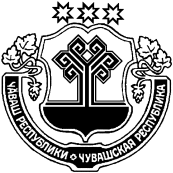 Об утверждении отчета об исполнении бюджета   Ибресинского   района Чувашской Республики  за 1 квартал  2018 годаВ соответствии со статьей 264.2 Бюджетного кодекса Российской Федерации, статьей 66 Положения о регулировании бюджетных правоотношений в Ибресинском районе, утвержденного Решением Собрания депутатов Ибресинского района от 28.08.2015 г. № 50/1  администрация Ибресинского района постановляет:1. Утвердить прилагаемый отчет об исполнении бюджета Ибресинского района Чувашской Республики за 1 квартал 2018  года.2. Информацию об итогах исполнения бюджета Ибресинского района Чувашской Республики за 1 квартал 2018 года направить Собранию депутатов Ибресинского района и  Контрольно - счетному органу Ибресинского района.Глава администрации Ибресинского района                                                      		С.В. ГорбуновИсп. Зиновьева О.В. (2-11-61)2. Расходы бюджетаОТЧЕТоб использовании ассигнований резервного фондабюджета Ибресинского района Чувашской Республики за 1 квартал 2018 года В бюджете Ибресинского района Чувашской Республики предусмотрены расходы резервного фонда в сумме 100,0 тыс. руб. По итогам 1 квартала 2018 года кассовый расход не производился.О внесении изменений в постановление администрации Ибресинского района Чувашской Республики от 13.02.2013 №66 «Об утверждении Положения «Об оказании бесплатной юридической помощи жителям Ибресинского района»В соответствии с Законом Чувашской Республики от 30 марта 2012 г. №20 «О бесплатной юридической помощи в Чувашской Республике», администрация Ибресинского района Чувашской Республики постановляет: 1. Внести в постановление администрации Ибресинского района Чувашской Республики от 23 февраля 2013 г. №66 «Об утверждении Положения «Об оказании бесплатной юридической помощи жителям Ибресинского района» следующие изменения:1.1. Пункт 1.1 Положения об оказании  бесплатной юридической помощи жителям Ибресинского района, утвержденного постановлением администрации Ибресинского района Чувашской Республики от 23 февраля 2013 г. №66, дополнить подпунктами 8.3-8.6 следующего содержания:«8.3) беременные женщины, женщины, находящиеся в отпуске по беременности и родам, граждане, находящиеся в отпуске по уходу за ребенком до достижения им возраста трех лет, если они обращаются за оказанием бесплатной юридической помощи по вопросам, связанным с отказом работодателя в заключении трудового договора, нарушающим гарантии, установленные Трудовым кодексом Российской Федерации, восстановлением на работе, взысканием заработка, в том числе за время вынужденного прогула, компенсацией морального вреда, причиненного неправомерными действиями (бездействием) работодателя, назначением, перерасчетом и взысканием пособия по беременности и родам, единовременного пособия при рождении ребенка, ежемесячного пособия по уходу за ребенком, установлением и оспариванием отцовства, взысканием алиментов;8.4) одинокие родители, воспитывающие ребенка в возрасте до четырнадцати лет (ребенка-инвалида в возрасте до восемнадцати лет);8.5) инвалиды III группы с нарушениями функций одновременно слуха и зрения, инвалиды III группы с нарушениями функций одновременно слуха и речи;8.6) бывшие несовершеннолетние узники концлагерей, гетто и других мест принудительного содержания, созданных фашистами и их союзниками в период Второй мировой войны;".2. Настоящее постановление вступает в силу после его официального опубликования.Глава администрацииИбресинского района	                                                                          С.В. ГорбуновИ.Н. Михайлова2-12-29Об установлении особого противопожарного режима  в пожароопасный период 2018 года на территорииИбресинского районаВ соответствии с Федеральным законом  от 21.12.1994 года № 69-ФЗ «О пожарной безопасности»,   Законом  Чувашской Республики   от 25.11.2005 года   №47  «О пожарной безопасности в Чувашской Республике», постановлением Кабинета Министров Чувашской Республики от  17 апреля 2018 года  №133  «Об установлении на территории Чувашской Республики особого противопожарного режима» в целях оперативного реагирования  в случаях возникновения пожаров в период установившейся сухой погоды на территории Ибресинского района Чувашской Республики, администрация Ибресинского района п о с т а н о в л я е т:1. На территории Ибресинского района установить особый противопожарный режим с введением повышенных требований пожарной безопасности с 28 апреля 2018 г. до особого распоряжения о его отмене. 2. Утвердить прилагаемые дополнительные требования пожарной безопасности на период действия противопожарного режима на территории Ибресинского района.3. Контроль за выполнением настоящего постановления возложить на заместителя главы администрации – председателя комиссии по предупреждению и ликвидации чрезвычайных ситуаций и обеспечению пожарной безопасности Ибресинского района Гаврилова В.Ф. 4.Постановление вступает  силу  после его официального опубликования.Глава администрацииИбресинского района                                                                      С.В.ГорбуновИсп. А.Л.Захаров.2-12-50Дополнительные требованияпожарной безопасности на период действия особого противопожарного режима на территории Ибресинского районаНа период действия особого противопожарного режима установить дополнительные требования пожарной безопасности:1. Отделу информатизации и социального развития администрации Ибресинского района информировать население с использованием средств массовой информации и официальных сайтов органов местного самоуправления в информационно-телекоммуникационной сети «Интернет» о введении на территории Ибресинского района Чувашской Республики особого противопожарного режима и связанных с этим запретов.2. В рамках обеспечения особого противопожарного режима органам местного самоуправления сельских и городского поселений Ибресинского  района рекомендовать: ввести на соответствующих территориях особый противопожарный режим с установлением дополнительных требований пожарной безопасности, в том числе предусматривающих привлечение населения для локализации пожаров вне границ населенных пунктов, запрет на посещение гражданами лесов при IV-V классах пожарной опасности в лесах в зависимости от условий погоды, принятие дополнительных мер, препятствующих распространению лесных и иных пожаров вне границ населенных пунктов на земли населенных пунктов (увеличение противопожарных разрывов по границам населенных пунктов, создание противопожарных минерализованных полос и подобные меры), запрет на разведение костров и проведение пожароопасных работ, с организацией патрулирования населенных пунктов силами местного населения и добровольных противопожарных формирований, в том числе в ночное время в поселениях, проведением подготовительных мероприятий для использования имеющейся водовозной и землеройной техники, привлечением населения в помощь пожарной охране, проведением противопожарной пропаганды, регулярным освещением в средствах массовой информации правил пожарной безопасности;информировать население с использованием средств массовой информации и официальных сайтов органов местного самоуправления в информационно-телекоммуникационной сети "Интернет" о введении на территории Чувашской Республики и (или) муниципального образования особого противопожарного режима и связанных с этим запретов;принимать необходимые меры по своевременной очистке территорий населенных пунктов поселений от горючих отходов и мусора;организовывать наблюдение за противопожарным состоянием населенных пунктов поселений и в прилегающих к ним зонах;предусматривать мероприятия, исключающие возможность переброса огня от лесных пожаров на здания и сооружения в населенных пунктах поселений и на прилегающие к ним зоны;во взаимодействии с должностными лицами отделения надзорной деятельности и профилактической работы по Ибресинскому району управления надзорной деятельности и профилактической  работы Главного  управления МЧС России по Чувашской Республике, пожарно-спасательной части №28 федерального государственного казенного учреждения « 9 отряд  федеральной противопожарной службы по Чувашской Республике –Чувашии», средств массовой информации проводить разъяснительную работу среди населения об опасности разведения костров на территории населенных пунктов поселений округа и на прилегающих к ним зонах;своими решениями временно приостанавливать разведение костров, проведение пожароопасных работ на определенных участках, топку печей, кухонных очагов и котельных установок, работающих на твердом топливе;обеспечить возможность привлечения для участия в выполнении работ по тушению лесных пожаров и осуществлению отдельных мер пожарной безопасности в лесах добровольных пожарных, а в случае угрозы перехода лесного пожара на территорию населенного пункта – населения для локализации пожаров вне границ населенных пунктов;принимать иные дополнительные меры пожарной безопасности, не противоречащие законодательству Российской Федерации.3. Рекомендовать руководителям организаций независимо от организационно-правовых форм и форм собственности: организовывать круглосуточное дежурство имеющихся подразделений добровольной пожарной охраны и пожарной (приспособленной для целей пожаротушения) техники, установку звуковой сигнализации для оповещения работников  на случай пожара; предусматривать использование для целей пожаротушения имеющейся водовозной, поливочной и землеройной техники; обеспечивать запасы воды для целей пожаротушения;принимать меры по обкосу сухой травы, уборке валежника, древесного хлама, иного горючего мусора с территорий, прилегающих к границам предприятий, организаций;осуществлять иные мероприятия, связанные с решением вопросов содействия пожарной охране при тушении пожаров. 4. Рекомендовать руководителям организаций независимо от организационно-правовых форм и форм собственности, крестьянских(фермерских)  хозяйств, гражданам  Российской Федерации, владеющим, пользующимся и (или)  распоряжающимся территорией, прилегающей к лесу, обеспечивают ее очистку от сухой травянистой растительности, пожнивных остатков, валежника, порубочных остатков, мусора и других горючих материалов на полосе шириной не менее 10 метров от леса либо отделять лес противопожарной минерализованной полосой шириной не менее 0,5 метра или иным противопожарным барьером.5. Единой дежурно-диспетчерской службе Ибресинского района начиная со дня установления особого противопожарного режима ежедневно представлять в федеральное казенное учреждение «Центр управления в кризисных ситуациях Главного управления МЧС России по Чувашской Республике» информации о складывающейся обстановке с пожарами на территории Ибресинского района.6. Районной комиссии по предупреждению и ликвидации чрезвычайных ситуаций и обеспечению пожарной безопасности обеспечить координацию действий органов управления, сил и средств Ибресинского районного звена территориальной подсистемы Чувашской Республики единой государственной системы предупреждения и ликвидации чрезвычайных ситуаций, органов местного самоуправления района, задействованных в выполнении мероприятий по предупреждению пожаров.О внесении изменений в постановление администрации Ибресинского района от 25.04.2014 года № 294 «Об утверждении Положения комиссии по делам несовершеннолетних и защите их правпри администрации Ибресинского района»Учитывая изменения, произошедшие в составе комиссии по делам несовершеннолетних  и защите их прав при администрации Ибресинского района, администрация Ибресинского района ПОСТАНОВЛЯЕТ:1. В постановление администрации Ибресинского района от 25.04.2014 года № 294 «Об утверждении Положения комиссии по делам несовершеннолетних и защите их прав при администрации Ибресинского района» внести следующие изменения: 1.1. В приложении № 2 к постановлению администрации Ибресинского района от 25.04.2014 года № 294 слова «Альдемасова О.Н. - редактор отдела по дубляжу АУ «Редакция Ибресинской районной газеты «За Победу»» заменить словами «Алексеев А.Ф. – инспектор ПДН ЛПП на ст. Алатырь».2. Настоящее постановление вступает в силу после его официального опубликования.Глава администрацииИбресинского района                                                                     С.В. ГорбуновИсп. Андреева М.Ю.2-12-29О проведении районных игр юнармейского движения  «Зарница» и «Орленок» в 2018 годуВ соответствии с подпрограммой «Молодежь Ибресинского района» муниципальной программы Ибресинского района Чувашской Республики «Развитие образования на 2012-2020 годы», планом мероприятий по реализации молодежной политики в Ибресинском районе на 2018 год, в целях воспитания чувства патриотизма и гражданственности, духовности и сопричастности молодого поколения к истории России администрация Ибресинского района  ПОСТАНОВЛЯЕТ:В период с 17 по 19 мая 2018 года провести районные игры юнармейского движения  «Зарница» и «Орленок»  (далее – Игры) на опушке леса 7 квартала Нововыслинского лесничества.Для подготовки и проведения Игр утвердить оргкомитет в следующем составе:Григорьева Л.В. – заместитель главы администрации района - начальник отдела образования (председатель);Члены оргкомитета:Кузнецов А.В. -  заместитель начальника – начальник полиции ОМВД РФ по Ибресинскому району (по согласованию);Мясникова Н.П. – главный врач БУ «Ибресинская ЦРБ» Министерства здравоохранения Чувашской Республики (по согласованию);Раймов Н.П. – начальник отдела информатизации и социального развития администрации Ибресинского района; Венедиктов В.В.   – военный комиссар Ибресинского и Вурнарского районов  Чувашской Республики (по согласованию);Купранов П.А. – начальник отделения надзорной деятельности  по Ибресинскому району управления надзорной деятельности и профилактической работы ГУ МЧС России по Чувашской Республике (по согласованию);Фёдоров Л.В. – начальник ПСЧ-28 ФГКУ «9-ый ОФПС по Чувашской Республике» (по согласованию);  Квасов А.К. – председатель местного отделения ДОСААФ по Ибресинскому району Чувашской Республики (по согласованию);Захаров А.Л. – начальник сектора специальных программ администрации Ибресинского района; Павлов И.А. – и.о. директора МАУ ДО «ДЮСШ – ФОК «Патвар» (главный судья игр)(по согласованию);Матвеева Л.В.  – директор МБОУ ДО «ДДТ» Ибресинского района;Шкодских И.Н.  – главный специалист-эксперт отдела образования администрации   Ибресинского района;Лаврентьева Т.И. - главный специалист-эксперт отдела образования администрации   Ибресинского района;Сергеев С.И. – инженер хозяйственно-ремонтной группы отдела образования администрации Ибресинского района.При проведении Игр руководствоваться положением L финальных игр юнармейского движения «Зарница» и «Орленок» в Чувашской Республике в 2018 году (приложение №1).  Финансирование проведения Игр осуществлять за счет средств бюджета Ибресинского района Чувашской Республики.Во время проведения Игр рекомендовать: - начальнику ПСЧ-28 ФГКУ «9-ый ОФПС по Чувашской Республике» обеспечить пожарную безопасность и наличие пожарной машины;- начальнику ОМВД России по Ибресинскому району оказать содействие в соответствии с законодательством Российской Федерации в обеспечении общественного порядка и безопасности участников Районных игр, организации контроля за безопасностью дорожного движения в день заезда и отъезда участников игр; - главному врачу БУ «Ибресинская ЦРБ» Министерства здравоохранения Чувашии организовать круглосуточное дежурство медицинского работника, обеспечить наличие машины скорой  медицинской помощи; -   директору МБУ «ЦРК «Ибресинский этнографический  музейный комплекс» Ибресинского района ЧР обеспечить участие культорганизаторов, курирующих молодежную политику.Контроль за выполнением настоящего постановления возложить на отдел образования администрации Ибресинского района.  Настоящее постановление вступает в законную силу  после его официального опубликования. Глава администрации Ибресинского района                                                                                  С.В. ГорбуновШкодских И.Н.2-17-06 Приложение № 1                                                                                                      к постановлению администрации                                                                                                      Ибресинского района от 26.04.2018 года №  203  ПОЛОЖЕНИЕо проведении L финальных игр юнармейского движения «Зарница» и «Орленок»в Чувашской Республике в 2018 годуЦЕЛИ И ЗАДАЧИL финальные игры юнармейского движения «Зарница» и «Орленок» в Чувашской Республике в 2018 году (далее - Игры) проводятся в целях воспитания чувства патриотизма и гражданственности, духовности и сопричастности молодого поколения к истории России.Задачами Игр являются:приобщение детей и молодежи к историческому, культурному и духовному наследию;формирование здорового образа жизни и высокоэффективных поведенческих стратегий у подростков;формирование личных качеств, необходимых для службы в Вооруженных Силах, силовых структурах Российской Федерации, при осуществлении действий в чрезвычайных ситуациях, экстремальных условиях;привлечение внимания СМИ, общественности к проблемам формирования у детей и молодежи чувства патриотизма, готовности достойного служения Отчизне;развитие инициативы и самостоятельности юнармейцев на основе игровой деятельности;совершенствование системы военно-патриотического воспитания и физической культуры юнармейцев;популяризация Всероссийскогодетско-юношеского военно-патриотического общественногодвижения «ЮНАРМИЯ» в Чувашской Республике (далее – ЮНАРМИЯ).ОРГАНИЗАЦИЯ И РУКОВОДСТВО ИГРАМИОрганизация и руководство проведением конкурсов Игр возлагается на:Министерство образования и молодежной политики Чувашской Республики (далее – Минобразования Чувашии);Министерство внутренних дел по Чувашской Республике (далее – МВД по Чувашской Республике);Министерство здравоохранения Чувашской Республики (далее – Минздрав Чувашии);Министерство информационной политики и массовых коммуникаций Чувашской Республики (далее –Мининформполитики Чувашии);Министерство культуры, по делам национальностей и архивного дела Чувашской Республики (далее – Минкультуры Чувашии);Министерство физической культуры и спорта Чувашской Республики (далее – Минспорта Чувашии);Министерство юстиции и имущественных отношений Чувашской Республики (далее – Минюст Чувашии);Федеральное казенное учреждение «Военный комиссариат Чувашской Республики» (далее – Военный комиссариат Чувашии);Главное управление МЧС России по Чувашской Республике (далее – МЧС Чувашии);Государственный комитет Чувашской Республики по делам гражданской обороны и чрезвычайным ситуациям (далее – ГКЧС Чувашии);-	Региональное отделение ДОСААФ России Чувашской Республики – Чувашии (далее  ДОСААФ Чувашии);  Совет республиканской общественной организации ветеранов (пенсионеров) войны, труда, Вооружённых Сил и правоохранительных органов Чувашской Республики.Региональное отделение ЮНАРМИИ Чувашской Республики.Общее руководство подготовкой и проведением Игр осуществляет ГАУ Чувашской Республики дополнительного образования «Центр военно-патриотического воспитания и подготовки граждан к военной службе «ЮНИТЭКС» Министерства образования и молодежной политики Чувашской Республики (далее – ГАУ Чувашской Республики «Центр военно-патриотического воспитания ЮНИТЭКС» Минобразования Чувашии). Непосредственное проведение Игр возлагается на Главную судейскую коллегию.МЕСТО И СРОКИ ПРОВЕДЕНИЯ ИГРИгры проводятся в течение 2017-2018 учебного года в 3 этапа:1 этап – школьный, в образовательных организациях;2 этап – муниципальные Игры, проводятся до 1 июня 2018 года;Образовательные организации команд-победителей муниципальных Игр, участников финальных ИГР, размещают фотографию команды-победителя на своем сайте в специальном баннере «Зарница» и «Орленок».3 этап – финальные Игры, проводятся с 19 по 22 июня 2018 года. Заезд участников и прохождение мандатной комиссии 19 июня 2018 года с 9.00 до 12.00 часов. Отделения, прибывшие на место проведения Игр до 19 июня, к расселению на территории лагеря допущены не будут. Отделения, прибывшие 19 июня позже 12.00 часов (после завершения работы мандатной комиссии), к участию в Играх допущены не будут.Место проведения 3 этапа - территория муниципального унитарного предприятия «Детский оздоровительный лагерь «Звёздный» администрации Цивильского района Чувашской Республики (далее – ДОЛ «Звездный»).Условия организации проживания участников:- группы «Орленок», «ВПК» и «ПОО»– в полевых условиях (палаточный городок на территории лагеря, бивачное снаряжение (палатки, коврики, спальники и пр.) отделения привозят самостоятельно);- группа «Зарница»– в комнатах корпусов ДОЛ «Звездный» (постельные принадлежности обеспечивает ДОЛ «Звездный»).Условия организации питания участников: все отделения питаются в столовой ДОЛ «Звездный». Питание 5-ти разовое. Стоимость путевок для участия в Играх составит:- для проживающих в корпусах (группы «Зарница») – на 1 чел./1 дн. = 375,00 (275,00 питание+100,00 проживание) руб., для отделения 10 (8+2) чел./1 дн. = 3750,00 руб. х 3 дн. = 11250,00 руб.;- для проживающих в палатках (группы«Орленок», «ВПК», «ПОО») – на 1 чел./1 дн. = 325,00 (275,00 питание+50,00 проживание) руб., для отделения 10 (8+2) чел./1 дн. =3250,00 руб. х 3 дн. = 9750,00 руб.Важно! Водители, осуществляющие доставку команд до места проведения Игр, проживают и питаются за счет направляющей стороны, вне территории ДОЛ «Звездный». УЧАСТНИКИ ИГРРазмещение участников Игр В Играх принимают участие отделения юнармейцев общеобразовательных организаций, профессиональных образовательных организаций, военно-патриотических клубов, кадетских школ и образовательных организаций, имеющих кадетские классы, отряды местных отделений Всероссийского детско-юношеского военно-патриотического общественногодвижения «ЮНАРМИЯ» (далее – местные отделения ЮНАРМИИ), являющиеся победителями муниципальных этапов Игр в следующих группах:Группа «ЗАРНИЦА» – обучающиеся общеобразовательных организаций и кадетских классов, родившиеся после 17 сентября 2002 года (конкретная дата рождения будет уточнена дополнительно);Группа «ОРЛЕНОК» – обучающиеся общеобразовательных организаций и кадетских классов, родившиеся после 1 января 2000 года;Обучающиеся кадетских школ и образовательных организаций, имеющих кадетские классы в 2017-2018 учебном году, принимают участие в группах «Зарница» и «Орленок» на общих основаниях, как победители муниципального этапа. Отдельного зачета в Играх 2018 года по группе «Кадеты» не будет.  В зачет республиканского смотра-конкурса кадетских школ и образовательных организаций, имеющих кадетские классы (далее – смотр-конкурс кадет), будут учитываться результаты Игр по группам «Зарница» и «Орленок» для тех, кто принял участие в финальном этапе Игр.Для зачета в смотре-конкурсе кадет остальных кадетских классов, не попавших на республиканский финал Игр, будут учитываться результаты муниципального этапа Игр.Группа «ПОО» – обучающиеся профессиональных образовательных организаций, родившиеся после 1 января 2000 года;Группа «ВПК» – воспитанники военно-патриотических, поисковых клубов, отрядов юных космонавтов, юных инспекторов движения, дружины юных пожарных, пограничных отрядов и др., родившиеся после 1 января 2000 года. Клуб должен быть зарегистрирован в реестре военно-патриотических клубов и объединений Минобразования Чувашии, действовать не менее 1 года либо иметь подтвержденное участие не менее чем в 2 республиканских мероприятиях спортивно-патриотической направленности, входящих в зачет республиканского смотра-конкурса военно-патриотических клубов в 2017-2018 учебном году.Команда юнармейцев БОУ «Чувашский кадетский корпус ПФО им. Героя Советского Союза А.В. Кочетова» может принять участие в финале Игр, минуя муниципальный этап.Участники Игр делятся на возрастные группы:старшая возрастная группа – группы «Орленок», «ПОО» и «ВПК»; младшая возрастная группа – группы «Зарница».Состав отделения – 8 юнармейцев (в том числе не менее 2 девушек).Отделение сопровождают 2 человека из числа педагогов (руководитель делегации и заместитель руководителя). Если отделение проживает в корпусах, то состав руководителей должен быть: 1 мужчина и 1 женщина.Таким образом, состав команды каждой группы составляет 10 человек, данные на которых должны быть прописаны в заявке (Приложение 1).Команды муниципалитетов сопровождают до места проведения Игр и обратно:1 сотрудник МВД по Чувашии,1 медицинский работник.Юнармеец может принять участие только в одной группе, согласно поданной заявке.Муниципалитеты могут направить для участия в Играх по одному отделению в группах «Зарница», «Орленок», «ВПК». Количество команд-участниц для группы «ПОО» не ограничено. Муниципальные образования, имеющие победителей Игр-2017 (в группе «Зарница» –Батыревский район, в группах «Орленок» и «ВПК» –Шемуршинский район), имеют право направить для участия в Играх дополнительно по одной команде. От г. Чебоксары может быть направлены по 3 команды во всех группах. В случае выявления нарушения общественного порядка (несоблюдение распорядка дня Игр, курение на территории лагеря, употребление спиртных напитков, в том числе пива, состояние наркотического опьянения, драки, хищение имущества (продуктов питания, личных вещей и др.) участниками Игр, руководителями или сопровождающим персоналом по решению апелляционного жюри (раздел VII. «Протесты») нарушитель (нарушители) отстраняется от участия в Играх. На нарушителя (нарушителей) оформляется акт о нарушении общественного порядка. В случае выявления нарушений членами судейской коллегии Игр и членами судейской коллегии отдельных конкурсов представитель любой команды может письменно оформить заявление на имя Главного судьи с просьбой принять соответствующие меры. Данное заявление должно быть рассмотрено на собрании оргкомитета Игр в течение двух часов и направлено членам судейской коллеги для отстранения их от участия в Играх (в случае подтверждения фактов).СОДЕРЖАНИЕ ИГРПрограмма Игр включает следующие конкурсы: Конкурс творческий «Юбилейные финальные игры юнармейского движения «Зарница» и «Орленок»».Конкурс теоретический «Юбилейные финальные игры юнармейского движения «Зарница» и «Орленок»».«Строевая подготовка».«Разборка и сборка автомата. Снаряжение магазина».«Стрельба».«Марш-бросок».«Силовая гимнастика».«Плавание» (вольный стиль, дистанция 50 м)».«Туристская полоса препятствий».«Кросс (1000 м)».«Найди снайпера» (спортивное ориентирование).«Основы безопасности жизнедеятельности (выполнение норматива по одеванию общевойскового защитного комплекта и выполнение действий)».«Командир шагает впереди».«Дисциплина и порядок».Конкурс руководителей отделений (по желанию, вне общего зачета).Соревнования по лазертаг (вне конкурса).По окончании участия отделения в конкурсных мероприятиях (кроме №№ 2, 13, 14) руководитель отделения должен поставить подпись в судейском протоколе о согласии или несогласии с оценкой судейства, в случае отсутствия руководителя (заместителя) на месте проведения конкурсного мероприятия право подписи имеет командир отделения.Конкурсы могут проводиться одновременно на нескольких площадках, т.е. юнармейцы одного отделения могут быть разделены по видам конкурсов (количество участников - согласно условиям конкурсов).К участию в конкурсах не допускаются отделения, прибывшие на старт без копий паспортов и свидетельств о рождении.1. Конкурс творческий (входит в общий зачет)(проводит Минкультуры Чувашии)Количество участников – 7-8 человек, из них не менее 2 девушек. Тема конкурса - «Юбилейные финальные игры юнармейского движения «Зарница» и «Орленок»». Юнармейское отделение представляет жюри и зрителям мультижанровую сценическую программу, посвященную 50-летию финальных игр. Регламент выступления - 5 минут. Программы юнармейских отделений, допустивших превышение регламента более чем на 0,5 минуты, занимают места, после отделений, уложившихся в регламент. Приветствуется наличие музыкального сопровождения. Аудиозапись в формате mp3 предоставляется звукооператору на флэш-носителе за 1 час до начала выступления.Критерии оценки:соответствие тематике;идейно-художественный уровень сценария, позитивность представленного материала; разнообразие выразительных средств;исполнительское мастерство;зрительское восприятие.Данный конкурс является определяющим лучший итоговый результат.2. Конкурс теоретический «Юбилейные финальные игры юнармейского движения «Зарница» и «Орленок»».(проводят министерства и ведомства)Количество участников - 7 человек, в том числе не менее 1 девушки.Ответственные за составление вопросов:Совет республиканской общественной организации ветеранов (пенсионеров) войны, труда, Вооружённых Сил и правоохранительных органов Чувашской Республики; МЧС по Чувашии;УГИБДД МВД по Чувашской Республике; кУ «Республиканский центр медицины катастроф» Минздрава Чувашии; МЧС по Чувашии; Военный комиссариат Чувашии; Минюст Чувашии; Центр «ЮНИТЭКС».Вопросы будут разосланы заранее. Условия проведения конкурса: Все отделения выполняют задания одновременно в специально отведенном квадрате на земле (рекомендуется с собой принести туристские коврики). При себе необходимо иметь ручки для заполнения тестовых заданий. Перед началом выполнения заданий командир отделения встает перед контрольной линией. Судьи выкладывают перед командирами пакет, включающий задания в бумажном виде, т.е. отделение получает сразу все листы и отвечает на заданные в них вопросы.Общее контрольное время выполнения заданий по всем разделам - 10 минут,  по окончании которого командир отделения относит пакет с заполненными листами к судейскому столику. При превышении контрольного времени результат отделения не засчитывается. В каждом разделе конкурса отделению предлагаются 10 вопросов с 3-5 вариантами ответов на них, из которых участники выбирают 1 правильный. Во время выполнения заданий не допускается замена участников, подсказки со стороны, использование гаджетов. В случае выявления нарушения судейская коллегия отстраняет отделение от участия в конкурсе. Обязательным является заполнение данных об отделении на всех листах заданий. Например, В случае если отделение не заполнило или не точно заполнило данные о себе, судейская коллегия не засчитывает отделению результат.Место отделения в каждом разделе конкурса определяется исходя из количества правильных ответов и времени, затраченного на ответы. Указывается время (порядковый номер) сдачи отделением пакета со всеми заданиями.Место отделения в конкурсе определяется по сумме мест, занятых в каждом разделе конкурса. При равенстве очков преимущество отдается отделению, занявшему наибольшее количество 1-х мест, далее 2-х, 3-х и т.д.3. Строевая подготовка(проводит Военный комиссариат Чувашии)Количество участников – 7 человек, из них не менее 2 девушек.Форма одежды – парадная, головные уборы, белые перчатки.Программа конкурса включает:– Выход отделения на плац колонной по одному.– Действия в составе отделения на месте (выполняются без штандарта): построение в одну шеренгу, расчёт по порядку, доклад о прибытии, дисциплина строя, ответ на приветствие судьи, ответ на поздравление судьи, выполнение команд: «Равняйсь», «Смирно», «Вольно», «Заправиться», «Разойдись», «В одну шеренгу становись», расчёт на «первый-второй», перестроение из одной шеренги в две и обратно, повороты на месте, размыкание и смыкание строя.–Действия в составе отделения в движении, включая командира отделения (выполняются без знамени, штандарта и знаменной атрибутики): построение в колонну по два с поворотом направо, движение строевым шагом, изменение направления движения, повороты в движении, перестроение из колонны по два в колонну по одному и обратно, движение в полшага, отдание воинского приветствия в строю, ответ на приветствие и благодарность командира, остановка отделения по команде «Стой».– Одиночная строевая подготовка (выполняются без знамени, штандарта и знаменной атрибутики): 1 представитель от отделения по команде командира отделения показывают строевые приёмы (выход из строя, повороты на месте, движение строевым шагом, повороты в движении, отдание воинского приветствия, подход к начальнику, возвращение в строй).– Прохождение с песней в составе отделения (выполняется без знамени, штандарта и знаменной атрибутики). Учитываются: дисциплина строя, исполнение песни, строевой шаг, действия командира. – Разрешение на уход отделения с плаца.Все строевые приёмы, включенные в программу конкурса, выполняются 1-2 раза в соответствии со Строевым уставом Вооруженных Сил Российской Федерации. На выполнение приемов отделению отводится контрольное время - 7 минут. При подведении результатов будет учитываться порядок выполнения элементов программы (прописать порядок).Действия командира отделения оцениваются на каждом этапе (доклад судьям о прибытии на этап, подход и отход, правильность подачи команд, строевая выправка, разрешение на уход с этапа).Место отделения в конкурсе определяется по сумме баллов, полученных отделением на всех этапах конкурса, включая оценку действий командира отделения. Руководитель юнармейского отделения должен поставить свою подпись в судейской карточке, что ознакомлен с результатом выступления команды.4. Разборка и сборка автомата. Снаряжение магазина(проводит Военный комиссариат Чувашии)Количество участников – 4 человека, из них не менее 1 девушки.Соревнования проводятся в виде эстафеты и состоят из двух этапов: 1-й этап. Неполная разборка-сборка АК-74.Порядок разборки: отделить «магазин», проверить, нет ли патрона в патроннике (снять автомат с предохранителя, отвести рукоятку затворной рамы назад, отпустить рукоятку, спустить курок с боевого взвода, при положении автомата под углом 45-60 градусов от поверхности стола), вынуть пенал с принадлежностями, отделить шомпол, крышку ствольной коробки, пружину возвратного механизма, затворную раму с газовым поршнем и затвором, вынуть затвор из затворной рамы, отсоединить газовую трубку со ствольной накладкой. Сборка осуществляется в обратном порядке (после присоединения крышки ствольной коробки спустить курок с боевого взвода в положении автомата под углом 45-60 градусов от поверхности стола и поставить автомат на предохранитель).После неполной разборки-сборки АК-74 одним из участников тот же автомат начинает разбирать и собирать другой участник и т.д. Время фиксируется от начала разборки 1-м участником до конца сборки последним участником команды. Результат отделения определяется по затраченному времени с учетом штрафного времени. 2-й этап.Снаряжение магазина к  АК-74 30 патронами. Каждый участник снаряжает и разряжает «магазин». Калибр пуль: 5,45 или 7,62.После снаряжения и разряжения «магазина» одним из участников тот же «магазин» начинает снаряжать и разряжать другой участник и т.д. Время фиксируется от начала снаряжения 1-м участником до конца разряжения последним участником команды. Результат отделения определяется по затраченному времени с учетом штрафного времени. Территория работы юнармейца с автоматом/магазином, отделена от места ожидания своей очереди работы с оружием остальных участников команды, которые в рабочую зону имеют право войти после окончания действий предыдущего участника команды.На старт первым участником вызывается командир отделения.Место отделения в конкурсе определяется по сумме мест, занятых отделением в каждом этапе. В случае равенства результатов предпочтение отдается отделению, имеющему лучший результат на этапе «неполная разборка-сборка АК-74». 5. Стрельба(проводит Региональное отделение ДОСААФ России Чувашской Республики)Место проведения: РО ДОСААФ России Стрелково-спортивный клуб, Адрес: ул. Т. Кривова, д. 6в (тел 45-23-04; Пн.-Пт. 9.00-19.00; Сб. 9.00-17.00)Соревнования проводятся согласно отдельному графику. Количество участников – 7 человек, из них не менее 1 девушки. Группы «Орленок», «ВПК», «ПОО» соревнуются:- в стрельбе из автомата Калашникова (АК). Дистанция стрельбы – 50 м, мишень № 4 (грудная), положение для стрельбы - «лежа с упора». Количество выстрелов – 2 пробных + 3 зачетных. Контрольное время выполнения упражнения – 5 минут. Количество юнармейцев – 2 человека;- в стрельбе из пистолета-пулемета Шпагина (ППШ). Дистанция стрельбы – 50 м, мишень № 4 (грудная), положение для стрельбы - «лежа с упора». Количество выстрелов – 2 пробных + 3 зачетных. Контрольное время выполнения упражнения – 5 минут. Количество юнармейцев – 2 человека;- в стрельбе из малокалиберной винтовки (МВ ТОЗ-8). Дистанция стрельбы – 25 м, мишень № 8б, положение для стрельбы - «лежа с упора». Количество выстрелов – 2 пробных + 3 зачетных. Контрольное время выполнения упражнения – 5 минут. Количество юнармейцев – 3 человека, из них не менее 1 девушки.Место отделения в конкурсе определяется по наибольшей сумме выбитых очков 5 лучших результатов юнармейцев отделения. В случае равенства очков при подсчете командного результата, предпочтение отдается отделению, имеющему лучший результат в стрельбе из АК, затем из ППШ, затем из МВ (девушки). В личном первенстве определяются:- для стрельбы из МВ лучшие стрелки отдельно среди юношей и девушек по наибольшему количеству выбитых очков. При равенстве очков учитывается качество стрельбы (количество выбитых 10, 9, 8 и т.д.);- для стрельбы из АК по наибольшему количеству выбитых очков юнармейца (без учета гендерных различий). При равенстве очков учитывается качество стрельбы (количество выбитых 10, 9, 8 и т.д.);- для стрельбы из ППШ по наибольшему количеству выбитых очков юнармейца (без учета гендерных различий). При равенстве очков учитывается качество стрельбы (количество выбитых 10, 9, 8 и т.д.).Группа «Зарница» соревнуется в стрельбе из малокалиберной винтовки (ТОЗ-8). Дистанция стрельбы – 25 м, мишень № 8б, положение для стрельбы – «лежа с упора». Количество выстрелов – 2 пробных + 3 зачетных. Контрольное время выполнения упражнения – 5 минут. Количество юнармейцев – 7 человек, из них не менее 1 девушки.Место отделения в конкурсе определяется по наибольшей сумме выбитых очков 5 лучших результатов юнармейцев отделения. В личном первенстве определяются лучшие стрелки отдельно среди юношей и девушек по наибольшему количеству выбитых очков. При равенстве очков учитывается качество стрельбы (количество выбитых 10, 9, 8 и т.д.).Упражнения выполняются с использованием судейского оборудования.Для участия в конкурсе «Стрельба» отделение должно в день заезда (согласно графику) предоставить в мандатную комиссию:Заполненную заявку согласно прилагаемой форме.Документы, удостоверяющие личность участника (оригинал паспорта для старшей возрастной группы, оригинал свидетельства о рождении – для младшей возрастной группы).Рапорт о проведении инструктажа с юнармейцами по соблюдению мер безопасности при обращении с оружием и боеприпасами при проведении соревнований по пулевой стрельбе.Списочный состав участников конкурса должен соответствовать списку участников Игр. В зачет конкурса входят результаты только 5 юнармейцев, которые приняли участие в конкурсе «Стрельба» и принимают участие в Играх. В случае замены юнармейцев отделение занимает место в конкурсе после всех отделений, выполнивших условия по участникам.Без медицинского допуска юнармеец к участию в конкурсе не допускается.6. Марш-бросок(проводят Минобразования Чувашии, ГАУ Чувашской Республики «Центр военно-патриотического воспитания «ЮНИТЭКС» Минобразования Чувашии, РОО «Федерация спортивного туризма Чувашской Республики», АО ДО «ДЮСШ «Асамат» Цивильского района )Количество участников – 5 человек, из них не менее 1 девушки. Экипировка каждого участника для прохождения марш-броска - автомат деревянный (копия автомата АК 74) – 5 шт.;- компас – 1 шт. на команду;- противогаз с собой – 5 шт.;- карабин (автоматический, полуавтоматический и т.д.) – 2 шт. каждому;- индивидуальная страховочная система с одним усом самостраховки;- перчатки;- спортивная форма, прикрывающая руки и ноги полностью;- обувь спортивная; - ремень брючный;- туристская каска (с номерами от 1 до 5 сзади и спереди каски);- маршрутный лист.Перед стартом проводится проверка снаряжения, вооружения и обмундирования. Участники команды на левом предплечье закрепляют повязки одного цвета, которые выдаются судьями. Цвет повязок заносится в маршрутный лист. В случае отсутствия во время проверки перед стартом или несоответствия одного из элементов экипировки и не устранения данного недостатка в течение 5 минут, команда временно снимается с выполнения конкурсных заданий до полного устранения недочетов.При полном устранении недостатков команда допускается к соревнованию после всех команд (см. пункт «Штрафное время»).Этапы марш-броска«Перемещение по-пластунски» (на стадионе ДОЛ «Звездный»);«Преодоление водной преграды» (параллельная переправа через р. Цивиль);«Военизированная полоса препятствий» (без метания гранат);«Преодоление водной преграды» через р. Цивиль(способ уточняется);«Доставка пострадавшего до пункта назначения»;«Пересечение условно зараженного участка местности в противогазе».В соответствии с результатами жеребьевки (общей во время мандатной комиссии) участники в составе команды совершают марш - бросок. Соревнования по марш-броску проводятся по пересеченной местности, на расстояние около 3 км. Старт и финиш проводятся примерно в одном месте. Все члены команды стартуют одновременно – финиш по последнему участнику команды. Каждый участник проходит этапы с каской на голове, с копией автомата АК 74 (деревянный муляж), с противогазом, находящимся в специальной сумке, с индивидуальной страховочной системой (+ 2 карабина), в перчатках. Кроме того, у командира группы при себе имеются компас и маршрутный лист. Во время старта участники должны быть одеты по форме, иметь оружие в положении «За спину».При прохождении этапов в составе группы разрешается взаимопомощь. Запрещается передача оружия и снаряжения друг другу. В случае форс-мажорных обстоятельств с одним из участников группы, остальные члены группы оказывают ему поддержку «берут на абордаж» помогают достичь финиша.Командиром группы на марш-броске может быть любой участник команды. Действия командира на марш-броске не входят в зачет конкурса «Командир шагает впереди». Действия командира:- На старте командир докладывает о прибытии группы для выполнения марш-броска.- На старте и на финише командир докладывает о готовности команды к выполнению заданий и о завершении марш-броска.- На старте командир группы получает маршрутный лист с указанным азимутом и расстоянием между этапами.- Все этапы командир проходит первым. После того как командир первым пройдет этап он следит за остальными участниками команды  и ставит подпись в маршрутном листе «О согласии/ не согласии с прописанными в нем нарушениями».- В начале каждого этапа командир отдает маршрутный лист судье и забирает его после прохождения этапа с указанными в нем нарушениями, подписью и Ф.И.О. судьи.- Командир дает команды участникам группы о начале и завершении этапа.- После финиша командир собирает цветные повязки и возвращает их судьям на старте.Действия руководителей команды:- Руководитель команды может сопровождать команду при прохождении этапов.- Руководитель ставит в маршрутном листе и протоколе подпись «О согласии/ не согласии с зафиксированными нарушениями (согласно Перечню) толькона этапах:«Перемещение по-пластунски»; «Пересечение условно зараженного участка местности в противогазе».Действия судей:- проверяют готовность команды к выполнению конкурсных заданий (наличие и соответствие экипировки на старте и финише);- допускают к выполнению заданий или временно отстраняют с дистанции на старте;- указывают в маршрутном листе цвет повязки на предплечье участников команды, время старта и финиша; - следят за соблюдением техники безопасности на этапах;- следят за правильностью прохождения этапа, фиксируют нарушения участников, если таковые имеются согласно «Перечням нарушений»;- ведут протокол этапа;- заполняют маршрутные листы команд, указывают нарушения, ставят подпись Ф.И.О., своевременно возвращают его командиру.После старта 1-ой команды 2-я команда стартует с интервалом 3-5 минут. Время старта может меняться. К прохождению этапов команда приступает в компактной группе в полном составе.I этап «Перемещение по-пластунски»(на стадионе ДОЛ «Звездный»).По-пластунски каждый участник преодолевает дистанцию 25-50м. Высота «растяжки» - 0,3-0,45 м.; ширина – 1,5 м. Расстояние между «растяжками» -3 м.Исходное положение: упор лежа. автомат в руке.Участники выполняют задание друг за другом.Количество полос для «перемещения по-пластунски» - 1-2. Перечень нарушений:- юнармеец встал на четвереньки;- часть дистанции преодолел пешком;- потерял любой элемент экипировки(штрафное время начисляется за утерю каждого элемента экипировки);- уронил горизонтальную планку «растяжки»;- сместил, сдвинул столбик «растяжки»;При падении горизонтальной планки «растяжки» участник, «ползущий» впереди, продолжает движение, участник, следующий за ним, дожидается пока планку судьи своевременно установят на место.II этап «Водная преграда»(параллельная переправа через р. Цивиль).Команда добирается до водной преграды, которую преодолевает по параллельной переправе по одному. Следующий участник стартует, только после завершения этапа предыдущим участником, пока он не отцепит карабин.Перечень нарушений:- срыв ноги с нижнего троса;- не пристегнут страховочный ус;- не пристегнут карабин;- приступил к выполнению без перчаток - приступил к выполнению без каски;- потерял любой элемент экипировки (штрафное время начисляется за утерю каждого элемента экипировки);III этап «Военизированная полоса препятствий» (без метания гранаты)(располагается на «стрельбище»)При изменении погодных условий количество и последовательность преодоления препятствий могут быть изменены и доведеныдо участников в ходе Игр.Полоса препятствий проходится всеми участниками команды одновременно в группе. Допускается оказание взаимопомощи, без передачи экипировки. Дистанция – 200 м. В случае не преодоления какого-либо препятствия на полосе участник бежит дальше до следующего препятствия, не возвращаясь.Элементы полосы:1.	 Участок для скоростного бега длиной 20 м;2.	 Ров шириной по верху 2 (2,5 и 3) м и глубиной 1 м;3.	 Лабиринт длиной 6 м, шириной 2 м, высотой 1,1м (количество проходов – 10,ширина прохода - 0,5 м);4. Забор высотой 2 м, толщиной 0,25 м с наклонной доской длиной 3,2 м и шириной0,25 - 0,3 м;5.	 Разрушенный мост высотой 2 м, состоящий из трёх отрезков (прямоугольных балок0,2x0,2 м): первый - длиной 2 м, второй – 3,8 м с изгибом в 135° (длина от начала до изгиба - 1 м), третий – 3,8 м с изгибом в 135° (длина от начала до изгиба - 2,8 м); разрывы между отрезками балок – 1 м, в начале второго и третьего отрезков балки и в конце препятствий - вертикальные лестницы с тремя ступенями;6.	 Разрушенная лестница шириной 2 м (высота ступеней – 0,8; 1,2; 1,5 и 1,8 м, расстояние между ними – 1,2 м, у высшей ступени – наклонная лестница длиной 2,3 м с четырьмя ступенями);7.	 Стенка высотой 1,1м, шириной 2,6 м и толщиной 0,4 м с двумя проломами (нижнийразмером 1x0,4 м, расположен на уровне земли, верхний размером 0,5x0,6 м - на высоте 0,35 м от земли) и с прилегающей к ней площадкой 1x2,6 м.8. Участок для скоростного бега длиной 100 м.Действия в последовательности:- бег 20 м до рва, перепрыгнуть ров шириной   2 м.;- пробежать по проходам лабиринта;- перелезть через забор;- влезть по вертикальной лестнице на второй (изогнутый) отрезок разрушенного моста; пробежать по балкам, перепрыгнув через разрыв, и соскочить на землю из положения стоя с конца последнего отрезка балки;- преодолеть три ступени разрушенной лестницы с обязательным касанием двумя ногами земли между ступенями, пробежать под четвёртой ступенью;- пролезть в пролом (оконный проем) стенки;- пробежать в обратном направлении 100 м по дорожке.Количество элементов полосы препятствий и ихпоследовательность прохождения девушками будут сообщены дополнительно.Перечень нарушений:- потерял любой элемент экипировки (штрафное время начисляется за утерю каждого элемента экипировки);- невыполнение какого-либо элемента полосы.IV этап «Преодоление водной преграды» через р. Цивиль(способ уточняется)Возможные варианты: переправа на лодках; навесная переправа; переправа вброд; параллельная переправа по бревну и т.д.V этап «Доставка пострадавших до пункта назначения»Длина дистанции – 100 м. Начало и конец этапа обозначены флажками. В начале этапа команда самостоятельно назначает «пострадавшего» - любого одного участника команды, которого остальные члены группы должны доставить до конца этапа. У пострадавшего «условно ранены» обе ноги. «Пострадавший» передвигаться на ногах не может. Техника транспортировки «пострадавшего» другими участниками команды до конца этапа произвольная.Перечень нарушений:- «пострадавший» какой-либо отрезок пути передвигается самостоятельно (согласно пункту «Штрафное время» - плюс 180 сек.);- «пострадавший» задел ногой поверхность земли;- уронили часть экипировки;- потерял любой элемент экипировки (штрафное время начисляется за утерю каждого элемента экипировки);- уронили «пострадавшего».VI этап «Пересечение условно зараженного участка местности в противогазе»Участники в противогазах преодолевают дистанцию 100 м. Начало и конец этапа обозначены флажками.Перечень нарушений:- в противогазе вынут выдыхательный клапан;- противогаз в нерабочем состоянии;- в противогазе присутствуют предметы, не предусмотренные комплектацией.- кто-либо из членов группы снимет противогаз до финишной черты.После финиша команда выстраивается перед судьей, который проверяет наличие экипировки. Все участники группы на финише должны быть одеты по форме и иметь при себе вооружение, обмундирование и снаряжение, зарегистрированное на старте. За любой недостающий предмет обмундирования, снаряжения и вооружения начисляется штрафное время.После проверки экипировки на финише командир группы, руководитель команды и старший судья конкурса «Марш-бросок» сверяют маршрутный лист и определяют конечный результат, после чего подтверждают его подписью с формулировкой: «Согласен/Не согласен (указать причину несогласия), Ф.И.О. подпись командира, руководителя команды. Подпись и Ф.И.О. старшего судьи конкурса «Марш-бросок»). В течение часа после завершения этапа старший судья рассматривает несогласие команды с конечными результатами конкурса «Марш-бросок» и выносит свое решение.В случае несогласия с решением старшего судьи конкурса «Марш-бросок» руководитель команды в течение часа подает официальный протест на имя Главного судьи Игр, после ознакомления с решением старшего судьи (согласно процедуре подачи Протеста настоящего Положения).Победитель определяется по наименьшему времени прохождения дистанции(с учетом штрафного и премиального).Штрафное время(начисляется согласно перечню нарушений на каждом этапе):- за отсутствие команды, доклада командира на старте, во время прохождения этапов, на финише, после финиша – за каждое - плюс 30 сек.;- за каждое любое нарушение на этапах марш-броска – плюс 30 сек.;- за утерю цветной повязки – плюс 30 сек.- за утерю экипировки, любой его части (головной убор, каска, поясной ремень, обувь, перчатки и т. д.) – плюс 60 сек.;- за утерю оружия – плюс 120 сек.;- в случае физической помощи болельщиков участникам забега – плюс 180 сек.;- за отсутствие части экипировки перед стартом, и как следствие, выполнение заданий вне установленной жеребьевкой очередности -  плюс180 сек.;- за пререкание любого члена команды, руководителя с судьями – плюс 180 сек.;- на этапе «Доставка пострадавших до пункта назначения» «пострадавший» какой-либо отрезок пути передвигается самостоятельно - плюс 180 сек.; - на этапе «Пересечение условно зараженного участка местности в противогазе»кто-либо из членов группы снимет противогаз до финишной черты- плюс 180 сек.- за финиширование команды не в полном составе – последнее место в турнирной таблице.Премиальное время:- за финиширование в компактной группе – минус 30 сек.Определение: компактной группа считается в том случае, если между первым и последним участником расстояние на финише не превышает 5 м., обозначенных флажками.7. Силовая гимнастика(проводит Минспорт Чувашии)В соревнованиях принимает участие все отделение: 7 юнармейцев, из них не менее 2 девушек.Программа конкурса включает:- юноши – подтягивание на стандартной перекладине (вис хватом сверху, 3 мин.);   - девушки – сгибание-разгибание рук в упоре лежа на полу (3 мин.). Место отделения в конкурсе определяется по наибольшему количеству баллов, набранных при выполнении упражнений.8. Плавание (вольный стиль, дистанция 50 м)(проводит Минспорт Чувашии)Проводится по отдельному графику.Место проведения: АО ДО ДЮСШ «АСАМАТ» Цивильского района.Адрес: г. Цивильск, ул. Первомайская,72.Количество участников – 8 человека, из них не менее 1 девушки.Стиль плавания - вольный стиль (50 меторв).Участникам необходимо иметь при себе купальник, шапочку, сланцы, полотенце, мыло, мочалку. В случае отсутствия банных принадлежностей участники не допускаются к участию в соревнованиях.В зачет конкурса входят результаты только 5 юнармейцев, которые приняли участие в конкурсе «Плавание» (вольный стиль, дистанция 50 м)» и принимают участие в Играх. В случае замены юнармейцев отделение занимает место в конкурсе после всех отделений, выполнивших условия по участникам.Без медицинского допуска юнармеец к участию в конкурсе не допускается.В случае равенство очков преимущество отдается команде с лучшим результатом среди девушек.9. Туристская полоса препятствий(проводятМинобразования Чувашии,ГАУ Чувашской Республики «Центр военно-патриотического воспитания «ЮНИТЭКС» Минобразования Чувашии,РОО «Федерация спортивного туризма Чувашской Республики»)Количество участников – 4 юнармейца, из них не менее 1 девушки.ОБЩИЕ УСЛОВИЯСоревнования проводятся в соответствии с «Правилами вида спорта «спортивный туризм» и «Регламентом проведения соревнований в группе дисциплин «дистанции - пешеходные» (2015 г.), далее - Регламент.Дополнения, уточнения и отклонения от Регламента на данных соревнованиях отражаются в настоящих Условиях прохождения дистанций, далее - Условия.Соревнования проводятся по бесштрафовой системе оценки нарушений (п.6.2 Регламента).Жеребьёвка – групповая.На соревнованиях для фиксации времени прохождения дистанции применяется система электронной отметки «SFR-system». Отметка старта и финиша осуществляется самостоятельно. Информация по использованию данной системы изложена в «Инструкции по использованию системы электронной отметки «SFR-system», с которой участники обязаны ознакомиться до старта. До старта не предусмотрено пробных попыток отметки на станциях. Результат участника определяется с точностью до секунды. В случае отсутствия отметки на старте или финише, участник снимается с дистанции.За 15 минут до старта участник проходит предстартовую проверку. После прохождения предстартовой проверки выход из зоны старта запрещён. В случае, если участник не прошел предстартовую проверку (не имеет специального личного снаряжения) – участник получает штраф «снятие с дистанции» и не допускается к участию в соревнованиях.На прохождение этапов устанавливается КВ, по истечении которого участник прекращает работу на этапе, получает снятие с этапа и двигается далее по дистанции. КВ включается по касанию участником судейского оборудования (опор, перил и т.д.).В случае если участник по каким-либо причинам не может пройти этап, он обязан находиться на данном этапе до истечения КВ, после чего получает штраф «снятие с этапа» и двигается далее по дистанции.Все судейские карабины являются неразъёмными. Карабины, являющиеся судейскими ТО, отмаркированы цветным скотчем.В случае потери участником снаряжения, данное нарушение сообщается после прохождения этапа. Потерянное снаряжение, закреплённое на судейском оборудовании, участник забирает без нарушения Условий и Регламента. Другое потерянное снаряжение, кроме основного специального снаряжения, без которого участник может продолжить движение по дистанции, забирается после финиша.При снятии с этапа повторное его прохождение запрещено.Вся дистанция промаркирована.Результат участника определяется суммой времени прохождения дистанции с учетом штрафов «снятие». Результат команды определяются по сумме результатов четырех участников отделения.Форма одежды - спортивная (колени и локти должны быть закрыты). На всей дистанции участники находятся в касках.Необходимое личное снаряжение:индивидуальная страховочная системас двумя усами самостраховки,3 автоматических карабина,автоматический карабин с роликом,каска,жумар,спусковое устройство (ФСУ, «восьмерка»),перчатки.Примерный перечень этапов:Подъем по скалолазному стенду - Навесная переправа внизПереправа по параллельным периламПереправа по бревнуПодъём по склону с самостраховкой по периламПереправа методом «вертикальный маятник»Траверс по скалолазному стендуСУДЕЙСКАЯ КОЛЛЕГИЯ НЕ ПРЕДОСТАВЛЯЕТ УЧАСТНИКАМ ЛИЧНОЕ СПЕЦИАЛЬНОЕ СНАРЯЖЕНИЕ, НЕОБХОДИМОЕ ДЛЯ ПРОХОЖДЕНИЯ КОНКУРСА!Результат участника определяется суммой времени прохождения дистанции с учетом штрафов «снятие». Результат команды определяются по сумме результатов четырех участников отделения.10. Кросс (1000 м)(проводит Минспорт Чувашии)Количество участников – 8 юнармейцев, из них не менее 2 девушек.Форма одежды - спортивная. Старт общий для команды. В зачет конкурса входят результаты только 5 юнармейцев, которые приняли участие в конкурсе «Кросс (1000м)» и принимают участие в Играх. В случае замены юнармейцев отделение занимает место в конкурсе после всех отделений, выполнивших условия по участникам.Без медицинского допуска юнармеец к участию в конкурсе не допускается.В личном первенстве победители определяются отдельно среди юношей и девушек по лучшему времени, показанному на финише.11. Конкурс «Найди снайпера»(проводятРОО «Федерация спортивного ориентирования Чувашской Республики»,ГАУ Чувашской Республики «Центр военно-патриотического воспитания «ЮНИТЭКС» Минобразования Чувашии)Количество участников – 4 юнармейца, в том числе не менее 1 девушки.Со старта отделение выпускается в полном составе. Соревнования на дистанции по выбору проводятся согласно правилам по спортивному ориентированию. Форма одежды – спортивная. Отделение должно иметь компас для прохождения дистанции.Финиш – по последнему участнику отделения.Место отделения в конкурсе определяется по наименьшей сумме времени прохождения дистанции и суммой штрафов «снятие с дистанции», полученных отделением в случае пропуска контрольного пункта. 12. Основы безопасности жизнедеятельности(выполнение норматива по одеванию общевойскового защитного комплекта и выполнение действий в полном обмундировании)(проводит ГУ МЧС по Чувашии)Количество участников – 4 юнармейца, из них не менее 1 девушки.Команда обеспечивает своих участников противогазами, оргкомитет предоставляет комплекты ОЗК.Порядок надевания и снятия общевойскового защитного комплекта «в виде плаща».Надевание ОЗК. Заблаговременное надевание ОЗК (плащ в рукава) проводят на незараженной местности по команде: «Плащ в рукава, чулки, перчатки надеть. Газы!». По этой команде необходимо:положить ОЗК на землю, оставляя на себе противогаз в походном положении;достать чулки и перчатки из капюшона плаща ОП-1м;надеть чулки, застегнуть хлястики, начиная с нижних и завязать обе тесьмы на поясном ремне (каждую по отдельности);надеть плащ в рукава и противогаз, оставляя противогазовую сумку под плащом, и застегнуть шпеньки плаща;надеть капюшон и перчатки, при этом петли на низах рукавов надеть на большие пальцы поверх перчаток;выполнив норматив, подать сигнал. Снятие ОЗК (без учета времени). При снятии ОЗК нельзя касаться открытыми участками тела и одежды внешней (зараженной) стороны. Для снятия зараженного ОЗК необходимо:повернуться лицом к ветру;расстегнуть полы плаща, нижние и средние хлястики чулок;снять петли с больших пальцев рук;откинуть капюшон с головы на спину;взять плащ за наружную часть бортов и, не касаясь одежды, сбросить его назад;поочередно, за спиной, освободить до половины руки из перчаток и стряхнуть перчатки совместно с рукавами плаща;сделать 3-5 шагов вперед и повернуться спиной к ветру;отстегнуть верхние хлястики чулок и развязать тесемки у пояса;поочередно, наступая носком одной ноги на пяточную часть осоюзка другой ноги, вытащить ноги из чулок до половины и осторожным стряхиванием снять чулки;отойти от снятого ОЗК в наветренную сторону, пятясь на 3-5 шагов и, просунув большой палец руки под шлем-маску противогаза в районе шеи и наклонившись к земле, снять противогаз и положить его на землю;повернуться лицом к ветру и отойти от противогаза.Оценивается время и правильность выполнения норматива по одеванию общевойскового защитного комплекта «Плащ в рукава» и противогаза. Место отделения в конкурсе определяется по наименьшей сумме времени всех участников. 13. Командир шагает впереди(проводит Минобразования Чувашии)В конкурсе принимают участие командиры отделений. Командир отделения должен принять участие во всех видах соревнований и конкурсов согласно программе Игр (кроме конкурса «Руководители отделений»).Победители конкурса определяются по занятым личным местам и итогам оценок действий командиров во всех конкурсах, кроме:–теоретического конкурса «Юбилейные финальные игры юнармейского движения «Зарница» и «Орленок»»– «Туристская полосы препятствий»;– «Марш-бросок»;- конкурс творческий«Юбилейные финальные игры юнармейского движения «Зарница» и «Орленок»»;–«Основы безопасности жизнедеятельности(выполнение норматива по одеванию общевойскового защитного комплекта и выполнение действий в полном обмундировании)»В конкурсах, где подведение итогов в личном первенстве подводится отдельно среди юношей и девушек («Силовая гимнастика», «Кросс (1000 м)», «Стрельба») будет введена система перевода результатов в баллы (Приложение 4). При нарушении отделением условий конкурсов «Дисциплина и порядок» результат командира отделения уменьшается на сумму штрафных баллов, полученных отделением.При равенстве баллов преимущество отдается командиру, занявшему наибольшее количество 1-х мест, далее 2-х, 3-х и т.д. В случае равенства баллов победителем является командир отделения, имеющий лучший результат в конкурсе «Строевая подготовка».В случае выбытия командира из состава отделения (болезнь и др. причины) командование отделением до окончания Игр передается заместителю командира (указать в именной заявке). При подсчете итоговых результатов данного конкурса суммируются результаты командира отделения до момента его убытия и результаты заместителя отделения с момента принятия командования отделением. Руководитель команды обязан своевременно (до старта отделения в видах соревнований) в письменном виде уведомить Главную судейскую коллегию о замене командира отделения. В противном случае результаты отделения в конкурсе «Командир шагает впереди» не засчитываются.14. Конкурс «Дисциплина и порядок»(проводят Минобразования Чувашии, ГАУ Чувашской Республики «Центр военно-патриотического воспитания «ЮНИТЭКС» Минобразования Чувашии)С момента прибытия и до отъезда отделений судейская коллегия контролирует выполнение участниками Игр «Правил внутреннего распорядка в лагере», дисциплинированность, выполнение природоохранных требований. Информирование о дополнительных требованиях судейской коллегии по выполнению требований конкурса «Дисциплина и порядок» осуществляется на совещаниях руководителей и командиров отделений.В случае неоднократных нарушений команда может быть снята с соревнований и удалена из лагеря.Сумма штрафных баллов, набранная командой за все дни Игр, переводится в штрафное место и прибавляется к общей сумме мест, набранных командой в зачётных видах конкурсов (Приложение 10).Расположение отделения при лагерном размещении представляет собой площадку размером 10 х 10 метров, огороженную по периметру «волчатником», собранным из треугольных флажков красного и желтого цвета шириной по основанию 13 см и высотой 15 см. Высота выгородки1 метр.  С фронтальной стороны площадки располагается проход шириной 1,5 м. С левой стороны от прохода выставляется стенд размером 1,5 х 0,5 м, на котором указаны наименования  муниципалитета, образовательной организации, отделения. Цветовая гамма (соотношение желтого и красного цветов) должна соответствовать цветам национального флага Чувашской Республики. Высота стенда от земли по нижнему краю 1,5 м.Организация быта в полевых условиях оценивается по следующим показателям:правильность расположения отделения при лагерном размещении;наличие на отведенной площадке названия, символики отделения;состояние закрепленной территории (чистота и порядок, соблюдение природоохранных и экологических норм);соблюдение правил поведения, режимных моментов Игр, техники безопасности;соблюдение правил гигиены и т.д.При осмотре места расположения палаток учитываются:установка палаток;хранение рюкзаков, вещей;сушка одежды, обуви;соблюдение мер безопасности, связанных с использованием оборудования, снаряжения, особенно пил, топоров и пр.Организация быта в комнатах корпусов оценивается по следующим показателям:состояние места проживания (чистота и порядок, соблюдение природоохранных иэкологических норм на территории лагеря);соблюдение правил поведения, режимных моментов Игр, техники безопасности;соблюдение правил гигиены и т.д.При осмотре мест проживания (закрепленных комнат) учитываются:заправленные постели хранение рюкзаков, вещей;сушка одежды, обуви;соблюдение мер безопасности, связанных с использованием оборудования,снаряжения.Осмотр мест размещения и проживания отделений производится ежедневно несколько раз в день. В состав судейской бригады конкурса входят начальник лагеря, главный судья по виду конкурса, комендант Игр, представители Оргкомитета. Обход совершается всей бригадой конкурса в присутствии представителя отделения. После окончания осмотра лагеря дежурный (капитан или руководитель отделения) ставит подпись в судейском протоколе об ознакомлении с результатами осмотра.Сумма штрафных баллов, набранная командой за все дни Игр, переводится в штрафное место и прибавляется к общей сумме мест, набранных командой в зачётных видах конкурсов (см. Приложение 9).Ответственность за сохранность вещей, инвентаря и оборудования, находящихся на территории лагеря (закрепленных территорий), возлагается на дежурных юнармейцев отделения.15. Конкурс руководителей отделений (по желанию, вне общего зачета)(проводят Минобразования Чувашии, ГАУ Чувашской Республики «Центр военно-патриотического воспитания «ЮНИТЭКС» Минобразования Чувашии)Об участии в конкурсе необходимо проинформировать Главную судейскую коллегию во время прохождения мандатной комиссии: необходимо написать заявление на имя Главного судьи, указав ФИО, возраст участника, муниципалитет, наименование юнармейского отделения, возрастную группу, в которой принимает участие отделение.К участию в конкурсе допускаются руководитель и (или) заместитель команды, официально указанные в заявке команды.Итоги участия будут подведены по следующим возрастным категориям:- до 34 лет;- до 44 лет;- до 54 лет;- свыше 55 лет.Руководитель прибывает на конкурс с бейджем, удостоверяющим его личность в соответствии с данными, внесенными в заявку.Руководители, участвующие в Играх, выполняют конкурсные задания вместе с командой по следующим видам конкурсной программы Игр:«Разборка и сборка автомата»;«Стрельба»;«Силовая гимнастика»;«Плавание (вольный стиль, дистанция 50 м)»;«Кросс (1000 м)»;«Дисциплина и порядок».Испытания для руководителей по теоретическому конкурсу «Юбилейные финальные игры юнармейского движения «Зарница» и «Орленок»», конкурсу«Найди снайпера» (спортивное ориентирование), творческому конкурсу «Юбилейные финальные игры юнармейского движения «Зарница» и «Орленок»» проводятся отдельно от команды. Всего руководитель участвует в 9 зачетных конкурсах.Оценка действий руководителя согласно условиям, прописанным по данным видам конкурсной программы Игр.В конкурсах, где подведение итогов подводится отдельно среди мужчин и женщин («Силовая гимнастика», «Кросс (1000 м)», «Стрельба», «Плавание (вольный стиль) (дистанция 50 м)»), результаты будут учитываться согласно «Таблице оценки результатов  в видах испытаний ВФСК ГТО» (Приложение 11).Результат определяется по наименьшей сумме мест, занятых в9 видах. За неучастие в отдельных зачетных видах конкурсов устанавливается условное 30-е место.  При равенстве суммы мест, предпочтение отдается руководителю, занявшему большее количество I, II, III мест. В случае равенства призовых мест преимущество даётся руководителю, имеющему лучшие результаты в конкурсе «Стрельба».16. Соревнования по лазертаг (вне конкурса)Условия проведения соревнований по лазертаг будут сообщены дополнительно.VI. ЭКИПИРОВКА УЧАСТНИКОВЛичное снаряжение юнармейца (без марш-броска):парадная форма одежды, установленного для юнармейского отделения, клуба, кадетского класса образца,с соответствующими аксессуарами;спортивная и полевая  форма, соответствующая погодным условиям и пригодная для спортивных, полевых и строевых занятий с соответствующей обувью;комплект сменной одежды и обуви, соответствующие погодным условиям;индивидуальное учебно-полевое снаряжение: рюкзак (вещевой мешок), противогаз; индивидуальное походное снаряжение: фляга, кружка, ложка, перочинный нож; индивидуальное спортивно-туристское снаряжение: индивидуальная страховочная система (верх и низ), реп-шнур, фрикционное спусковое устройство («восьмерка») и страховочное устройство («жумар»), 3 карабина, рукавицы, каска.туалетные и купальные принадлежности, в том числе для бассейна.Снаряжение на отделение:комплект канцелярских принадлежностей (блокнот, ручки, карандаши, линейка);укомплектованная санитарная сумка или медицинская аптечка;штандарт муниципального района, городского округа (ПОО, клуба и т.д.) (Приложение 10);ремонтный набор;компас;снаряжение и оборудование для проживания в полевых условиях (для групп «ВПК» и «ПОО»).VII. ПРОТЕСТЫПеред каждым конкурсом проводится предстартовая проверка команды. При выявлении нарушения («подставы») команда снимается с конкурса. В случае повторного совершения нарушения в ходе Игр команда снимается с Игр.После каждого конкурса объявляются предварительные результаты в виде протоколов предварительных результатов. Протоколы (и соответствующие результаты) считаются утвержденными, если на них стоит печать Игр и подпись главного секретаря игр. В случае внесения исправлений, связанных с технической ошибкой или удовлетворением протестов, в уже утвержденные протоколы, главный секретарь игр вносит соответствующие изменения.Протесты подаются представителем делегации. О несогласии с предварительным результатом, связанным с технической ошибкой, необходимо направить письменное заявление главному секретарю игр. О несогласии с предварительным результатом, связанным с выставленным штрафом или результатом команды, необходимо подать заявление заместителю главного судьи по виду конкурса (начальнику конкурса). Если решение по заявлению не удовлетворяет представителя команды, подается протест в письменном виде на имя Главного судьи Игр не позднее, чем через 1 час после объявления предварительного результата команды.Протесты о нарушении Положения в части подготовки или организации самих Игр подаются не позднее 1 часа до начала Игр по соответствующему виду программы.Протесты на действия участников, судей, обслуживающего персонала, повлекшие нарушение Положения и влияющие на результат команды, подаются не позднее 1 часа после объявления предварительного результата команды в соответствующем виде конкурса.За подачу необоснованного протеста представитель команды, подавший его, может быть отстранен решением главной судейской коллегии Игр (далее – ГСК) от выполнения своих обязанностей на соревнованиях с последующим сообщением в организацию, направившую делегацию команды.Протесты не рассматриваются: - на действия участников и руководителей других команд, - если в судейском протоколе по виду соревнований руководитель поставил подпись и согласие с результатом выступления юнармейцев своего отделения.Рассмотрение протестов осуществляется апелляционным жюри, в состав которого входят: главный судья соревнований, 1 представитель Минобразования Чувашии (ГАУ Чувашской Республики «Центр военно-патриотического воспитания ЮНИТЭКС» Минобразования Чувашии), 1 представитель команд-участниц Игр. Состав апелляционного жюри утверждается приказом Минобразования Чувашииили ГАУ Чувашской Республики «Центр военно-патриотического воспитания ЮНИТЭКС» Минобразования Чувашии.VIII. ОБЕСПЕЧЕНИЕ БЕЗОПАСНОСТИ УЧАСТНИКОВОтветственность за обеспечение безопасности участников и зрителей во время проведения Игр несут Главная судейская коллегия, состоящая из представителей оргкомитета Игр, тренеры - представители, участники команд. Ответственность за безопасность применяемого личного и командного снаряжения несут представители команд или сами участники. Ответственность за соответствие подготовки участников требованиям, предъявляемым к отдельным конкурсам, несут представители команд.Юнармейцы должны иметь личное и командное снаряжение, достаточное для участия в конкурсах. Нестандартное снаряжение может быть использовано с разрешения судейской коллегии. Ответственность за подготовку мест Игр, прием и размещение отделений, представителей, тренеров, судей, организацию торговли, медико-санитарное обслуживание и т.д., в том числе соблюдение общественного порядка участников возлагается на принимающую сторону. Во время проведения Игр посторонние лица на территорию лагеря не допускаются.Перевозка детей к месту Игр и обратно на личном автотранспорте может осуществляться только при наличии письменного заявления родителей (иных законных представителей). Организованный выезд осуществляется в сопровождении ГИБДД.Инструктаж по технике безопасности и пожарной безопасности при проведении Игр проводит начальник лагеря. IX. ПОДВЕДЕНИЕ ИТОГОВ ИГРКоманда-победитель, а также призеры Игр определяются в каждой группе.В конкурсах, где подведение итогов в личном первенстве подводится отдельно среди юношей и девушек («Силовая гимнастика», «Кросс (1000 м)», «Стрельба из пневматической винтовки») будет введена система перевода результатов в баллы согласно возрастным группам (старшая и младшая)  (Приложение 4).Места отделений по итогам Игр в каждой группе определяются по сумме мест, занятых в каждом виде состязаний. При равенстве суммы мест преимущество отдается отделениям, занявшим наибольшее количество 1-х мест, далее 2-х, 3-х и т.д. Далее преимущество даётся отделению, имеющему лучший результат в творческом конкурсе «50 лет играм«Зарница» и «Орленок».При равенстве очков в отдельных конкурсах, имеющих несколько видов, преимущество отдается отделениям, занявшим наибольшее количество 1-х мест, далее 2-х, 3-х и т.д.В зачет VI Спартакиады юнармейцев Чувашкой Республики идет общий результат по сумме мест, занятых в группах «Зарница», «Орленок», «ВПК».При равенстве очков преимущество отдается муниципалитетам, занявшим наибольшее количество 1-х мест, далее 2-х, 3-х и т.д. Далее преимущество даётся муниципалитетам, имеющим лучший результат в группе «ВПК».При участии 2-х и более команд из одного муниципалитета в зачет Спартакиады идет лучший результат. При подсчете очков за неучастие в соревнованиях в группах «Зарница», «Орленок», «ВПК» (в каждой из 3-х групп), команде муниципалитета выставляется условное 40 место. При подсчете очков за неучастие в соревнованиях в группах «Кадеты» и «ВПК», командам муниципалитетов, не имеющих ВПК и кадетские классы, выставляется условное последнее  место (определяется на месте мероприятия по количеству прибывших команд кадет и ВПК).Все руководители и заместители руководителей отделений получат сертификат участника Игр.ВНИМАНИЕ! Кроме того, в общем зачете в каждой группе будет определено и награждено лучшее отделение «ЮНАРМИЯ» (все участники команды должны иметь удостоверения ВВПОД «ЮНАРМИЯ» и состоять в реестре регионального отделения ВВПОД «ЮНАРМИЯ» Чувашской Республики, в случае, если хотя бы один участник команды не зарегистрирован в реестре ВВПОД «ЮНАРМИЯ», результаты команды среди лучших отделений «ЮНАРМИЯ» засчитываться не будут).X. ПОРЯДОК ПОДАЧИ ЗАЯВОК НА УЧАСТИЕ В ИГРАХПредварительные заявки на участие и отчет о проведении муниципального этапа игр принимаются в ГАУ Чувашской Республики «Центр военно-патриотического воспитания «ЮНИТЭКС» Минобразования Чувашии до 05 июня 2018 года по электронному адресу: unitex-centr30@yandex.ru. Фотографии и список команд победителей муниципальных этапов в группах «Зарница», «Орленок», «ВПК», а также команд группы «ПОО» должны быть размещены на сайте организации в баннере ««Зарница» и «Орленок»».Непредставление предварительной заявки и отчета является основанием для отказа отделению в допуске к Играм. Команды, не прошедшие своевременно мандатную комиссию, по решению оргкомитета могут быть не допущены к участию в Играх, либо их участие в Играх будет вне конкурса.По прибытии на Игры отделение должно иметь пакет документов для прохождения мандатной комиссии.Отделения, нарушившие порядок подачи заявок, к финальным Играм не допускаются.К участию в конкурсах и соревнованиях Игр допускаются:- юнармейцы, при наличии бейджа участника, заверенного печатью оргкомитета Игр (в случае утери бейджа участник снимается с соревнований);- отделение, предоставившее заверенную оргкомитетом Игр копию заявки на участие в L финальных играх юнармейского движения «Зарница» и «Орленок» (с визой врача и фото всех участников и руководителей отделения).XI. ФИНАНСИРОВАНИЕРасходы, связанные с организацией и проведением Игр производятся за счет средств оргкомитета Игр, Минобразования Чувашии и администрации принимающей стороны. Главному судье, главному секретарю, начальнику и коменданту соревнований производится оплата за дополнительный день работы по подготовке проведения соревнований.Расходы, связанные с награждением победителей в отдельных конкурсах, несут соответствующие министерства и ведомства.Расходы, связанные с участием команд в Играх, производятся за счет направляющих муниципальных образований. В том числе: - для всех групп: расходы, связанные с питанием юнармейцев, руководителей отделений и водителей (если они проживают на территории лагеря в течение проведения Игр), перечисляются на расчетный счет ДОЛ «Звездный» до начала Игр;- для групп «Зарница» и «Орленок»: расходы, связанные с проживанием юнармейцев, руководителей отделений и водителей (если они проживают на территории лагеря в течение проведения Игр), перечисляются на расчетный счет ДОЛ «Звездный» до начала Игр.XII. НАГРАЖДЕНИЕКоманды-победительницы и команды-призеры в группах «Зарница», «Орленок», «ВПК», «ПОО» награждаются дипломами, кубками, медалями, а также военно-спортивным, туристским инвентарем (оборудованием, снаряжением), приобретенными за счет средств Минобразования Чувашии.Лучший отряд местных отделений Всероссийского детско-юношеского военно-патриотического общественногодвижения «ЮНАРМИЯ»награждаются в каждой отдельной группе.Руководители команд-призеров в общем зачете награждаются дипломами, приобретенными за счет средств Минобразования Чувашии.Победители и призеры всех групп в отдельных конкурсах награждаются ценными призами (кубками), памятными подарками и дипломами, приобретенными за счет средств:Минобразования Чувашии (победители Игр, конкурс теоретический «Военно-историческая викторина»);ГАУ Чувашской Республики «Центр военно-патриотического воспитания «ЮНИТЭКС» Минобразования Чувашии (конкурсы «Туристская полоса препятствий», «Найди снайпера» (спортивное ориентирование), «Командир шагает впереди», «Дисциплина и порядок», «Конкурс руководителей отделений»);Минздрав Чувашии - КУ «Республиканский центр медицины катастроф» Минздрав Чувашии (раздел «Первая помощь» теоретического конкурса «Военно-историческая викторина»);МВД по Чувашии - Управление ГИБДД МВД по Чувашской Республике (раздел «Знатоки дорожного движения» теоретического конкурса «Военно-историческая викторина»);Минспорта Чувашии (конкурсы «Силовая гимнастика», «Эстафета по плаванию» «Бег» (дистанция 100 м), «Кросс» (1000 м));Минюста Чувашии (раздел «Я – гражданин России» теоретического конкурса «Военно-историческая викторина»);Минкультуры Чувашии (конкурс творческий «Подвигу народа жить в веках»);МЧС Чувашии (разделы «Защита» и «Пожарная безопасность» теоретического конкурса «Военно-историческая викторина», конкурс «Основы безопасности жизнедеятельности» (выполнение норматива по надеванию общевойскового защитного комплекта и выполнение действий);Военного комиссариата Чувашской Республики (раздел «Мы – защитники Отечества» теоретического конкурса «Военно-историческая викторина», конкурсы «Строевая подготовка» и «Разборка и сборка автомата»);Региональное отделение ДОСААФ России Чувашской Республики (конкурс «Стрельба из пневматической винтовки», «Военизированная полоса препятствий»); Совета республиканской общественной организации ветеранов (пенсионеров) войны, труда, Вооружённых Сил и правоохранительных органов Чувашской Республики (раздел «Военно-исторический блок» теоретического конкурса «Военно-историческая викторина»).XIII. ПРИМЕЧАНИЕОрганизационный комитет имеет право вносить изменения в Положение и Программу Игр.Состав рабочей группы оргкомитета Игр:- Головина Анна Германовна – начальник управления  молодежной политикиМинобразования Чувашии, тел. 8(8352) 642182. - Волков Игорь Дмитриевич – директор ГАУ Чувашской Республикидополнительного образования «Центр военно-патриотического воспитания и подготовки граждан к военной службе «ЮНИТЭКС» Минобразования Чувашии, тел. 8(8352) 456133.- Павлова Галина Кирилловна – заместитель директора ГАУ Чувашской Республикидополнительного образования «Центр военно-патриотического воспитания и подготовки граждан к военной службе «ЮНИТЭКС» Минобразования Чувашии, тел. 8(8352) 456131.- Краснова Ирина Германовна – координатор РО ВВПОД «ЮНАРМИЯ», заведующий отделом военно-патриотического направления ГАУ Чувашской Республики дополнительного образования «Центр военно-патриотического воспитания и подготовки граждан к военной службе «ЮНИТЭКС» Минобразования Чувашии, тел. 8(8352) 456131, unitex-centr24@yandex.ru.- Ожогина Екатерина Витальевна – заведующий отделом военно-патриотическогонаправления ГАУ Чувашской Республики дополнительного образования «Центр военно-патриотического воспитания и подготовки граждан к военной службе «ЮНИТЭКС» Минобразования Чувашии, тел. 8(8352) 456131, unitex-centr30@yandex.ru.	Справки по адресу: 428001 г. Чебоксары, пр. М. Горького, д. 5 (вход со двора здания ЧРИО), тел.: 456131, 456130, факс (8352) 456133Ожогина Екатерина Витальевна,E-mail: unitex-centr30@yandex.ru, сайт: www.unitex-centеr.ru. Приложение 1РАСПОРЯДОК ДНЯ ИГР7.30		ПОДЪЕМ7.45		СОВЕЩАНИЕ РУКОВОДИТЕЛЕЙ И ПРЕДСТАВИТЕЛЕЙ ОТДЕЛЕНИЙ8.00		ЗАРЯДКА8.15		ОБЩЕЛАГЕРНОЕ ПОСТРОЕНИЕ8.30		ЗАВТРАК9.00		КОНКУРСНАЯ ПРОГРАММА13.00		ОБЕД14.00		КОНКУРСНАЯ ПРОГРАММА18.30		УЖИН19.00		ТВОРЧЕСКИЙ КОНКУРС21.00		СОВЕЩАНИЕ РУКОВОДИТЕЛЕЙ И ПРЕДСТАВИТЕЛЕЙ ОТДЕЛЕНИЙ21.00		РАЗВЛЕКАТЕЛЬНАЯ ПРОГРАММА22.30		ПОДГОТОВКА КО СНУ23.00		ОТБОЙПриложение 2ЗАЯВКАна участие в L финальных играх юнармейского движения«Зарница» и «Орленок» в Чувашской Республике в 2018 году_____________________________________________________________________________(наименование команды, образовательного учреждения, муниципалитета)группа ____________________(«Зарница», «Орленок», ВПК, ПОО)К соревнованиям допущено _____ (___________________________) человек.Представитель команды:_________________________               __________               _________________________                (должность)			         (подпись)			          (расшифровка)Врач:                                                       __________               _________________________   				                        (подпись)			          (расшифровка)ДиректорМ.П.Сопровождающие лица:Приложение 3Бейджучастника L финальных играх юнармейского движения«Зарница» и «Орленок» в Чувашской Республике в 2018 году с цветным фото размером 3х4P.S.: Информация на бейдже заверяется печатью оргкомитета Игр при прохождении мандатной комиссии.Количество бейджей на юнармейцев – по количеству заявленных участников + 2 на руководителей отделения.Бейджи на 8 юнармейцев печатаются на 1 листе в 4 экз.Приложение 4Система перевода результатов в баллы, в том числе для конкурса «Командир шагает впереди»В конкурсах, где подведение итогов в личном первенстве подводится отдельно среди юношей и девушек («Силовая гимнастика», «Кросс (1000 м)», «Стрельба из пневматической винтовки») МЛАДШАЯ ГРУППА («Зарница»)                           юноши                                                                                           девушки СТАРШАЯ ГРУППА («Орленок», «ВПК», «ПОО»)                           юноши                                                                                           девушки Примечание – результат, превышающий максимальный в таблице, дополнительными очками не оцениваетсяПриложение 5Угловой штамп или типовой бланкСПРАВКАНастоящей справкой удостоверяю, что со всеми нижеперечисленными членами отделения(наименование отделения)направленными на L финальные игры юнармейского движения Чувашской Республики «Зарница» и «Орленок»  2018 года проведен инструктаж по следующим направлениям:Правила поведения во время проведения финальных игр.Меры безопасности во время движения в транспорте и пешком к месту соревнований.Меры безопасности во время соревнований.Противопожарная безопасностьПравила поведения вблизи водоёмов.Инструктаж проведен _____________________________________________________(Ф.И.О. полностью, должность)Подпись лица, проводившего инструктаж _______________Руководитель команды _____________________________________________________(Ф.И.О. полностью)Помощник руководителя _____________________________________________________(Ф.И.О. полностью)приказом от _________ 2018 г. № ________  назначены ответственными в пути и во время проведения финала за жизнь, здоровье и безопасность вышеперечисленных членов команды.Директор учреждения (организации, клуба) _____________________(подпись)ПечатьПриложение 6СОГЛАСИЕна обработку персональных данныхЯ (далее - Субъект), _____________________________________________________ ,_____________________________________________________________________________(фамилия, имя, отчество)даю свое согласие _________________________________________________________________________________________________________________________________________ ,(КОМУ - указать организацию)на обработку своих персональных данных, на следующих условиях: Оператор осуществляет обработку персональных данных Субъекта исключительно в целях ______________________________________________________________________.Перечень персональных данных, передаваемых Оператору на обработку:фамилия, имя, отчество;дата рождения;паспортные данные;контактный телефон (домашний, сотовый, рабочий);фактический адрес проживания;адрес размещения офиса;прочие.Субъект дает согласие на обработку Оператором своих персональных данных, то есть совершение, в том числе, следующих действий: обработку (включая сбор, систематизацию, накопление, хранение, уточнение (обновление, изменение), использование, обезличивание, блокирование, уничтожение персональных данных), при этом общее описание вышеуказанных способов обработки данных приведено в  Федеральном законе от 27.07.2006  № 152-ФЗ, а также на передачу такой информации третьим лицам, в случаях, установленных нормативными документами вышестоящих органов и законодательством.Настоящее согласие действует бессрочно.Настоящее согласие может быть отозвано Субъектом в любой момент по соглашению сторон. В случае неправомерного использования предоставленных данных соглашение отзывается письменным заявлением субъекта персональных данных.Субъект по письменному запросу имеет право на получение информации, касающейся обработки его персональных данных (в соответствии с п.4 ст.14 Федерального закона от 27.06.2006  № 152-ФЗ). «____»______________ 20    г.          __________________                 _________________                                                                      Подпись                                              ФИОПодтверждаю, что ознакомлен(а) с положениями Федерального закона от 27.07.2006 №152-ФЗ «О персональных данных», права и обязанности в области защиты персональных данных мне разъяснены.«____»______________ 20    г.          __________________                 _________________                                                                      Подпись                                              ФИОПриложение 7В оргкомитет по проведению L финальных игр юнармейского движения «Зарница» и «Орлёнок» в Чувашской РеспубликеСогласиеЯ, ____________________________________________________________________ ,(фамилия, имя, отчество полностью)проживающий (-ая) по адресу: __________________________________________________ ,паспорт_________№_____________выдан_________________________________________                                                                                      (кем и когда выдан)даю согласие на обработку персональных данных моего ребёнка (опекаемого), ____________________________________________________________________________ ,(фамилия, имя, отчество полностью)проживающего по адресу: ______________________________________________________ ,паспорт (свидетельство о рождении)________№_____________выдан______________________________________________________________________________________________,(кем и когда выдан)рабочей группой и комиссией по допуску участников к соревнованиям.«____»______________ 20    г.          __________________                 _________________                                                                      Подпись                                              ФИОПриложение 8ПЕРЕЧЕНЬ ВОЗМОЖНЫХ ШТРАФОВв конкурсе «Дисциплина и порядок»Опоздание на построение, совещание, соревнование – 1 балл.Неприбытие на построение, совещание, дежурство – 2 балла.Невыход команды на утреннюю зарядку – 1 балл.Отсутствие после отбоя на месте дислокации отделения – 5 балла.Создание условий, мешающего ночному отдыху (хождение по территории лагеря, разговоры, свет, шум в палатке/комнате после отбоя) – 10 балла.Самовольное покидание территории лагеря - 10 баллов.Распитие спиртных напитков, появление в общественных местах, местах проведения конкурсных испытаний в нетрезвом виде – снятие.Курение на территории  лагеря – 10 баллов.Выход на дистанцию соревнований без разрешения судейской коллегии – 5 балл.Вмешательство в работу судейской коллегии – 10 баллов.Нарушение этических норм поведения (проявление грубости, бестактности, оскорблений, нецензурных выражений и т.п.) – 5 баллов.Нарушение техники безопасности –  3 балла.Оставление на ночлег лиц, не проживающих в лагере – 10 баллов.Порча имущества и оборудования в местах общего пользования – 3 балла.Нарушение экологических и природоохранных норм – 3 балла.Невыполнение распоряжений по лагерю коменданта, начальника лагеря, главного судьи, представителей Оргкомитета, а также  нахождение на территории лагеря без бейджев – 5 баллов.Наличие замечаний во время дежурства руководителям отделений (дежурным) – 3 балла за каждое.Посещение столовой с нарушением формы одежды, вынос посуды из столовой – 5 баллов.Хранение скоропортящихся продуктов и пищевых отходов – 5 балловПорядок в лагере:Небрежная постановка, обвисание, перекос палаток – 1 баллБеспорядок в лагере (разбросаны вещи, наличие мусора)  - 1 баллБеспорядок в палатке (разбросаны вещи, не собрана постель, наличие мусора и т.п.) – 1 баллМокрые вещи в палатке – 1 баллГрязная одежда и обувь в палатке – 1 баллНеприспособленность элементов лагеря к условиям непогоды – 1баллНарушение требований безопасности при хранении колющих и режущих предметов – 1 баллРубка зеленых насаждений – 5 балловНеправильное оборудование костра – 1 баллАнтисанитарные, неправильные условия хранения продуктов, не раздельное хранение – 2 баллаОставление костра без присмотра – 1 баллРазведение огня в неразрешенных местах и на сухой траве – 1 баллОтсутствие дежурного – 1 баллПорядок в комнате и на территории лагеря:Не соблюдение порядка в комнатах (разбросаны вещи, не собрана постель, наличие мусора)  - 1 баллГрязная одежда и обувь в комнате – 1 баллНеубранная территория возле комнаты на этаже – 1 балл.Отсутствие дневального по этажу – 1 баллСамовольное переселение или перенос имущества из одной комнаты в другую – 5 балловПорча имущества и оборудования в жилых помещениях и местах общего пользования (порча мебели, окон, дверей, замков, сантехнического и электрооборудования и т.п.) – 5 балловПриложение 9ТАБЛИЦАперевода штрафных баллов в штрафное местоПриложение 10Образец штандартаВысота древка – 2 мДиаметр древка – 2 смДиаметр шнура – 0,5 смШирина полосы – 1,2 смДиаметр эмблемы – 20 смРасстояние от края до полоски – 0,5 см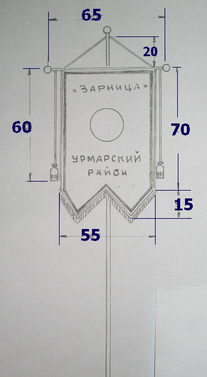 Приложение 11Таблица оценки результатов взрослых в летних многоборьях ВФСК ГТО (мужчины 16-39 лет)Примечание – результат, превышающий максимальный в таблице, дополнительно оценивается числом очков, кратным верхнему "шагу" шкалы видаТаблица оценки результатов взрослых в летних многоборьях ВФСК ГТО (женщины 16-39 лет)Примечание – результат, превышающий максимальный в таблице, дополнительно оценивается числом очков, кратным верхнему "шагу" шкалы видаТаблица оценки результатов в видах испытаний ВФСК ГТО (мужчины    40-59 лет)Примечание – результат, превышающий максимальный в таблице, оценивается  дополнительными очками, кратными верхнему "шагу" шкалы видаТаблица оценки результатов в видах испытаний  ВФСК ГТО (женщины  40-59 лет)Примечание – результат, превышающий максимальный в таблице, оценивается дополнительными очками, кратными верхнему «шагу» шкалы вида.ЧĂВАШ РЕСПУБЛИКИЧУВАШСКАЯ РЕСПУБЛИКАЙĚПРЕÇ РАЙОН АДМИНИСТРАЦИЙĚ ЙЫШĂНУ19.04.2018 г.          185 №Йěпреç поселокě АДМИНИСТРАЦИЯИБРЕСИНСКОГО РАЙОНА ПОСТАНОВЛЕНИЕ19.04.2018 г.             № 185поселок ИбресиЧĂВАШ РЕСПУБЛИКИЧУВАШСКАЯ РЕСПУБЛИКАЙĚПРЕÇ РАЙОНĚН АДМИНИСТРАЦИЙĚЙЫШĂНУ20.04.2018               № 190Йěпреç поселокěАДМИНИСТРАЦИЯ ИБРЕСИНСКОГО РАЙОНАПОСТАНОВЛЕНИЕ20.04.2018      № 190поселок ИбресиЧĂВАШ РЕСПУБЛИКИЧУВАШСКАЯ РЕСПУБЛИКАЙĚПРЕÇ РАЙОНĚНАДМИНИСТРАЦИИЙЫШĂНУ20.04.2018г.    192 №Йěпреç поселокěАДМИНИСТРАЦИЯИБРЕСИНСКОГО РАЙОНАПОСТАНОВЛЕНИЕ20.04.2018   № 192поселок ИбресиОб утверждении муниципальной программы Ибресинского района Чувашской Республики «Информационное общество Ибресинского района Чувашской Республики на 2014 - 2020 годы»Ответственный исполнитель муниципальной программыОтдел информатизации и социального развития администрации Ибресинского района Чувашской РеспубликиСоисполнители муниципальной программы Структурные подразделения администрации Ибресинского района Чувашской Республики;Органы местного самоуправления сельских (городского) поселений Ибресинского района Чувашской Республики;МКУ «Центр финансового и хозяйственного обеспечения» Ибресинского района Чувашской республики.Участники муниципальной программыСтруктурные подразделения администрации Ибресинского района Чувашской Республики;МКУ «Центр финансового и хозяйственного обеспечения» Ибресинского района Чувашской республики;Органы местного самоуправления сельских (городского) поселений Ибресинского района Чувашской Республики;муниципальные предприятия и учреждения, а также иные исполнители в соответствии с законодательством.Подпрограммы муниципальной программы«Развитие информационных технологий» «Информационная среда»Цели муниципальной программы  Развитие на территории Ибресинского района Чувашской Республики информационных и телекоммуникационных технологий в экономической. Социально – политической. Культурной и других сферах жизни общества;Обеспечение доступа населения и организаций к информации о деятельности органов местного самоуправления;Обеспечение функционирования муниципальных информационных систем и систем защиты информации.Задачи муниципальной программы  Формирование современной информационной и телекоммуникационной инфраструктуры, предоставление на ее основе качественных услуг и обеспечение высокого уровня доступности для населения информации и технологий;Совершенствование информационно-технической инфраструктуры в органах местного самоуправления  Ибресинского района Чувашской Республики посредством внедрения электронного документооборота;Разработка и внедрение элементов системы защиты информации муниципальных информационных систем (далее  – МИС).Дальнейшее развитие сфер деятельности органов местного самоуправления. Муниципальных унитарных предприятий и муниципальных учреждений Ибресинского района Чувашской Республики на основе использования информационных и телекоммуникационных технологий;Обеспечение доступа к информации о деятельности органов местного самоуправления и находящихся в их ведении учреждений;Противодействие использованию потенциала информационных и телекоммуникационных технологий в целях нанесения ущерба деятельности органов местного самоуправления. Муниципальных унитарных предприятий и муниципальных учреждений Ибресинского района Чувашской Республики;Переход органов местного самоуправления и находящихся в их ведении учреждений на оказание муниципальных услуг в электронном виде. Целевые индикаторы (показатели) муниципальной программыДостижение к 2021 году следующих показателей:Доля государственных и муниципальных услуг, которые население может получить в электронном виде – 75 процентов;доля органов местного самоуправления, обеспеченных постоянным доступом к информационно-телекоммуникационной сети «Интернет» на скорости не менее 2 Мбит/с – 100 процентов;Сроки и этапы реализации муниципальной программыСрок реализации Программы 2014 – 2020 годы. Объемы и источники финансирования муниципальной программы Источниками средств для реализации Программы являются средства бюджета Ибресинского района Чувашской Республики.Для выполнения мероприятий Программы могут привлекаться средства федерального бюджета, бюджета Чувашской Республики и иные источники в соответствии с законодательством.Общий объем финансовых средств, необходимых для реализации системы программных мероприятий составляет 955,17 тыс. рублей, в том числе по годам реализации: в  2014  году – 300,00 тыс. рублей;в  2015  году – 247,76 тыс. рублей;в  2016  году – 114,66 тыс. рублей;в  2017  году – 108,55 тыс. рублей;в  2018  году – 184,20 тыс. рублей;в  2019  году – 0,00 тыс. рублей;в  2020  году –0,00 тыс. рублей.Объем финансирования программы за счет средств бюджета Ибресинского района Чувашской Республики 955,17  тыс. рублей, в том числе по годам реализации:в  2014  году – 300,00 тыс. рублей;в  2015  году – 247,76 тыс. рублей;в  2016  году – 114,66 тыс. рублей;в  2017  году – 108,55 тыс. рублей;в  2018  году – 184,20 тыс. рублей;в  2019  году – 0,00 тыс. рублей;в  2020  году – 0,00 тыс. рублей;Объемы финансирования муниципальной программы уточняются при формировании и уточнении консолидированного бюджета Ибресинского района Чувашской Республики на очередной финансовый год и плановый период. Ожидаемые е результаты реализации муниципальной программыРеализация муниципальной программы позволит:обеспечить рост числа домохозяйств, имеющих широкополосный доступ к сети "Интернет" и повысить доступность электронных сервисов для жителей Ибресинского района Чувашской Республики;обеспечить высокое качество предоставления государственных и муниципальных услуг в электронном виде, осуществление подавляющего большинства юридически значимых действий в электронном виде;повысить уровень информационной открытости деятельности органов местного самоуправления Ибресинского района Чувашской Республики;максимально удовлетворить потребности населения Ибресинского района Чувашской республики в социально значимой информации.Ответственный исполнитель подпрограммы-Отдел информатизации и социального развития администрации Ибресинского района Чувашской Республики.Соисполнители подпрограммы-Структурные подразделения администрации Ибресинского района Чувашской Республики;Органы местного самоуправления сельских (городского) поселений Ибресинского района Чувашской Республики;МКУ «Центр финансового и хозяйственного обеспечения» Ибресинского района Чувашской республики.Цели подпрограммы-развитие на территории Ибресинского района Чувашской Республики информационных и телекоммуникационных технологий в экономической, социально-политической, культурной и других сферах жизни обществаЗадачи подпрограммы-развитие сервисов на основе информационных технологий для упрощения процедур взаимодействия общества и государства;повышение эффективности местного самоуправления, взаимодействия гражданского общества и бизнеса с органами власти всех уровней, качества и оперативности предоставления государственных и муниципальных услуг;развитие специальных информационных и информационно-технологических систем обеспечения деятельности органов государственной власти;создание и развитие электронных сервисов в оказании услуг местного самоуправления;Целевые индикаторы и показатели подпрограммы-к 2021 году будут достигнуты следующие целевые индикаторы и показатели:доля государственных и муниципальных услуг, которые население может получить в электронном виде, - 90 процентов;доля электронного документооборота между органами государственной власти Чувашской Республики и органами местного самоуправления Ибресинского района Чувашской Республики в общем объеме документооборота - 95 процентов;Этапы и сроки реализации подпрограммы-2014-2020 годыОбъемы финансирования подпрограммы с разбивкой по годам реализации программы-прогнозируемые объемы финансирования мероприятий подпрограммы в 2014-2020 годах составляют 84,2 тыс. рублей, в том числе:в 2014 году – 0,00 тыс. рублей;в 2015 году – 0,00 тыс. рублей;в 2016 году – 0,00 тыс. рублей;в 2017 году – 0,00 тыс. рублей;в 2018 году – 84,20 тыс. рублей;в 2019 году – 0,00 тыс. рублей;в 2020 году – 0,00 тыс. рублей.из них средства:республиканского бюджета Чувашской Республики - тыс. рублей 0,0 в том числе:бюджета Ибресинского района Чувашской Республики – 84,20 тыс. рублей.Объемы финансирования подпрограммы уточняются при формировании бюджета Ибресинского района Чувашской Республики на очередной финансовый год и плановый период.Ожидаемые результаты реализации подпрограммы-Реализация подпрограммы позволит:повысить качество предоставления государственных и муниципальных услуг в электронном виде;развить сервисы на основе информационных технологий в сферах культуры, образования;сформировать единое информационное пространство;повысить удовлетворенность населения Ибресинского района Чувашской Республики качеством оказываемых государственных и муниципальных услуг;повысить эффективность расходования бюджетных средств в сфере информационных технологий.Ответственный исполнитель подпрограммы-Отдел информатизации и социального развития администрации Ибресинского района Чувашской Республики.Соисполнители подпрограммы-Структурные подразделения администрации Ибресинского района Чувашской Республики;Органы местного самоуправления сельских (городского) поселений Ибресинского района Чувашской Республики;МКУ «Центр финансового и хозяйственного обеспечения» Ибресинского района Чувашской республики;Цели подпрограммы-обеспечение прав граждан в сфере информации и расширение информационного пространства;создание условий для повышения качества предоставляемых жителям Ибресинского района Чувашской Республики информационных услуг;Задачи подпрограммы-системный подход к освещению в средствах массовой информации социально значимых тем, выпуску социально значимой литературы;укрепление гарантий независимости средств массовой информацииЦелевые индикаторы и показатели подпрограммы-Разовый подписной тираж печатных периодических изданий, обеспечивающих потребность населения в социально значимой информацииКоличество наименований социально значимых электронных изданий, роликовЧисло домашних хозяйств, имеющих широкополосный доступ к информационно-телекоммуникационной сети "Интернет", в расчете на 100 домашних хозяйствЭтапы и сроки реализации подпрограммы-2014 -2020 годы:Объемы финансирования подпрограммы с разбивкой по годам реализации программы-прогнозируемые объемы финансирования мероприятий подпрограммы в 2014-2020 годах составляют 870,97 тыс. рублей, в том числе:в 2014 году – 300,00 тыс. рублей;в 2015 году – 247,76 тыс. рублей;в 2016 году – 114,66 тыс. рублей;в 2017 году – 108,55 тыс. рублей;в 2018 году – 100,00 тыс. рублей;в 2019 году – 0,00 тыс. рублей;в 2020 году – 0,00 тыс. рублей.из них средства:республиканского бюджета Чувашской Республики - тыс. рублей 0,0 в том числе:бюджета Ибресинского района Чувашской Республики – 870,97 тыс. рублей.Объемы финансирования подпрограммы уточняются при формировании бюджета Ибресинского района Чувашской Республики на очередной финансовый год и плановый период.Ожидаемые результаты реализации подпрограммы-обеспечение населения Ибресинского района Чувашской Республики достоверной, оперативной и полноценной информацией;сохранение тиражей государственных газет и журналов.Показатель (индикатор) 
(наименование)Единица измеренияЗначение показателейЗначение показателейЗначение показателейЗначение показателейЗначение показателейЗначение показателейЗначение показателейПоказатель (индикатор) 
(наименование)Единица измерения2014 год2015 год2016 год2017 год2018 год2019 год2020 год12345678910Муниципальная программа Ибресинского района Чувашской республики «Информационное общество Ибресинского района» на 2014-2020 годыМуниципальная программа Ибресинского района Чувашской республики «Информационное общество Ибресинского района» на 2014-2020 годыМуниципальная программа Ибресинского района Чувашской республики «Информационное общество Ибресинского района» на 2014-2020 годыМуниципальная программа Ибресинского района Чувашской республики «Информационное общество Ибресинского района» на 2014-2020 годыМуниципальная программа Ибресинского района Чувашской республики «Информационное общество Ибресинского района» на 2014-2020 годыМуниципальная программа Ибресинского района Чувашской республики «Информационное общество Ибресинского района» на 2014-2020 годыМуниципальная программа Ибресинского района Чувашской республики «Информационное общество Ибресинского района» на 2014-2020 годыМуниципальная программа Ибресинского района Чувашской республики «Информационное общество Ибресинского района» на 2014-2020 годыМуниципальная программа Ибресинского района Чувашской республики «Информационное общество Ибресинского района» на 2014-2020 годыМуниципальная программа Ибресинского района Чувашской республики «Информационное общество Ибресинского района» на 2014-2020 годы1.Число домашних хозяйств, имеющих широкополосный доступ к информационно-телекоммуникационной сети «Интернет», в расчете на 100 домашних хозяйствединиц44464951545760Подпрограмма «Развитие информационных технологий»Подпрограмма «Развитие информационных технологий»Подпрограмма «Развитие информационных технологий»Подпрограмма «Развитие информационных технологий»Подпрограмма «Развитие информационных технологий»Подпрограмма «Развитие информационных технологий»Подпрограмма «Развитие информационных технологий»Подпрограмма «Развитие информационных технологий»Подпрограмма «Развитие информационных технологий»Подпрограмма «Развитие информационных технологий»1.Доля граждан, использующих механизм получения государственных (муниципальных) услуг в электронной формепроцентов204060657070702.Доля граждан, время ожидания в очереди которых при обращении в многофункциональные центры предоставления государственных и муниципальных услуг за государственной (муниципальной) услугой не превышает 15 минутпроцентов901001003.Доля государственных (муниципальных) услуг, которые население может получить в электронном видепроцентов1001001001001001001004.Доля электронного документооборота между органами государственной власти Чувашской Республики и органами местного самоуправления Ибресинского района Чувашской Республикипроцентов8595955.Доля  органов местного самоуправления Ибресинского района Чувашской Республики, обеспеченных постоянным доступом к информационно-телекоммуникационной сети «Интернет» на скорости не менее 2 Мбит/спроцентов305075809095100Подпрограмма «Информационная среда» Подпрограмма «Информационная среда» Подпрограмма «Информационная среда» Подпрограмма «Информационная среда» Подпрограмма «Информационная среда» Подпрограмма «Информационная среда» Подпрограмма «Информационная среда» Подпрограмма «Информационная среда» Подпрограмма «Информационная среда» Подпрограмма «Информационная среда» 1.Разовый подписной тираж печатных периодических изданий, обеспечивающих потребность населения в социально значимой информациитыс. экземпляров4,04,04,04,04,04,04,02.Количество наименований социально значимых электронных изданий, фильмов, роликовединиц1211222№Наименование подпрограммы, основного мероприятия муниципальной программыНаименование подпрограммы, основного мероприятия муниципальной программыОтветственный исполнитель, соисполнители№Наименование подпрограммы, основного мероприятия муниципальной программыНаименование подпрограммы, основного мероприятия муниципальной программыОтветственный исполнитель, соисполнителиначала реализации подпрограммы, основного мероприятияокончания реализации подпрограммы, отдельного мероприятияОжидаемый результат (краткое описание)Последствия нереализации муниципальной программы, подпрограммы, отдельного мероприятияСвязь подпрограммы, основного мероприятия с целевыми индикаторами (показателями) муниципальной программы122345678Подпрограмма  «Развитие информационных технологий»Подпрограмма  «Развитие информационных технологий»Подпрограмма  «Развитие информационных технологий»Подпрограмма  «Развитие информационных технологий»Подпрограмма  «Развитие информационных технологий»Подпрограмма  «Развитие информационных технологий»Подпрограмма  «Развитие информационных технологий»Основное мероприятие 1. Формирование электронного правительстваОсновное мероприятие 1. Формирование электронного правительстваОтдел информатизации и социального развития администрации Ибресинского района20142020Обеспечение высокого качества предоставляемых государственных (муниципальных) услуг в электронном виде; повышение уровня информационной открытости деятельности органов местного самоуправления Ибресинского района Чувашской РеспубликиСнижение качества предоставляемых государственных (муниципальных) услуг в электронном виде; снижение уровня информационной открытости деятельности органов местного самоуправления Ибресинского района Чувашской РеспубликиДоля граждан, использующих механизм получения государственных и муниципальных услуг в электронной формеПодпрограмма «Информационная среда»Подпрограмма «Информационная среда»Подпрограмма «Информационная среда»Подпрограмма «Информационная среда»Подпрограмма «Информационная среда»Подпрограмма «Информационная среда»Подпрограмма «Информационная среда»Основное мероприятие 1. Развитие электронных средств массовой информации, создание фильмов, социальных роликов.Основное мероприятие 1. Развитие электронных средств массовой информации, создание фильмов, социальных роликов.Отдел информатизации и социального развития администрации Ибресинского района20142020удовлетворение потребностей населения в социально значимой информацииНе удовлетворение потребностей населения в социально значимой информацииЧисло домашних хозяйств, имеющих широкополосный доступ к информационно-телекоммуникационной сети "Интернет", в расчете на 100 домашних хозяйствСтатусНаименование подпрограммы муниципальной программы (основного мероприятия, мероприятия)Ответственный исполнитель, соисполнителиКод бюджетной классификацииКод бюджетной классификацииКод бюджетной классификацииКод бюджетной классификацииИсточники финансированияОценка расходов по годам, тыс. рублейОценка расходов по годам, тыс. рублейОценка расходов по годам, тыс. рублейОценка расходов по годам, тыс. рублейОценка расходов по годам, тыс. рублейОценка расходов по годам, тыс. рублейОценка расходов по годам, тыс. рублейСтатусНаименование подпрограммы муниципальной программы (основного мероприятия, мероприятия)Ответственный исполнитель, соисполнителиГлавный распорядитель бюджетных средствРаздел, подразделЦелевая статья расходовГруппа (подгруппа) вида расходовИсточники финансирования2014 год2015 год2016 год2017 год2018 год2019 год2020 год1234567891011121314Муниципальная программаИнформационное общество Ибресинского района Чувашской Республики  на 2014 -2020 годыОтдел информатизации и социального развития администрации Ибресинского районаххххвсего300,0247,76114,66108,55184,200,000,00Муниципальная программаИнформационное общество Ибресинского района Чувашской Республики  на 2014 -2020 годыОтдел информатизации и социального развития администрации Ибресинского районахххxфедеральный бюджетхххххххМуниципальная программаИнформационное общество Ибресинского района Чувашской Республики  на 2014 -2020 годыОтдел информатизации и социального развития администрации Ибресинского районахххxреспубликанский бюджет Чувашской РеспубликихххххххМуниципальная программаИнформационное общество Ибресинского района Чувашской Республики  на 2014 -2020 годыОтдел информатизации и социального развития администрации Ибресинского района9030113Ч6104S3820000бюджет Ибресинского района0,000,000,000,0084,200,000,00Муниципальная программаИнформационное общество Ибресинского района Чувашской Республики  на 2014 -2020 годыОтдел информатизации и социального развития администрации Ибресинского района9031202Ч620000000000бюджет Ибресинского района300,0247,76114,66108,55100,000,000,00Муниципальная программаИнформационное общество Ибресинского района Чувашской Республики  на 2014 -2020 годыОтдел информатизации и социального развития администрации Ибресинского районахххвнебюджетные источникихххххххПодпрограмма Развитие информационных технологийОтдел информатизации и социального развития администрации Ибресинского районаххххвсего0,000,000,000,0084,200,000,00Подпрограмма Развитие информационных технологийОтдел информатизации и социального развития администрации Ибресинского районаххххфедеральный бюджетхххххххПодпрограмма Развитие информационных технологийОтдел информатизации и социального развития администрации Ибресинского районаххххреспубликанский бюджет Чувашской РеспубликихххххххПодпрограмма Развитие информационных технологийОтдел информатизации и социального развития администрации Ибресинского района9030113Ч6104S3820000бюджет Ибресинского района0,000,000,000,0084,200,000,00Подпрограмма Развитие информационных технологийОтдел информатизации и социального развития администрации Ибресинского района9031202Ч620000000000бюджет Ибресинского районахххххххПодпрограмма Развитие информационных технологийОтдел информатизации и социального развития администрации Ибресинского районаххххвнебюджетные источникихххххххОсновное мероприятие 1Формирование электронного правительстваОтдел информатизации и социального развития администрации Ибресинского районаххххвсегохххххххОсновное мероприятие 1Формирование электронного правительстваОтдел информатизации и социального развития администрации Ибресинского районаххххфедеральный бюджетхххххххОсновное мероприятие 1Формирование электронного правительстваОтдел информатизации и социального развития администрации Ибресинского районаххххреспубликанский бюджет Чувашской РеспубликихххххххОсновное мероприятие 1Формирование электронного правительстваОтдел информатизации и социального развития администрации Ибресинского района9030113Ч6104S3820000бюджет Ибресинского районахххххххОсновное мероприятие 1Формирование электронного правительстваОтдел информатизации и социального развития администрации Ибресинского района9031202Ч620000000000бюджет Ибресинского районахххххххОсновное мероприятие 1Формирование электронного правительстваОтдел информатизации и социального развития администрации Ибресинского районаххххвнебюджетные источникихххххххмероприятие 1.1Внедрение информационно-телекоммуникационных технологий в муниципальных учрежденияхОтдел информатизации и социального развития администрации Ибресинского районаххххвсегохххххххмероприятие 1.1Внедрение информационно-телекоммуникационных технологий в муниципальных учрежденияхОтдел информатизации и социального развития администрации Ибресинского районаххххфедеральный бюджетхххххххмероприятие 1.1Внедрение информационно-телекоммуникационных технологий в муниципальных учрежденияхОтдел информатизации и социального развития администрации Ибресинского районаххххреспубликанский бюджет Чувашской Республикихххххххмероприятие 1.1Внедрение информационно-телекоммуникационных технологий в муниципальных учрежденияхОтдел информатизации и социального развития администрации Ибресинского района9030113Ч6104S3820000бюджет Ибресинского районахххххххмероприятие 1.1Внедрение информационно-телекоммуникационных технологий в муниципальных учрежденияхОтдел информатизации и социального развития администрации Ибресинского района9031202Ч620000000000бюджет Ибресинского районахххххххмероприятие 1.1Внедрение информационно-телекоммуникационных технологий в муниципальных учрежденияхОтдел информатизации и социального развития администрации Ибресинского районаххххвнебюджетные источникихххххххмероприятие 1.2Создание и эксплуатация прикладных информационных систем поддержки выполнения (оказания) органами исполнительной власти Чувашской Республики основных функций (услуг)Отдел информатизации и социального развития администрации Ибресинского районаххххвсего0,000,000,000,0084,200,000,00мероприятие 1.2Создание и эксплуатация прикладных информационных систем поддержки выполнения (оказания) органами исполнительной власти Чувашской Республики основных функций (услуг)Отдел информатизации и социального развития администрации Ибресинского районаххххфедеральный бюджетхххххххмероприятие 1.2Создание и эксплуатация прикладных информационных систем поддержки выполнения (оказания) органами исполнительной власти Чувашской Республики основных функций (услуг)Отдел информатизации и социального развития администрации Ибресинского районаххххреспубликанский бюджет Чувашской Республикихххххххмероприятие 1.2Создание и эксплуатация прикладных информационных систем поддержки выполнения (оказания) органами исполнительной власти Чувашской Республики основных функций (услуг)Отдел информатизации и социального развития администрации Ибресинского района9030113Ч6104S3820000бюджет Ибресинского района0,000,000,000,0084,200,000,00мероприятие 1.2Создание и эксплуатация прикладных информационных систем поддержки выполнения (оказания) органами исполнительной власти Чувашской Республики основных функций (услуг)Отдел информатизации и социального развития администрации Ибресинского районаххххвнебюджетные источникихххххххмероприятие 1.3Использование лицензионного программного обеспечения, в том числе переход на использование свободного программного обеспеченияОтдел информатизации и социального развития администрации Ибресинского районаххххвсегохххххххмероприятие 1.3Использование лицензионного программного обеспечения, в том числе переход на использование свободного программного обеспеченияОтдел информатизации и социального развития администрации Ибресинского районаххххфедеральный бюджетхххххххмероприятие 1.3Использование лицензионного программного обеспечения, в том числе переход на использование свободного программного обеспеченияОтдел информатизации и социального развития администрации Ибресинского районаххххреспубликанский бюджет Чувашской Республикихххххххмероприятие 1.3Использование лицензионного программного обеспечения, в том числе переход на использование свободного программного обеспеченияОтдел информатизации и социального развития администрации Ибресинского районабюджет Ибресинского района хххххххмероприятие 1.3Использование лицензионного программного обеспечения, в том числе переход на использование свободного программного обеспеченияххххвнебюджетные источникихххххххПодпрограммаИнформационная средаОтдел информатизации и социального развития администрации Ибресинского районаххххвсего300,0247,76114,66108,55100,000,000,00ПодпрограммаИнформационная средаОтдел информатизации и социального развития администрации Ибресинского районаххххфедеральный бюджетхххххххПодпрограммаИнформационная средаОтдел информатизации и социального развития администрации Ибресинского районаххххреспубликанский бюджет Чувашской РеспубликихххххххПодпрограммаИнформационная средаОтдел информатизации и социального развития администрации Ибресинского района9031202Ч620000000000бюджет Ибресинского района300,0247,76114,66108,55100,000,000,00ПодпрограммаИнформационная средаОтдел информатизации и социального развития администрации Ибресинского районаххххвнебюджетные источникихххххххОсновное мероприятие 1.Развитие электронных средств массовой информации, создание фильмов, социальных роликовОтдел информатизации и социального развития администрации Ибресинского районаххххвсего300,0247,76114,66108,55100,000,000,00Основное мероприятие 1.Развитие электронных средств массовой информации, создание фильмов, социальных роликовОтдел информатизации и социального развития администрации Ибресинского районаххххфедеральный бюджетхххххххОсновное мероприятие 1.Развитие электронных средств массовой информации, создание фильмов, социальных роликовОтдел информатизации и социального развития администрации Ибресинского районаххххреспубликанский бюджет Чувашской РеспубликихххххххОсновное мероприятие 1.Развитие электронных средств массовой информации, создание фильмов, социальных роликовОтдел информатизации и социального развития администрации Ибресинского района9031202Ч620000000000бюджет Ибресинского района300,0247,76114,66108,55100,000,000,00Основное мероприятие 1.Развитие электронных средств массовой информации, создание фильмов, социальных роликовОтдел информатизации и социального развития администрации Ибресинского районаххххвнебюджетные источникихххххххЧĂВАШ РЕСПУБЛИКИЧУВАШСКАЯ РЕСПУБЛИКАЙĚПРЕÇ РАЙОНĚН АДМИНИСТРАЦИИЙЫШĂНУ20.04.2018 г.      193 № Йěпреç поселокěАДМИНИСТРАЦИЯИБРЕСИНСКОГО РАЙОНА ПОСТАНОВЛЕНИЕ20.04.2018 г.         № 193Отчет об исполнении бюджета Ибресинского района за 1 квартал 2018 годаОтчет об исполнении бюджета Ибресинского района за 1 квартал 2018 годаОтчет об исполнении бюджета Ибресинского района за 1 квартал 2018 годаОтчет об исполнении бюджета Ибресинского района за 1 квартал 2018 годаОтчет об исполнении бюджета Ибресинского района за 1 квартал 2018 года                                                               1. Доходы бюджета                                                               1. Доходы бюджета                                                               1. Доходы бюджета                                                               1. Доходы бюджетарублейНаименование 
показателяКод строкиКод дохода по бюджетной классификацииУтвержденные бюджетные назначенияИсполненоНаименование 
показателяКод строкиКод дохода по бюджетной классификацииУтвержденные бюджетные назначенияИсполнено12345Доходы бюджета - ИТОГО010х446 002 753,0879 799 436,98в том числе:   НАЛОГОВЫЕ И НЕНАЛОГОВЫЕ ДОХОДЫ010 000 1000000000 0000 00074 320 349,1913 380 212,29  НАЛОГИ НА ПРИБЫЛЬ, ДОХОДЫ010 000 1010000000 0000 00043 495 000,008 723 192,87  Налог на доходы физических лиц010 000 1010200001 0000 11043 495 000,008 723 192,87  Налог на доходы физических лиц с доходов, источником которых является налоговый агент, за исключением доходов, в отношении которых исчисление и уплата налога осуществляются в соответствии со статьями 227, 227.1 и 228 Налогового кодекса Российской Федерации010 000 1010201001 0000 11043 495 000,008 701 365,02  Налог на доходы физических лиц с доходов, полученных от осуществления деятельности физическими лицами, зарегистрированными в качестве индивидуальных предпринимателей, нотариусов, занимающихся частной практикой, адвокатов, учредивших адвокатские кабинеты, и других лиц, занимающихся частной практикой в соответствии со статьей 227 Налогового кодекса Российской Федерации010 000 1010202001 0000 110-287,56  Налог на доходы физических лиц с доходов, полученных физическими лицами в соответствии со статьей 228 Налогового кодекса Российской Федерации010 000 1010203001 0000 110-21 540,29  НАЛОГИ НА ТОВАРЫ (РАБОТЫ, УСЛУГИ), РЕАЛИЗУЕМЫЕ НА ТЕРРИТОРИИ РОССИЙСКОЙ ФЕДЕРАЦИИ010 000 1030000000 0000 0002 813 000,00656 802,42  Акцизы по подакцизным товарам (продукции), производимым на территории Российской Федерации010 000 1030200001 0000 1102 813 000,00656 802,42  Доходы от уплаты акцизов на дизельное топливо, подлежащие распределению между бюджетами субъектов Российской Федерации и местными бюджетами с учетом установленных дифференцированных нормативов отчислений в местные бюджеты010 000 1030223001 0000 1101 600 000,00270 591,92  Доходы от уплаты акцизов на моторные масла для дизельных и (или) карбюраторных (инжекторных) двигателей, подлежащие распределению между бюджетами субъектов Российской Федерации и местными бюджетами с учетом установленных дифференцированных нормативов отчислений в местные бюджеты010 000 1030224001 0000 110-1 824,09  Доходы от уплаты акцизов на автомобильный бензин, подлежащие распределению между бюджетами субъектов Российской Федерации и местными бюджетами с учетом установленных дифференцированных нормативов отчислений в местные бюджеты010 000 1030225001 0000 1101 213 000,00440 770,66  Доходы от уплаты акцизов на прямогонный бензин, подлежащие распределению между бюджетами субъектов Российской Федерации и местными бюджетами с учетом установленных дифференцированных нормативов отчислений в местные бюджеты010 000 1030226001 0000 110--56 384,25  НАЛОГИ НА СОВОКУПНЫЙ ДОХОД010 000 1050000000 0000 0009 832 800,002 115 654,62  Единый налог на вмененный доход для отдельных видов деятельности010 000 1050200002 0000 1109 400 000,002 025 609,79  Единый налог на вмененный доход для отдельных видов деятельности010 000 1050201002 0000 1109 400 000,002 025 609,79  Единый сельскохозяйственный налог010 000 1050300001 0000 110432 800,0076 364,83  Единый сельскохозяйственный налог010 000 1050301001 0000 110432 800,0076 364,83  Налог, взимаемый в связи с применением патентной системы налогообложения010 000 1050400002 0000 110-13 680,00  Налог, взимаемый в связи с применением патентной системы налогообложения, зачисляемый в бюджеты муниципальных районов 5010 000 1050402002 0000 110-13 680,00  НАЛОГИ НА ИМУЩЕСТВО010 000 1060000000 0000 0001 300 000,00111 738,20  Транспортный налог010 000 1060400002 0000 1101 300 000,00111 738,20  Транспортный налог с организаций010 000 1060401102 0000 110150 000,0039 721,55  Транспортный налог с физических лиц010 000 1060401202 0000 1101 150 000,0072 016,65  НАЛОГИ, СБОРЫ И РЕГУЛЯРНЫЕ ПЛАТЕЖИ ЗА ПОЛЬЗОВАНИЕ ПРИРОДНЫМИ РЕСУРСАМИ010 000 1070000000 0000 000899 100,0038 235,05  Налог на добычу полезных ископаемых010 000 1070100001 0000 110899 100,0038 235,05  Налог на добычу общераспространенных полезных ископаемых010 000 1070102001 0000 110899 100,0038 235,05  ГОСУДАРСТВЕННАЯ ПОШЛИНА010 000 1080000000 0000 0001 700 000,00455 533,97  Государственная пошлина по делам, рассматриваемым в судах общей юрисдикции, мировыми судьями010 000 1080300001 0000 1101 200 000,00296 150,61  Государственная пошлина по делам, рассматриваемым в судах общей юрисдикции, мировыми судьями (за исключением Верховного Суда Российской Федерации)010 000 1080301001 0000 1101 200 000,00296 150,61  Государственная пошлина за государственную регистрацию, а также за совершение прочих юридически значимых действий010 000 1080700001 0000 110500 000,00159 383,36  Государственная пошлина за государственную регистрацию прав, ограничений (обременений) прав на недвижимое имущество и сделок с ним010 000 1080702001 0000 110500 000,00138 533,36  Государственная пошлина за выдачу и обмен паспорта гражданина Российской Федерации010 000 1080710001 0000 110-14 850,00  Государственная пошлина за выдачу разрешения на установку рекламной конструкции010 000 1080715001 0000 110-6 000,00  ДОХОДЫ ОТ ИСПОЛЬЗОВАНИЯ ИМУЩЕСТВА, НАХОДЯЩЕГОСЯ В ГОСУДАРСТВЕННОЙ И МУНИЦИПАЛЬНОЙ СОБСТВЕННОСТИ010 000 1110000000 0000 0001 730 000,0065 219,66  Доходы, получаемые в виде арендной либо иной платы за передачу в возмездное пользование государственного и муниципального имущества (за исключением имущества бюджетных и автономных учреждений, а также имущества государственных и муниципальных унитарных предприятий, в том числе казенных)010 000 1110500000 0000 1201 730 000,0065 219,66  Доходы, получаемые в виде арендной платы за земельные участки, государственная собственность на которые не разграничена, а также средства от продажи права на заключение договоров аренды указанных земельных участков010 000 1110501000 0000 1201 000 000,0025 722,09  Доходы, получаемые в виде арендной платы за земельные участки, государственная собственность на которые не разграничена и которые расположены в границах сельских поселений и межселенных территорий муниципальных районов, а также средства от продажи права на заключение договоров аренды указанных земельных участков010 000 1110501305 0000 120700 000,0018 597,01  Доходы, получаемые в виде арендной платы за земельные участки, государственная собственность на которые не разграничена и которые расположены в границах городских поселений, а также средства от продажи права на заключение договоров аренды указанных земельных участков010 000 1110501313 0000 120300 000,007 125,08  Доходы, получаемые в виде арендной платы за земли после разграничения государственной собственности на землю, а также средства от продажи права на заключение договоров аренды указанных земельных участков (за исключением земельных участков бюджетных и автономных учреждений)010 000 1110502000 0000 120500 000,002 353,40  Доходы, получаемые в виде арендной платы, а также средства от продажи права на заключение договоров аренды за земли, находящиеся в собственности муниципальных районов (за исключением земельных участков муниципальных бюджетных и автономных учреждений)010 000 1110502505 0000 120500 000,002 353,40  Доходы от сдачи в аренду имущества, находящегося в оперативном управлении органов государственной власти, органов местного самоуправления, государственных внебюджетных фондов и созданных ими учреждений (за исключением имущества бюджетных и автономных учреждений)010 000 1110503000 0000 120230 000,0037 144,17  Доходы от сдачи в аренду имущества, находящегося в оперативном управлении органов управления муниципальных районов и созданных ими учреждений (за исключением имущества муниципальных бюджетных и автономных учреждений)010 000 1110503505 0000 120230 000,0037 144,17  ПЛАТЕЖИ ПРИ ПОЛЬЗОВАНИИ ПРИРОДНЫМИ РЕСУРСАМИ010 000 1120000000 0000 000350 000,00109 074,86  Плата за негативное воздействие на окружающую среду010 000 1120100001 0000 120350 000,00109 074,86  Плата за выбросы загрязняющих веществ в атмосферный воздух стационарными объектами <7>010 000 1120101001 0000 120-40 136,81  Плата за выбросы загрязняющих веществ в атмосферный воздух передвижными объектами010 000 1120102001 0000 120-91,19  Плата за сбросы загрязняющих веществ в водные объекты010 000 1120103001 0000 120250 000,00825,00  Плата за размещение отходов производства и потребления010 000 1120104001 0000 120100 000,0068 021,86  ДОХОДЫ ОТ ОКАЗАНИЯ ПЛАТНЫХ УСЛУГ (РАБОТ) И КОМПЕНСАЦИИ ЗАТРАТ ГОСУДАРСТВА010 000 1130000000 0000 0003 786 149,19464 540,30  Доходы от оказания платных услуг (работ)010 000 1130100000 0000 1302 902 200,00464 356,80  Прочие доходы от оказания платных услуг (работ)010 000 1130199000 0000 1302 902 200,00464 356,80  Прочие доходы от оказания платных услуг (работ) получателями средств бюджетов муниципальных районов010 000 1130199505 0000 1302 902 200,00464 356,80  Доходы от компенсации затрат государства010 000 1130200000 0000 130883 949,19183,50  Доходы, поступающие в порядке возмещения расходов, понесенных в связи с эксплуатацией имущества010 000 1130206000 0000 13020 000,00-  Доходы, поступающие в порядке возмещения расходов, понесенных в связи с эксплуатацией имущества муниципальных районов010 000 1130206505 0000 13020 000,00-  Прочие доходы от компенсации затрат государства010 000 1130299000 0000 130863 949,19183,50  Прочие доходы от компенсации затрат бюджетов муниципальных районов010 000 1130299505 0000 130863 949,19183,50  ДОХОДЫ ОТ ПРОДАЖИ МАТЕРИАЛЬНЫХ И НЕМАТЕРИАЛЬНЫХ АКТИВОВ010 000 1140000000 0000 0006 414 300,00131 415,04  Доходы от реализации имущества, находящегося в государственной и муниципальной собственности (за исключением движимого имущества бюджетных и автономных учреждений, а также имущества государственных и муниципальных унитарных предприятий, в том числе казенных)010 000 1140200000 0000 0004 786 000,0045 100,00  Доходы от реализации имущества, находящегося в собственности муниципальных районов (за исключением движимого имущества муниципальных бюджетных и автономных учреждений, а также имущества муниципальных унитарных предприятий, в том числе казенных), в части реализации основных средств по указанному имуществу010 000 1140205005 0000 4104 786 000,0045 100,00  Доходы от реализации иного имущества, находящегося в собственности муниципальных районов (за исключением имущества муниципальных бюджетных и автономных учреждений, а также имущества муниципальных унитарных предприятий, в том числе казенных), в части реализации основных средств по указанному имуществу010 000 1140205305 0000 4104 786 000,0045 100,00  Доходы от продажи земельных участков, находящихся в государственной и муниципальной собственности010 000 1140600000 0000 4301 628 300,0086 315,04  Доходы от продажи земельных участков, государственная собственность на которые не разграничена010 000 1140601000 0000 4301 128 300,004 785,04  Доходы от продажи земельных участков, государственная собственность на которые не разграничена и которые расположены в границах сельских поселений и межселенных территорий муниципальных районов010 000 1140601305 0000 430628 300,001 823,22  Доходы от продажи земельных участков, государственная собственность на которые не разграничена и которые расположены в границах городских поселений010 000 1140601313 0000 430500 000,002 961,82  Доходы от продажи земельных участков, государственная собственность на которые разграничена (за исключением земельных участков бюджетных и автономных учреждений)010 000 1140602000 0000 430500 000,0081 530,00  Доходы от продажи земельных участков, находящихся в собственности муниципальных районов (за исключением земельных участков муниципальных бюджетных и автономных учреждений)010 000 1140602505 0000 430500 000,0081 530,00  ШТРАФЫ, САНКЦИИ, ВОЗМЕЩЕНИЕ УЩЕРБА010 000 1160000000 0000 0001 960 000,00509 024,32  Денежные взыскания (штрафы) за нарушение законодательства о налогах и сборах010 000 1160300000 0000 14013 500,005 365,00  Денежные взыскания (штрафы) за нарушение законодательства о налогах и сборах, предусмотренные статьями 116, 1191, 1192, пунктами 1 и 2 статьи 120, статьями 125, 126, 1261, 128, 129, 1291, 1294, 132, 133, 134, 135, 1351, 1352 Налогового кодекса Российской Федерации010 000 1160301001 0000 14010 000,005 065,00  Денежные взыскания (штрафы) за административные правонарушения в области налогов и сборов, предусмотренные Кодексом Российской Федерации об административных правонарушениях010 000 1160303001 0000 1403 500,00300,00  Денежные взыскания (штрафы) за нарушение законодательства о применении контрольно-кассовой техники при осуществлении наличных денежных расчетов и (или) расчетов с использованием платежных карт010 000 1160600001 0000 14070 000,00-  Денежные взыскания (штрафы) за административные правонарушения в области государственного регулирования производства и оборота этилового спирта, алкогольной, спиртосодержащей и табачной продукции010 000 1160800001 0000 14060 000,0014 000,00  Денежные взыскания (штрафы) за административные правонарушения в области государственного регулирования производства и оборота этилового спирта, алкогольной, спиртосодержащей продукции010 000 1160801001 0000 14060 000,00-  Денежные взыскания (штрафы) за административные правонарушения в области государственного регулирования производства и оборота табачной продукции010 000 1160802001 0000 140-14 000,00  Денежные взыскания (штрафы) и иные суммы, взыскиваемые с лиц, виновных в совершении преступлений, и в возмещение ущерба имуществу010 000 1162100000 0000 140218 500,00123 007,14  Денежные взыскания (штрафы) и иные суммы, взыскиваемые с лиц, виновных в совершении преступлений, и в возмещение ущерба имуществу, зачисляемые в бюджеты муниципальных районов010 000 1162105005 0000 140218 500,00123 007,14  Денежные взыскания (штрафы) за нарушение законодательства Российской Федерации о недрах, об особо охраняемых природных территориях, об охране и использовании животного мира, об экологической экспертизе, в области охраны окружающей среды, о рыболовстве и сохранении водных биологических ресурсов, земельного законодательства, лесного законодательства, водного законодательства010 000 1162500000 0000 140270 000,0035 888,22  Денежные взыскания (штрафы) за нарушение законодательства Российской Федерации об охране и использовании животного мира010 000 1162503001 0000 140120 000,00-  Денежные взыскания (штрафы) за нарушение законодательства в области охраны окружающей среды010 000 1162505001 0000 140-3 888,22  Денежные взыскания (штрафы) за нарушение земельного законодательства010 000 1162506001 0000 140150 000,0032 000,00  Денежные взыскания (штрафы) за нарушение законодательства в области обеспечения санитарно-эпидемиологического благополучия человека и законодательства в сфере защиты прав потребителей010 000 1162800001 0000 140150 000,0011 000,00  Денежные взыскания (штрафы) за правонарушения в области дорожного движения010 000 1163000001 0000 14030 000,00-  Прочие денежные взыскания (штрафы) за правонарушения в области дорожного движения010 000 1163003001 0000 14030 000,00-  Денежные взыскания (штрафы) за нарушение законодательства Российской Федерации об административных правонарушениях, предусмотренные статьей 20.25 Кодекса Российской Федерации об административных правонарушениях010 000 1164300001 0000 140130 000,0073 203,61  Прочие поступления от денежных взысканий (штрафов) и иных сумм в возмещение ущерба010 000 1169000000 0000 1401 018 000,00246 560,35  Прочие поступления от денежных взысканий (штрафов) и иных сумм в возмещение ущерба, зачисляемые в бюджеты муниципальных районов010 000 1169005005 0000 1401 018 000,00246 560,35  ПРОЧИЕ НЕНАЛОГОВЫЕ ДОХОДЫ010 000 1170000000 0000 00040 000,00-219,02  Невыясненные поступления010 000 1170100000 0000 180--219,02  Невыясненные поступления, зачисляемые в бюджеты муниципальных районов010 000 1170105005 0000 180--219,02  Прочие неналоговые доходы010 000 1170500000 0000 18040 000,00-  Прочие неналоговые доходы бюджетов муниципальных районов010 000 1170505005 0000 18040 000,00-  БЕЗВОЗМЕЗДНЫЕ ПОСТУПЛЕНИЯ010 000 2000000000 0000 000371 682 403,8966 419 224,69  БЕЗВОЗМЕЗДНЫЕ ПОСТУПЛЕНИЯ ОТ ДРУГИХ БЮДЖЕТОВ БЮДЖЕТНОЙ СИСТЕМЫ РОССИЙСКОЙ ФЕДЕРАЦИИ010 000 2020000000 0000 000372 546 353,0867 283 173,88  Дотации бюджетам бюджетной системы Российской Федерации010 000 2021000000 0000 15141 141 800,0010 285 200,00  Дотации на выравнивание бюджетной обеспеченности010 000 2021500100 0000 1518 148 400,002 037 000,00  Дотации бюджетам муниципальных районов на выравнивание бюджетной обеспеченности010 000 2021500105 0000 1518 148 400,002 037 000,00  Дотации бюджетам на поддержку мер по обеспечению сбалансированности бюджетов010 000 2021500200 0000 15129 717 300,007 429 200,00  Дотации бюджетам муниципальных районов на поддержку мер по обеспечению сбалансированности бюджетов010 000 2021500205 0000 15129 717 300,007 429 200,00  Прочие дотации010 000 2021999900 0000 1513 276 100,00819 000,00  Прочие дотации бюджетам муниципальных районов010 000 2021999905 0000 1513 276 100,00819 000,00  Субсидии бюджетам бюджетной системы Российской Федерации (межбюджетные субсидии)010 000 2022000000 0000 151106 350 473,081 237 050,00  Субсидии бюджетам на софинансирование капитальных вложений в объекты государственной (муниципальной) собственности010 000 2022007700 0000 15149 855 912,59-  Субсидии бюджетам муниципальных районов на софинансирование капитальных вложений в объекты муниципальной собственности010 000 2022007705 0000 15149 855 912,59-  Субсидии бюджетам на осуществление дорожной деятельности в отношении автомобильных дорог общего пользования, а также капитального ремонта и ремонта дворовых территорий многоквартирных домов, проездов к дворовым территориям многоквартирных домов населенных пунктов010 000 2022021600 0000 1511 357 800,00-  Субсидии бюджетам муниципальных районов на осуществление дорожной деятельности в отношении автомобильных дорог общего пользования, а также капитального ремонта и ремонта дворовых территорий многоквартирных домов, проездов к дворовым территориям многоквартирных домов населенных пунктов010 000 2022021605 0000 1511 357 800,00-  Субсидии бюджетам городских поселений на осуществление дорожной деятельности в отношении автомобильных дорог общего пользования, а также капитального ремонта и ремонта дворовых территорий многоквартирных домов, проездов к дворовым территориям многоквартирных домов населенных пунктов010 000 2022021613 0000 151--  Субсидии бюджетам на создание в общеобразовательных организациях, расположенных в сельской местности, условий для занятий физической культурой и спортом010 000 2022509700 0000 1512 026 600,00-  Субсидии бюджетам муниципальных районов на создание в общеобразовательных организациях, расположенных в сельской местности, условий для занятий физической культурой и спортом010 000 2022509705 0000 1512 026 600,00-  Субсидии бюджетам на реализацию мероприятий по обеспечению жильем молодых семей010 000 2022549700 0000 15110 659 600,00-  Субсидии бюджетам муниципальных районов на реализацию мероприятий по обеспечению жильем молодых семей010 000 2022549705 0000 15110 659 600,00-  Субсидии бюджетам городских поселений на реализацию мероприятий по обеспечению жильем молодых семей010 000 2022549713 0000 151--  Субсидии бюджетам муниципальных районов на подготовку и проведение празднования на федеральном уровне памятных дат субъектов Российской Федерации010 000 2022550905 0000 15110 000 000,00-  Субсидия бюджетам на поддержку отрасли культуры010 000 2022551900 0000 151385 428,57-  Субсидия бюджетам муниципальных районов на поддержку отрасли культуры010 000 2022551905 0000 151385 428,57-  Субсидии бюджетам на обеспечение развития и укрепления материально-технической базы муниципальных домов культуры, поддержку творческой деятельности муниципальных театров в городах с численностью населения до 300 тысяч человек010 000 2022555800 0000 1511 112 200,00-  Субсидии бюджетам муниципальных районов  на обеспечение развития и укрепления материально-технической базы муниципальных домов культуры, поддержку творческой деятельности муниципальных театров в городах с численностью населения до 300 тысяч человек010 000 2022555805 0000 1511 112 200,00-  Субсидии бюджетам на реализацию мероприятий по устойчивому развитию сельских территорий010 000 2022556700 0000 1511 995 531,92-  Субсидии бюджетам муниципальных районов на реализацию мероприятий по устойчивому развитию сельских территорий010 000 2022556705 0000 1511 995 531,92-  Прочие субсидии010 000 2022999900 0000 15128 957 400,001 237 050,00  Прочие субсидии бюджетам муниципальных районов010 000 2022999905 0000 15128 957 400,001 237 050,00  Субвенции бюджетам бюджетной системы Российской Федерации010 000 2023000000 0000 151217 184 480,0054 200 173,88  Субвенции местным бюджетам на выполнение передаваемых полномочий субъектов Российской Федерации010 000 2023002400 0000 151210 296 900,0052 780 083,10  Субвенции бюджетам муниципальных районов на выполнение передаваемых полномочий субъектов Российской Федерации010 000 2023002405 0000 151210 296 900,0052 780 083,10  Субвенции бюджетам на компенсацию части платы, взимаемой с родителей (законных представителей) за присмотр и уход за детьми, посещающими образовательные организации, реализующие образовательные программы дошкольного образования010 000 2023002900 0000 151480 600,0064 772,44  Субвенции бюджетам муниципальных районов на компенсацию части платы, взимаемой с родителей (законных представителей) за присмотр и уход за детьми, посещающими образовательные организации, реализующие образовательные программы дошкольного образования010 000 2023002905 0000 151480 600,0064 772,44  Субвенции бюджетам муниципальных образований на предоставление жилых помещений детям-сиротам и детям, оставшимся без попечения родителей, лицам из их числа по договорам найма специализированных жилых помещений010 000 2023508200 0000 1513 714 480,00928 620,00  Субвенции бюджетам муниципальных районов на предоставление жилых помещений детям-сиротам и детям, оставшимся без попечения родителей, лицам из их числа по договорам найма специализированных жилых помещений010 000 2023508205 0000 1513 714 480,00928 620,00  Субвенции бюджетам на осуществление первичного воинского учета на территориях, где отсутствуют военные комиссариаты010 000 2023511800 0000 151926 500,00167 408,24  Субвенции бюджетам муниципальных районов на осуществление первичного воинского учета на территориях, где отсутствуют военные комиссариаты010 000 2023511805 0000 151926 500,00167 408,24  Субвенции бюджетам на осуществление полномочий по составлению (изменению) списков кандидатов в присяжные заседатели федеральных судов общей юрисдикции в Российской Федерации010 000 2023512000 0000 151105 300,00-  Субвенции бюджетам муниципальных районов на осуществление полномочий по составлению (изменению) списков кандидатов в присяжные заседатели федеральных судов общей юрисдикции в Российской Федерации010 000 2023512005 0000 151105 300,00-  Субвенции бюджетам на выплату единовременного пособия при всех формах устройства детей, лишенных родительского попечения, в семью010 000 2023526000 0000 151101 500,0025,64  Субвенции бюджетам муниципальных районов на выплату единовременного пособия при всех формах устройства детей, лишенных родительского попечения, в семью010 000 2023526005 0000 151101 500,0025,64  Субвенции бюджетам на государственную регистрацию актов гражданского состояния010 000 2023593000 0000 1511 559 200,00259 264,46  Субвенции бюджетам муниципальных районов на государственную регистрацию актов гражданского состояния010 000 2023593005 0000 1511 559 200,00259 264,46  Иные межбюджетные трансферты010 000 2024000000 0000 1517 869 600,001 560 750,00  Межбюджетные трансферты, передаваемые бюджетам муниципальных образований на осуществление части полномочий по решению вопросов местного значения в соответствии с заключенными соглашениями010 000 2024001400 0000 1517 859 000,001 560 750,00  Межбюджетные трансферты, передаваемые бюджетам муниципальных районов из бюджетов поселений на осуществление части полномочий по решению вопросов местного значения в соответствии с заключенными соглашениями010 000 2024001405 0000 1517 859 000,001 560 750,00  Прочие межбюджетные трансферты, передаваемые бюджетам010 000 2024999900 0000 15110 600,00-  Прочие межбюджетные трансферты, передаваемые бюджетам муниципальных районов010 000 2024999905 0000 15110 600,00-  ВОЗВРАТ ОСТАТКОВ СУБСИДИЙ, СУБВЕНЦИЙ И ИНЫХ МЕЖБЮДЖЕТНЫХ ТРАНСФЕРТОВ, ИМЕЮЩИХ ЦЕЛЕВОЕ НАЗНАЧЕНИЕ, ПРОШЛЫХ ЛЕТ010 000 2190000000 0000 000-863 949,19-863 949,19  Возврат остатков субсидий, субвенций и иных межбюджетных трансфертов, имеющих целевое назначение, прошлых лет из бюджетов муниципальных районов010 000 2190000005 0000 151-863 949,19-863 949,19  Возврат прочих остатков субсидий, субвенций и иных межбюджетных трансфертов, имеющих целевое назначение, прошлых лет из бюджетов муниципальных районов010 000 2196001005 0000 151-863 949,19-863 949,19рублейНаименование 
показателяКод строкиКод расхода по бюджетной классификацииУтвержденные бюджетные назначенияИсполненоНаименование 
показателяКод строкиКод расхода по бюджетной классификацииУтвержденные бюджетные назначенияИсполнено12345Расходы бюджета - ИТОГО200х446 702 753,0871 982 182,24в том числе:   ОБЩЕГОСУДАРСТВЕННЫЕ ВОПРОСЫ000 000 0100 0000000000 00029 853 630,005 611 821,78  Функционирование законодательных (представительных) органов государственной власти и представительных органов муниципальных образований000 000 0103 0000000000 000397 550,0060 960,32  Расходы на выплаты персоналу в целях обеспечения выполнения функций государственными (муниципальными) органами, казенными учреждениями, органами управления государственными внебюджетными фондами000 000 0103 0000000000 100389 550,0060 960,32  Расходы на выплаты персоналу государственных (муниципальных) органов000 000 0103 0000000000 120389 550,0060 960,32  Фонд оплаты труда государственных (муниципальных) органов000 000 0103 0000000000 121223 400,0049 518,00  Иные выплаты персоналу государственных (муниципальных) органов, за исключением фонда оплаты труда000 000 0103 0000000000 1227 000,00-  Иные выплаты, за исключением фонда оплаты труда государственных (муниципальных) органов, лицам, привлекаемым согласно законодательству для выполнения отдельных полномочий000 000 0103 0000000000 12392 000,00-  Взносы по обязательному социальному страхованию на выплаты денежного содержания и иные выплаты работникам государственных (муниципальных) органов000 000 0103 0000000000 12967 150,0011 442,32  Закупка товаров, работ и услуг для обеспечения государственных (муниципальных) нужд000 000 0103 0000000000 2008 000,00-  Иные закупки товаров, работ и услуг для обеспечения государственных (муниципальных) нужд000 000 0103 0000000000 2408 000,00-  Закупка товаров, работ, услуг в сфере информационно-коммуникационных технологий000 000 0103 0000000000 2424 000,00-  Прочая закупка товаров, работ и услуг000 000 0103 0000000000 2444 000,00-  Функционирование Правительства Российской Федерации, высших исполнительных органов государственной власти субъектов Российской Федерации, местных администраций000 000 0104 0000000000 00014 475 150,002 804 338,67  Расходы на выплаты персоналу в целях обеспечения выполнения функций государственными (муниципальными) органами, казенными учреждениями, органами управления государственными внебюджетными фондами000 000 0104 0000000000 10011 909 200,002 199 803,02  Расходы на выплаты персоналу государственных (муниципальных) органов000 000 0104 0000000000 12011 909 200,002 199 803,02  Фонд оплаты труда государственных (муниципальных) органов000 000 0104 0000000000 1219 055 400,001 780 687,49  Иные выплаты персоналу государственных (муниципальных) органов, за исключением фонда оплаты труда000 000 0104 0000000000 122124 600,005 691,00  Взносы по обязательному социальному страхованию на выплаты денежного содержания и иные выплаты работникам государственных (муниципальных) органов000 000 0104 0000000000 1292 729 200,00413 424,53  Закупка товаров, работ и услуг для обеспечения государственных (муниципальных) нужд000 000 0104 0000000000 2002 478 950,00594 956,66  Иные закупки товаров, работ и услуг для обеспечения государственных (муниципальных) нужд000 000 0104 0000000000 2402 478 950,00594 956,66  Закупка товаров, работ, услуг в сфере информационно-коммуникационных технологий000 000 0104 0000000000 242425 730,0065 746,39  Прочая закупка товаров, работ и услуг000 000 0104 0000000000 2442 053 220,00529 210,27  Иные бюджетные ассигнования000 000 0104 0000000000 80087 000,009 578,99  Уплата налогов, сборов и иных платежей000 000 0104 0000000000 85087 000,009 578,99  Уплата налога на имущество организаций и земельного налога000 000 0104 0000000000 85140 000,00-  Уплата прочих налогов, сборов000 000 0104 0000000000 8527 000,00-  Уплата иных платежей000 000 0104 0000000000 85340 000,009 578,99  Судебная система000 000 0105 0000000000 000105 300,00-  Закупка товаров, работ и услуг для обеспечения государственных (муниципальных) нужд000 000 0105 0000000000 200105 300,00-  Иные закупки товаров, работ и услуг для обеспечения государственных (муниципальных) нужд000 000 0105 0000000000 240105 300,00-  Прочая закупка товаров, работ и услуг000 000 0105 0000000000 244105 300,00-  Обеспечение деятельности финансовых, налоговых и таможенных органов и органов финансового (финансово-бюджетного) надзора000 000 0106 0000000000 0004 932 930,001 205 902,94  Расходы на выплаты персоналу в целях обеспечения выполнения функций государственными (муниципальными) органами, казенными учреждениями, органами управления государственными внебюджетными фондами000 000 0106 0000000000 1004 445 830,001 099 042,94  Расходы на выплаты персоналу государственных (муниципальных) органов000 000 0106 0000000000 1204 445 830,001 099 042,94  Фонд оплаты труда государственных (муниципальных) органов000 000 0106 0000000000 1213 429 100,00846 980,31  Взносы по обязательному социальному страхованию на выплаты денежного содержания и иные выплаты работникам государственных (муниципальных) органов000 000 0106 0000000000 1291 016 730,00252 062,63  Закупка товаров, работ и услуг для обеспечения государственных (муниципальных) нужд000 000 0106 0000000000 200487 100,00106 860,00  Иные закупки товаров, работ и услуг для обеспечения государственных (муниципальных) нужд000 000 0106 0000000000 240487 100,00106 860,00  Закупка товаров, работ, услуг в сфере информационно-коммуникационных технологий000 000 0106 0000000000 242333 600,0090 900,00  Прочая закупка товаров, работ и услуг000 000 0106 0000000000 244153 500,0015 960,00  Резервные фонды000 000 0111 0000000000 000100 000,00-  Иные бюджетные ассигнования000 000 0111 0000000000 800100 000,00-  Резервные средства000 000 0111 0000000000 870100 000,00-  Другие общегосударственные вопросы000 000 0113 0000000000 0009 842 700,001 540 619,85  Расходы на выплаты персоналу в целях обеспечения выполнения функций государственными (муниципальными) органами, казенными учреждениями, органами управления государственными внебюджетными фондами000 000 0113 0000000000 1004 861 700,00903 426,83  Расходы на выплаты персоналу казенных учреждений000 000 0113 0000000000 1104 330 500,00810 755,05  Фонд оплаты труда учреждений000 000 0113 0000000000 1113 333 500,00657 160,57  Взносы по обязательному социальному страхованию на выплаты по оплате труда работников и иные выплаты работникам учреждений000 000 0113 0000000000 119997 000,00153 594,48  Расходы на выплаты персоналу государственных (муниципальных) органов000 000 0113 0000000000 120531 200,0092 671,78  Фонд оплаты труда государственных (муниципальных) органов000 000 0113 0000000000 121408 000,0074 921,04  Взносы по обязательному социальному страхованию на выплаты денежного содержания и иные выплаты работникам государственных (муниципальных) органов000 000 0113 0000000000 129123 200,0017 750,74  Закупка товаров, работ и услуг для обеспечения государственных (муниципальных) нужд000 000 0113 0000000000 2003 207 000,00239 452,02  Иные закупки товаров, работ и услуг для обеспечения государственных (муниципальных) нужд000 000 0113 0000000000 2403 207 000,00239 452,02  Закупка товаров, работ, услуг в сфере информационно-коммуникационных технологий000 000 0113 0000000000 242406 200,0013 604,84  Прочая закупка товаров, работ и услуг000 000 0113 0000000000 2442 800 800,00225 847,18  Социальное обеспечение и иные выплаты населению000 000 0113 0000000000 30010 000,001 000,00  Иные выплаты населению000 000 0113 0000000000 36010 000,001 000,00  Предоставление субсидий бюджетным, автономным учреждениям и иным некоммерческим организациям000 000 0113 0000000000 6001 700 000,00350 000,00  Субсидии автономным учреждениям000 000 0113 0000000000 6201 700 000,00350 000,00  Субсидии автономным учреждениям на финансовое обеспечение государственного (муниципального) задания на оказание государственных (муниципальных) услуг (выполнение работ)000 000 0113 0000000000 6211 700 000,00350 000,00  Иные бюджетные ассигнования000 000 0113 0000000000 80064 000,0046 741,00  Уплата налогов, сборов и иных платежей000 000 0113 0000000000 85064 000,0046 741,00  Уплата прочих налогов, сборов000 000 0113 0000000000 85215 000,00-  Уплата иных платежей000 000 0113 0000000000 85349 000,0046 741,00  НАЦИОНАЛЬНАЯ ОБОРОНА000 000 0200 0000000000 000926 500,00167 408,24  Мобилизационная и вневойсковая подготовка000 000 0203 0000000000 000926 500,00167 408,24  Межбюджетные трансферты000 000 0203 0000000000 500926 500,00167 408,24  Субвенции000 000 0203 0000000000 530926 500,00167 408,24  НАЦИОНАЛЬНАЯ БЕЗОПАСНОСТЬ И ПРАВООХРАНИТЕЛЬНАЯ ДЕЯТЕЛЬНОСТЬ000 000 0300 0000000000 0003 257 900,00862 103,76  Органы юстиции000 000 0304 0000000000 0001 559 200,00259 264,46  Расходы на выплаты персоналу в целях обеспечения выполнения функций государственными (муниципальными) органами, казенными учреждениями, органами управления государственными внебюджетными фондами000 000 0304 0000000000 100886 400,00156 599,05  Расходы на выплаты персоналу государственных (муниципальных) органов000 000 0304 0000000000 120886 400,00156 599,05  Фонд оплаты труда государственных (муниципальных) органов000 000 0304 0000000000 121680 800,00126 399,05  Взносы по обязательному социальному страхованию на выплаты денежного содержания и иные выплаты работникам государственных (муниципальных) органов000 000 0304 0000000000 129205 600,0030 200,00  Закупка товаров, работ и услуг для обеспечения государственных (муниципальных) нужд000 000 0304 0000000000 200672 800,00102 665,41  Иные закупки товаров, работ и услуг для обеспечения государственных (муниципальных) нужд000 000 0304 0000000000 240672 800,00102 665,41  Закупка товаров, работ, услуг в сфере информационно-коммуникационных технологий000 000 0304 0000000000 24228 500,006 000,00  Прочая закупка товаров, работ и услуг000 000 0304 0000000000 244644 300,0096 665,41  Защита населения и территории от чрезвычайных ситуаций природного и техногенного характера, гражданская оборона000 000 0309 0000000000 0001 698 700,00602 839,30  Расходы на выплаты персоналу в целях обеспечения выполнения функций государственными (муниципальными) органами, казенными учреждениями, органами управления государственными внебюджетными фондами000 000 0309 0000000000 100718 700,00115 339,30  Расходы на выплаты персоналу государственных (муниципальных) органов000 000 0309 0000000000 120718 700,00115 339,30  Фонд оплаты труда государственных (муниципальных) органов000 000 0309 0000000000 121552 000,0093 234,88  Взносы по обязательному социальному страхованию на выплаты денежного содержания и иные выплаты работникам государственных (муниципальных) органов000 000 0309 0000000000 129166 700,0022 104,42  Закупка товаров, работ и услуг для обеспечения государственных (муниципальных) нужд000 000 0309 0000000000 200980 000,00487 500,00  Иные закупки товаров, работ и услуг для обеспечения государственных (муниципальных) нужд000 000 0309 0000000000 240980 000,00487 500,00  Прочая закупка товаров, работ и услуг000 000 0309 0000000000 244980 000,00487 500,00  НАЦИОНАЛЬНАЯ ЭКОНОМИКА000 000 0400 0000000000 00045 714 436,00978 954,00  Сельское хозяйство и рыболовство000 000 0405 0000000000 00049 600,00-  Расходы на выплаты персоналу в целях обеспечения выполнения функций государственными (муниципальными) органами, казенными учреждениями, органами управления государственными внебюджетными фондами000 000 0405 0000000000 100600,00-  Расходы на выплаты персоналу государственных (муниципальных) органов000 000 0405 0000000000 120600,00-  Фонд оплаты труда государственных (муниципальных) органов000 000 0405 0000000000 121460,83-  Взносы по обязательному социальному страхованию на выплаты денежного содержания и иные выплаты работникам государственных (муниципальных) органов000 000 0405 0000000000 129139,17-  Межбюджетные трансферты000 000 0405 0000000000 50049 000,00-  Субвенции000 000 0405 0000000000 53049 000,00-  Дорожное хозяйство (дорожные фонды)000 000 0409 0000000000 00045 464 836,00928 954,00  Закупка товаров, работ и услуг для обеспечения государственных (муниципальных) нужд000 000 0409 0000000000 20023 634 200,00928 954,00  Иные закупки товаров, работ и услуг для обеспечения государственных (муниципальных) нужд000 000 0409 0000000000 24023 634 200,00928 954,00  Прочая закупка товаров, работ и услуг000 000 0409 0000000000 24423 634 200,00928 954,00  Межбюджетные трансферты000 000 0409 0000000000 50021 830 636,00-  Субсидии000 000 0409 0000000000 52021 830 636,00-  Субсидии, за исключением субсидий на софинансирование капитальных вложений в объекты государственной (муниципальной) собственности000 000 0409 0000000000 5214 805 100,00-  Субсидии на софинансирование капитальных вложений в объекты государственной (муниципальной) собственности000 000 0409 0000000000 52217 025 536,00-  Другие вопросы в области национальной экономики000 000 0412 0000000000 000200 000,0050 000,00  Закупка товаров, работ и услуг для обеспечения государственных (муниципальных) нужд000 000 0412 0000000000 200200 000,0050 000,00  Иные закупки товаров, работ и услуг для обеспечения государственных (муниципальных) нужд000 000 0412 0000000000 240200 000,0050 000,00  Прочая закупка товаров, работ и услуг000 000 0412 0000000000 244200 000,0050 000,00  ЖИЛИЩНО-КОММУНАЛЬНОЕ ХОЗЯЙСТВО000 000 0500 0000000000 00010 831 425,7811 200,00  Жилищное хозяйство000 000 0501 0000000000 000863 949,19-  Закупка товаров, работ и услуг для обеспечения государственных (муниципальных) нужд000 000 0501 0000000000 200863 949,19-  Иные закупки товаров, работ и услуг для обеспечения государственных (муниципальных) нужд000 000 0501 0000000000 240863 949,19-  Прочая закупка товаров, работ и услуг000 000 0501 0000000000 244863 949,19-  Коммунальное хозяйство000 000 0502 0000000000 0009 967 476,5911 200,00  Закупка товаров, работ и услуг для обеспечения государственных (муниципальных) нужд000 000 0502 0000000000 20091 200,0011 200,00  Иные закупки товаров, работ и услуг для обеспечения государственных (муниципальных) нужд000 000 0502 0000000000 24091 200,0011 200,00  Прочая закупка товаров, работ и услуг000 000 0502 0000000000 24491 200,0011 200,00  Межбюджетные трансферты000 000 0502 0000000000 5009 876 276,59-  Субсидии000 000 0502 0000000000 5209 876 276,59-  Субсидии на софинансирование капитальных вложений в объекты государственной (муниципальной) собственности000 000 0502 0000000000 5229 876 276,59-  ОБРАЗОВАНИЕ000 000 0700 0000000000 000254 014 800,0050 409 851,79  Дошкольное образование000 000 0701 0000000000 00057 327 800,0011 899 940,00  Предоставление субсидий бюджетным, автономным учреждениям и иным некоммерческим организациям000 000 0701 0000000000 60057 327 800,0011 899 940,00  Субсидии бюджетным учреждениям000 000 0701 0000000000 61057 327 800,0011 899 940,00  Субсидии бюджетным учреждениям на финансовое обеспечение государственного (муниципального) задания на оказание государственных (муниципальных) услуг (выполнение работ)000 000 0701 0000000000 61157 027 800,0011 899 940,00  Субсидии бюджетным учреждениям на иные цели000 000 0701 0000000000 612300 000,00-  Общее образование000 000 0702 0000000000 000164 907 060,0032 821 468,00  Капитальные вложения в объекты государственной (муниципальной) собственности000 000 0702 0000000000 4009 847 500,00-  Бюджетные инвестиции000 000 0702 0000000000 4109 847 500,00-  Бюджетные инвестиции в объекты капитального строительства государственной (муниципальной) собственности000 000 0702 0000000000 4149 847 500,00-  Предоставление субсидий бюджетным, автономным учреждениям и иным некоммерческим организациям000 000 0702 0000000000 600155 059 560,0032 821 468,00  Субсидии бюджетным учреждениям000 000 0702 0000000000 610155 059 560,0032 821 468,00  Субсидии бюджетным учреждениям на финансовое обеспечение государственного (муниципального) задания на оказание государственных (муниципальных) услуг (выполнение работ)000 000 0702 0000000000 611152 388 560,0032 821 468,00  Субсидии бюджетным учреждениям на иные цели000 000 0702 0000000000 6122 671 000,00-  Начальное профессиональное образование000 000 0703 0000000000 00019 276 420,003 539 284,00  Предоставление субсидий бюджетным, автономным учреждениям и иным некоммерческим организациям000 000 0703 0000000000 60019 276 420,003 539 284,00  Субсидии бюджетным учреждениям000 000 0703 0000000000 6108 691 420,001 567 384,00  Субсидии бюджетным учреждениям на финансовое обеспечение государственного (муниципального) задания на оказание государственных (муниципальных) услуг (выполнение работ)000 000 0703 0000000000 6118 691 420,001 567 384,00  Субсидии автономным учреждениям000 000 0703 0000000000 62010 585 000,001 971 900,00  Субсидии автономным учреждениям на финансовое обеспечение государственного (муниципального) задания на оказание государственных (муниципальных) услуг (выполнение работ)000 000 0703 0000000000 62110 585 000,001 971 900,00  Молодежная политика и оздоровление детей000 000 0707 0000000000 0001 684 300,009 500,00  Закупка товаров, работ и услуг для обеспечения государственных (муниципальных) нужд000 000 0707 0000000000 200157 300,003 600,00  Иные закупки товаров, работ и услуг для обеспечения государственных (муниципальных) нужд000 000 0707 0000000000 240157 300,003 600,00  Прочая закупка товаров, работ и услуг000 000 0707 0000000000 244157 300,003 600,00  Социальное обеспечение и иные выплаты населению000 000 0707 0000000000 300827 000,005 900,00  Социальные выплаты гражданам, кроме публичных нормативных социальных выплат000 000 0707 0000000000 320800 000,00-  Пособия, компенсации и иные социальные выплаты гражданам, кроме публичных нормативных обязательств000 000 0707 0000000000 321800 000,00-  Стипендии000 000 0707 0000000000 34027 000,005 900,00  Предоставление субсидий бюджетным, автономным учреждениям и иным некоммерческим организациям000 000 0707 0000000000 600700 000,00-  Субсидии бюджетным учреждениям000 000 0707 0000000000 610700 000,00-  Субсидии бюджетным учреждениям на иные цели000 000 0707 0000000000 612700 000,00-  Другие вопросы в области образования000 000 0709 0000000000 00010 819 220,002 139 659,79  Расходы на выплаты персоналу в целях обеспечения выполнения функций государственными (муниципальными) органами, казенными учреждениями, органами управления государственными внебюджетными фондами000 000 0709 0000000000 10010 004 220,001 981 656,13  Расходы на выплаты персоналу государственных (муниципальных) органов000 000 0709 0000000000 12010 004 220,001 981 656,13  Фонд оплаты труда государственных (муниципальных) органов000 000 0709 0000000000 1217 668 970,001 588 370,21  Иные выплаты персоналу государственных (муниципальных) органов, за исключением фонда оплаты труда000 000 0709 0000000000 12219 200,00-  Взносы по обязательному социальному страхованию на выплаты денежного содержания и иные выплаты работникам государственных (муниципальных) органов000 000 0709 0000000000 1292 316 050,00393 285,92  Закупка товаров, работ и услуг для обеспечения государственных (муниципальных) нужд000 000 0709 0000000000 200755 100,00150 153,66  Иные закупки товаров, работ и услуг для обеспечения государственных (муниципальных) нужд000 000 0709 0000000000 240755 100,00150 153,66  Закупка товаров, работ, услуг в сфере информационно-коммуникационных технологий000 000 0709 0000000000 242154 700,0034 393,16  Прочая закупка товаров, работ и услуг000 000 0709 0000000000 244600 400,00115 760,50  Социальное обеспечение и иные выплаты населению000 000 0709 0000000000 30040 000,003 000,00  Иные выплаты населению000 000 0709 0000000000 36040 000,003 000,00  Иные бюджетные ассигнования000 000 0709 0000000000 80019 900,004 850,00  Уплата налогов, сборов и иных платежей000 000 0709 0000000000 85019 900,004 850,00  Уплата налога на имущество организаций и земельного налога000 000 0709 0000000000 8511 800,00-  Уплата прочих налогов, сборов000 000 0709 0000000000 85218 100,004 850,00  КУЛЬТУРА, КИНЕМАТОГРАФИЯ000 000 0800 0000000000 00050 024 349,385 439 503,00  Культура000 000 0801 0000000000 00050 024 349,385 439 503,00  Закупка товаров, работ и услуг для обеспечения государственных (муниципальных) нужд000 000 0801 0000000000 200252 930,813 253,00  Иные закупки товаров, работ и услуг для обеспечения государственных (муниципальных) нужд000 000 0801 0000000000 240252 930,813 253,00  Закупка товаров, работ, услуг в сфере информационно-коммуникационных технологий000 000 0801 0000000000 242--  Прочая закупка товаров, работ и услуг000 000 0801 0000000000 244252 930,813 253,00  Межбюджетные трансферты000 000 0801 0000000000 50015 186 200,00-  Субсидии000 000 0801 0000000000 52015 186 200,00-  Субсидии, за исключением субсидий на софинансирование капитальных вложений в объекты государственной (муниципальной) собственности000 000 0801 0000000000 5211 112 200,00-  Субсидии на софинансирование капитальных вложений в объекты государственной (муниципальной) собственности000 000 0801 0000000000 52214 074 000,00-  Предоставление субсидий бюджетным, автономным учреждениям и иным некоммерческим организациям000 000 0801 0000000000 60034 585 218,575 436 250,00  Субсидии бюджетным учреждениям000 000 0801 0000000000 61034 585 218,575 436 250,00  Субсидии бюджетным учреждениям на финансовое обеспечение государственного (муниципального) задания на оказание государственных (муниципальных) услуг (выполнение работ)000 000 0801 0000000000 61123 284 700,005 436 250,00  Субсидии бюджетным учреждениям на иные цели000 000 0801 0000000000 61211 300 518,57-  СОЦИАЛЬНАЯ ПОЛИТИКА000 000 1000 0000000000 00024 405 711,922 321 574,37  Пенсионное обеспечение000 000 1001 0000000000 000252 500,0062 156,29  Закупка товаров, работ и услуг для обеспечения государственных (муниципальных) нужд000 000 1001 0000000000 2002 500,00-  Иные закупки товаров, работ и услуг для обеспечения государственных (муниципальных) нужд000 000 1001 0000000000 2402 500,00-  Прочая закупка товаров, работ и услуг000 000 1001 0000000000 2442 500,00-  Социальное обеспечение и иные выплаты населению000 000 1001 0000000000 300250 000,0062 156,29  Публичные нормативные социальные выплаты гражданам000 000 1001 0000000000 310250 000,0062 156,29  Иные пенсии, социальные доплаты к пенсиям000 000 1001 0000000000 312250 000,0062 156,29  Социальное обеспечение населения000 000 1003 0000000000 00019 856 631,921 266 000,00  Закупка товаров, работ и услуг для обеспечения государственных (муниципальных) нужд000 000 1003 0000000000 200100,00-  Иные закупки товаров, работ и услуг для обеспечения государственных (муниципальных) нужд000 000 1003 0000000000 240100,00-  Прочая закупка товаров, работ и услуг000 000 1003 0000000000 244100,00-  Социальное обеспечение и иные выплаты населению000 000 1003 0000000000 30015 300 731,921 266 000,00  Публичные нормативные социальные выплаты гражданам000 000 1003 0000000000 3105 818 900,001 266 000,00  Пособия, компенсации, меры социальной поддержки по публичным нормативным обязательствам000 000 1003 0000000000 3135 818 900,001 266 000,00  Социальные выплаты гражданам, кроме публичных нормативных социальных выплат000 000 1003 0000000000 3209 431 831,92-  Субсидии гражданам на приобретение жилья000 000 1003 0000000000 3229 431 831,92-  Иные выплаты населению000 000 1003 0000000000 36050 000,00-  Межбюджетные трансферты000 000 1003 0000000000 5004 555 800,00-  Субсидии000 000 1003 0000000000 5204 555 800,00-  Субсидии, за исключением субсидий на софинансирование капитальных вложений в объекты государственной (муниципальной) собственности000 000 1003 0000000000 5214 555 800,00-  Охрана семьи и детства000 000 1004 0000000000 0004 296 580,00993 418,08  Закупка товаров, работ и услуг для обеспечения государственных (муниципальных) нужд000 000 1004 0000000000 2002 400,00-  Иные закупки товаров, работ и услуг для обеспечения государственных (муниципальных) нужд000 000 1004 0000000000 2402 400,00-  Прочая закупка товаров, работ и услуг000 000 1004 0000000000 2442 400,00-  Социальное обеспечение и иные выплаты населению000 000 1004 0000000000 300579 700,0064 798,08  Публичные нормативные социальные выплаты гражданам000 000 1004 0000000000 310579 700,0064 798,08  Пособия, компенсации, меры социальной поддержки по публичным нормативным обязательствам000 000 1004 0000000000 313579 700,0064 798,08  Капитальные вложения в объекты государственной (муниципальной) собственности000 000 1004 0000000000 4003 714 480,00928 620,00  Бюджетные инвестиции000 000 1004 0000000000 4103 714 480,00928 620,00  Бюджетные инвестиции на приобретение объектов недвижимого имущества в государственную (муниципальную) собственность000 000 1004 0000000000 4123 714 480,00928 620,00  ФИЗИЧЕСКАЯ КУЛЬТУРА И СПОРТ000 000 1100 0000000000 000143 600,0041 213,00  Физическая культура000 000 1101 0000000000 000143 600,0041 213,00  Закупка товаров, работ и услуг для обеспечения государственных (муниципальных) нужд000 000 1101 0000000000 200143 600,0041 213,00  Иные закупки товаров, работ и услуг для обеспечения государственных (муниципальных) нужд000 000 1101 0000000000 240143 600,0041 213,00  Прочая закупка товаров, работ и услуг000 000 1101 0000000000 244143 600,0041 213,00  СРЕДСТВА МАССОВОЙ ИНФОРМАЦИИ000 000 1200 0000000000 000100 000,0024 972,30  Периодическая печать и издательства000 000 1202 0000000000 000100 000,0024 972,30  Закупка товаров, работ и услуг для обеспечения государственных (муниципальных) нужд000 000 1202 0000000000 200100 000,0024 972,30  Иные закупки товаров, работ и услуг для обеспечения государственных (муниципальных) нужд000 000 1202 0000000000 240100 000,0024 972,30  Прочая закупка товаров, работ и услуг000 000 1202 0000000000 244100 000,0024 972,30  МЕЖБЮДЖЕТНЫЕ ТРАНСФЕРТЫ ОБЩЕГО ХАРАКТЕРА БЮДЖЕТАМ СУБЪЕКТОВ РОССИЙСКОЙ ФЕДЕРАЦИИ И МУНИЦИПАЛЬНЫХ ОБРАЗОВАНИЙ000 000 1400 0000000000 00027 430 400,006 113 580,00  Дотации на выравнивание бюджетной обеспеченности субъектов Российской Федерации и муниципальных образований000 000 1401 0000000000 00020 454 400,005 113 500,00  Межбюджетные трансферты000 000 1401 0000000000 50020 454 400,005 113 500,00  Дотации000 000 1401 0000000000 51020 454 400,005 113 500,00  Дотации на выравнивание бюджетной обеспеченности000 000 1401 0000000000 51120 454 400,005 113 500,00  Иные дотации000 000 1402 0000000000 0004 000 300,001 000 080,00  Межбюджетные трансферты000 000 1402 0000000000 5004 000 300,001 000 080,00  Дотации000 000 1402 0000000000 5104 000 300,001 000 080,00  Иные дотации000 000 1402 0000000000 5124 000 300,001 000 080,00  Прочие межбюджетные трансферты общего характера000 000 1403 0000000000 0002 975 700,00-  Межбюджетные трансферты000 000 1403 0000000000 5002 975 700,00-  Субсидии000 000 1403 0000000000 5201 525 700,00-  Субсидии, за исключением субсидий на софинансирование капитальных вложений в объекты государственной (муниципальной) собственности000 000 1403 0000000000 5211 525 700,00-  Иные межбюджетные трансферты000 000 1403 0000000000 5401 450 000,00-3. Источники финансирования дефицита бюджета3. Источники финансирования дефицита бюджета3. Источники финансирования дефицита бюджета3. Источники финансирования дефицита бюджета3. Источники финансирования дефицита бюджетарублейНаименование 
показателяКод строкиКод источника по бюджетной классификацииУтвержденные бюджетные назначенияИсполнениеНаименование 
показателяКод строкиКод источника по бюджетной классификацииУтвержденные бюджетные назначенияИсполнение12345Источники финансирования дефицита бюджетов - всего500х700 000,00-7 817 254,74     в том числе:источники внутреннего финансирования520х--из них:источники внешнего финансирования 620х--из них:изменение остатков средств700х700 000,00-7 817 254,74  Изменение остатков средств на счетах по учету средств бюджетов700 000 0105000000 0000 000700 000,00-7 817 254,74увеличение остатков средств, всего710х-446 002 753,08-80 661 333,29  Увеличение прочих остатков средств бюджетов710 000 0105020000 0000 500-446 002 753,08-80 661 333,29  Увеличение прочих остатков денежных средств бюджетов710 000 0105020100 0000 510-446 002 753,08-80 661 333,29  Увеличение прочих остатков денежных средств  бюджетов муниципальных районов710 000 0105020105 0000 510-446 002 753,08-80 661 333,29уменьшение остатков средств, всего720х446 702 753,0872 844 078,55  Уменьшение прочих остатков средств бюджетов720 000 0105020000 0000 600446 702 753,0872 844 078,55  Уменьшение прочих остатков денежных средств бюджетов720 000 0105020100 0000 610446 702 753,0872 844 078,55  Уменьшение прочих остатков денежных средств бюджетов муниципальных районов720 000 0105020105 0000 610446 702 753,0872 844 078,55ЧĂВАШ РЕСПУБЛИКИ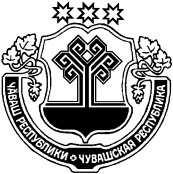 ЧУВАШСКАЯ РЕСПУБЛИКАЙĚПРЕÇ РАЙОН АДМИНИСТРАЦИЙĚ ЙЫШĂНУ20.04.2018           № 194Йěпреç поселокě АДМИНИСТРАЦИЯИБРЕСИНСКОГО РАЙОНА ПОСТАНОВЛЕНИЕ20.04.2018              № 194поселок ИбресиЧĂВАШ РЕСПУБЛИКИЧУВАШСКАЯ РЕСПУБЛИКАЙĚПРЕÇ РАЙОН АДМИНИСТРАЦИЙĚЙЫШĂНУ24.04.2018                 199№Йěпреç поселокěАДМИНИСТРАЦИЯИБРЕСИНСКОГО РАЙОНА ПОСТАНОВЛЕНИЕ24.04.2018                 №199поселок ИбресиПриложение к  постановлению администрации Ибресинского района Чувашской Республики от 24.04.2018 года № 199ЧĂВАШ РЕСПУБЛИКИЧУВАШСКАЯ РЕСПУБЛИКАЙĚПРЕÇ РАЙОНĚН АДМИНИСТРАЦИЙĚЙЫШĂНУ26.04.2018 г              202 №Йěпреç поселокěАДМИНИСТРАЦИЯ ИБРЕСИНСКОГО РАЙОНА ПОСТАНОВЛЕНИЕ26.04.2018 г                 № 202поселок ИбресиЧĂВАШ РЕСПУБЛИКИЧУВАШСКАЯ РЕСПУБЛИКАЙĚПРЕÇ РАЙОН АДМИНИСТРАЦИЙĚ ЙЫШĂНУ26.04.2017           №203Йěпреç поселокě АДМИНИСТРАЦИЯИБРЕСИНСКОГО РАЙОНА ПОСТАНОВЛЕНИЕ26.04.2017                 № 203поселок ИбресиНазвание отделенияВПК «Звезда»Образовательная организацияМБОУ ДОД «Дом детского творчества»(можно сокращенно - ДДТ)Муниципальный район / Городской округг. Алатырь№ п/пВид документаПакет документов для прохождения мандатной комиссии1Приказ руководителя органа управления образованием муниципалитета о направлении отделения для участия в L финальных играх юнармейского движения «Зарница» и «Орленок»1 экз.(сдается в Оргкомитет)2Отчет о проведении районного этапа, заверенный руководителем органа управления образованием муниципалитета1 экз.(сдается в Оргкомитет)3Заявка на участие в L финальных играх юнармейского движения «Зарница» и «Орленок» (с визой врача и фото всех участников и руководителей отделения),  заверенная направляющей организацией (Приложение 2)2 экз.(сдается в Оргкомитет)4Бейджи участников L финальных игр юнармейского движения «Зарница» и «Орленок» с качественным цветным фото размером 3х4, заверяется при прохождении мандатной комиссии(Приложение 3)4 экз.На каждого участника, руководителей и сопровождающих лиц 5Оригиналы и копии (в 2–х экземплярах) паспорта или свидетельства о рождении каждого участника, в том числе двух руководителей. Копии свидетельства о рождении должны сопровождаться справкой (с фото участника), заверенной направляющей организацией (все на одном листе, можно использовать обратную сторону)На каждого участника (2 экз. копий: один экземпляр копий руководитель предоставляет на стартовой площадке каждого конкурса, второй экземпляр передается судейской коллегии при прохождении мандатной комиссии)6Справка о проведении инструктажа о правилах поведения во время проведения L финальных игр юнармейского движения «Зарница» и «Орленок» (Приложение 5)1 экз.(сдается в Оргкомитет)7Медицинские книжки с действительным медосмотром на сопровождающих лиц (руководитель отделения, заместитель руководителя отделения)На всех сопровождающих лиц8Оригинал и копия медицинского полиса На каждого участника, руководителей и сопровождающих лиц (копия сдается в Оргкомитет)9Медицинская справка о проведенных прививкахНа каждого  участника 10Медицинская справка о благоприятномэпидокруженииНа каждого  участника и руководителей 11Документ (договор, страховой полис) о страховании жизни и здоровья от несчастных случаев на каждого участника командыНа каждого участника 12Заявление–согласие от совершеннолетних участников мероприятия (в том числе руководителей подразделений)  на автоматизированную, а также без использования средств информатизации обработку персональных данных, а именно – совершения действий, предусмотренных п.3 ч.1 ст. 3 Федерального закона от 27.06.2006 № 152 ФЗ «О персональных данных» (Приложение 6)На каждого участника команды(сдается в Оргкомитет)13Заявление–согласие от родителей (иных законных представителей) обучающихся, заявивших о своём участии в мероприятии, о согласии на сбор, хранение, использование, распространение (передачу) и публикацию персональных данных своих несовершеннолетних детей, а также их работ, в том числе в информационно-телекоммуникационной сети «Интернет» (далее - сеть «Интернет») (Приложение 7)На каждого участника команды(сдается в Оргкомитет)14Оригинал и копия удостоверения участника Всероссийского детско-юношеского военно-патриотического общественногодвижения «ЮНАРМИЯ» (при наличии)На каждого участника команды(сдается в Оргкомитет)№№ п/пФото Фамилия, имя, отчество участникаКласс/группа (для ПОО)Дата рожденияДанные документа, удостоверяющего личностьДомашний адресВиза врача о допуске к соревнованиямкомандир отделениякомандир отделениякомандир отделениякомандир отделениякомандир отделениякомандир отделениякомандир отделениякомандир отделения1.Иванов Иван Иванович10 А01.01.1999 г.9700 940000 выдан отделением УФМС России в Чебоксарском районе от 03.05.2013 г.г. Алатырь, ул. Ленина, д. 1, кв. 1заместитель командиразаместитель командиразаместитель командиразаместитель командиразаместитель командиразаместитель командиразаместитель командиразаместитель командира2юнармейцыюнармейцыюнармейцыюнармейцыюнармейцыюнармейцыюнармейцыюнармейцы345678№№п/пФамилия, имя, отчество (полностью)Место работыДолжность на основном месте работыДанные документа, удостоверяющего личностьДолжность на месте проведения ИгрКонтактный телефон (сотовый) для руководителя и помощника1.Руководитель отделения2.Помощник руководителя фото             М.П.г. АлатырьМБОУ «Средняя общеобразовательная школа №6»ЗАРНИЦАФАМИЛИЯ ИМЯОТЧЕСТВОКомандир отделения  01.01.2001 г. фото             М.П.г. АлатырьМБОУ «Средняя общеобразовательная школа №6»ЗАРНИЦАФАМИЛИЯ ИМЯОТЧЕСТВОЗаместитель командира отделения01.01.2001 г.фото             М.П.г. АлатырьМБОУ «Средняя общеобразовательная школа №6»ЗАРНИЦАФАМИЛИЯ ИМЯОТЧЕСТВОюнармеец01.01.2001 г.фото             М.П.г. АлатырьМБОУ «Средняя общеобразовательная школа №6»ЗАРНИЦАФАМИЛИЯ ИМЯОТЧЕСТВО юнармеец01.01.2001 г.На всех участниковНа всех участниковфото             М.П.г. АлатырьМБОУ «Средняя общеобразовательная школа №6»ЗАРНИЦАФАМИЛИЯ ИМЯОТЧЕСТВО Руководитель отделенияфото             М.П.г. АлатырьМБОУ «Средняя общеобразовательная школа №6»ЗАРНИЦАФАМИЛИЯ ИМЯОТЧЕСТВО Заместитель руководителя отделенияОчкиКросс (1км)СтрВП5вПодтягивание         3 минОчкиКросс (1км)СтрВП5вСгибание и разгибание рук 3 мин1002.4050451003.0050120992.41--993.01-118982.42-44983.02-116972.4349-973.0349114962.44-43963.04-112952.45--953.05-110942.464842943.0648108932.47--933.07-106922.48-41923.08-104912.4947-913.0947102902.50-40903.10-100892.51--893.11-98882.524639883.124696872.53--873.13-94862.54-38863.14-92852.5545-853.154590842.56-37843.16-88832.57--833.17-86822.584436823.184484812.59--813.19-82803.00-35803.20-80793.0143-793.214378783.02-34783.22-76773.03--773.23-74763.044233763.244272753.05--753.25-70743.06-32743.26-68733.0741-733.374166723.08-31723.28-64713.09--713.29-62703.104030703.304060693.11--693.32-59683.123929683.343958673.13--673.36-57663.143828663.383856653.15--653.40-55643.163727643.423754633.17--633.44-53623.183626623.463652613.19--613.48-51603.203525603.503550593.21--593.52-49583.223424583.543448573.23--573.56-47563.243323563.583346553.25--554.00-45543.263222544.023244533.27--534.04-43523.283121524.063142513.29--514.08-41503.303020504.103040493.31--494.12-39483.322919484.142938473.33--474.16-37463.342818464.182836453.35--454.20-35443.362717444.222734433.37--434.24-33423.382616424.262632413.39--414.28-31403.402515404.302530393.42--394.33-29383.442414384.362428373.46--374.39-27363.482313364.422326353.50--354.45-25343.522212344.482224333.54--334.51-23323.5621-324.542122313.58-11314.57-21304.0020-305.002020294.03--295.04-19284.061910285.081918274.10--275.12-17264.1418-265.161816254.18-9255.20-15244.2217-245.241714234.26--235.28-13224.30168225.321612214.35--215.36-11204.4015-205.401510194.45-7195.45--184.5014-185.50149174.55--175.55--165.00136166.00138155.06--156.06--145.1212-146.12127135.18-5136.18--125.2411-126.24116115.32--116.32--105.40104106.4010595.509-96,509-86.008-87.008476.107377.107-66.206-67.206356.305-57.305-46.454247.454237.003-38.003-27.252-28.202117.501118.401-ОчкиКросс (1км)СтрВП5вПодтягивание         3 минОчкиКросс (1км)СтрВП5вСгибание и разгибание рук 3 мин1002.3050501002.5050120992.31-49992.51-118982.32-48982.52-116972.334947972.5349114962.34-46962.54-112952.35-45952.55-110942.364844942.5648108932.37-43932.57-106922.38-42922.58-104912.394741912.5947102902.40-40903.00-100892.41--893.01-98882.424639883.024696872.43--873.03-94862.44-38863.04-92852.4545-853.054590842.46-37843.06-88832.47--833.07-86822.484436823.084484812.49--813.09-82802.50-35803.10-80792.5143-793.124378782.52-34783.14-76772.53--773.16-74762.544233763.184272752.55--753.20-70742.56-32743.22-68732.5741-733.244166722.58-31723.26-64712.59--713.28-62703.004030703.304060693.01--693.32-59683.023929683.343958673.03--673.36-57663.043828663.383856653.05--653.40-55643.063727643.423754633.07--633.44-53623.083626623.463652613.09--613.48-51603.103525603.503550593.11--593.52-49583.123424583.543448573.13--573.56-47563.143323563.583346553.15--554.00-45543.163222544.023244533.17--534.04-43523.183121524.063142513.19--514.08-41503.203020504.103040493.21--494.12-39483.222919484.142938473.23--474.16-37463.242818464.182836453.25--454.20-35443.262717444.222734433.27--434.24-33423.282616424.262632413.29--414.28-31403.302515404.302530393.31--394.32-29383.322414384.342428373.33--374.36-27363.342313364.382326353.35--354.40-25343.362212344.422224333.37--334.44-23323.3821-324.462122313.39-11314.48-21303.4020-304.502020293.42--294.52-19283.441910284.541918273.46--274.56-17263.4818-264.581816253.50-9255.00-15243.5317-245.021714233.56--235.04-13223.59168225.061612214.01--215.08-11204.0415-205.101510194.08-7195.14--184.1214-185.18149174.16--175.24--164.22136165.30138154.30--155.38--144.3812-145.46127134.46-5135.56--124.5411-126.06116115.02--116.18--105.10104106.3010595.209-96.449-85.308-86.588475.407377.127-65.506-67.286356.005-57.445-46.104248.004236.203-38.183-26.352-28.382117.001119.001-№Ф.И.О.Личная подпись членов команды, с которыми проведен инструктаж1.14.Штрафные баллыШтрафное местоот 1 до 5 баллов 0от 6 до 10 баллов1от 11 до 15 баллов2от 16 до 20 баллов3от 21 до 25 баллов4от 26 до 30 баллов5от 31 до 35 баллов6от 36 до 40 баллов7от 41 до 50 баллов8от 51 до 55 баллов9от 56 до 60 баллов10от 61 до 65 баллов12от 66 до 70 баллов14от 71 до 75 баллов16от 76 до 80 баллов18от 81 до 85 баллов20от 86 до 90 баллов22от 91 до 95 баллов24от 96 до 100 баллов26Свыше 100 балловОТСТРАНЕНИЕ от участия в ИграхОчкиБег 1 кмСтр. ВП 5/10 мПлавание 50 мПодтягивание 3 мин1002.305024,050992.31-24,249982.32-24,448972.334924,647962.34-24,846952.35-25,045942.364825,244932.37-25,443922.38-25,642912.394725,841902.40-26,040892.41-26,2-882.424626,439872.43-26,6-862.44-26,838852.454527,0-842.46-27,237832.47-27,4-822.484427,636812.49-27,8-802.50-28,035792.514328,2-782.52-28,434772.53-28,6-762.544228,833752.55-29,0-742.56-29,232732.574129,4-722.58-29,631712.59-29,8-703.004030,030693.01-30,2-683.023930,429673.03-30,6-663.043830,828653.05-31,0-643.063731,227633.07-31,4-623.083631,626613.09-31,8-603.103532,025593.11-32,2-583.123432,424573.13-32,6-563.143332,823553.15-33,0-543.163233,322533.17-33,6-523.183134,021513.19-34,5-503.203035,020493.21-35,5-483.222936,019473.23-36,5-463.242837,018453.25-37,5-443.262738,017433.27-38,5-423.282639,016413.29-39,5-403.302540,015393.31-41,0-383.322442,014373.33-43,0-363.342344,013353.35-45,0-343.362246,012333.37-47,0-323.382148,0-313.39-49,011303.402050,0-293.42-51,0-283.441952,010273.46-53,0-263.481854,0-253.50-55,09243.531756,0-233.56-57,0-223.591658,08214.01-59,0-204.04151.00,0-194.08-1.02,07184.12141.04,0-174.16-1.06,0-164.22131.08,06154.30-1.10,0-144.38121.12,0-134.46-1.14,05124.54111.16,0-115.02-1.18,0-105.10101.20,0495.2091.22,0-85.3081.24,0-75.4071.26,0365.5061.29,0-56.0051.32,0-46.1041.35,0236.2031.38,0-26.3521.41,0-17.0011.45,01ОчкиБег 10000 мСтрельба  ВП\ПП 5/10 м 5 вПлавание 50 мСгибание-разгибание рук  3 мин1002.505028,0120992.51-28,2118982.52-28,4116972.534928,6114962.54-28,8112952.55-29,0110942.564829,2108932.57-29,4106922.58-29,6104912.594729,8102903.00-30,0100893.01-30,298883.024630,496873.03-30,694863.04-30,892853.054531,090843.06-31,288833.07-31,486823.084431,684813.09-31,882803.10-32,080793.124332,278783.14-32,476773.16-32,674763.184232,872753.20-33,070743.22-33,268733.244133,466723.26-33,664713.28-33,862703.304034,060693.32-34,259683.343934,458673.36-34,657663.383834,856653.40-35,055643.423735,254633.44-35,453623.463635,652613.48-35,851603.503536,050593.52-36,249583.543436,448573.56-36,847563.583337,246554.00-37,645544.023238,044534.04-38,543524.063139,042514.08-39,541504.103040,040494.12-41,039484.142942,038474.16-43,037464.182844,036454.20-45,035444.222746,034434.24-47,033424.262648,032414.28-49,031404.302550,030394.32-51,029384.342452,028374.36-53,027364.382354,026354.40-55,025344.422256,024334.44-57,023324.462158,022314.48-59,021304.50201.0020294.52-1.0219284.54191.0418274.56-1.0617264.58181.0816255.00-1.1015245.02171.1214235.04-1.1413225.06161.1612215.08-1.1811205.10151.2010195.14-1.22-185.18141.249175.24-1.26-165.30131.288155.38-1.30-145.46121.327135.56-1.34-126.06111.366116.18-1.38-106.30101.40596.4491.43-86.5881.46477.1271.50-67.2861.54357.4451.58-48.0042.03238.1832.08-28.3822.14119.0012.20-ОчкиБег 1 кмСтрельба СтрВП
Стр ПП 5вПлавание 50мПодтягивание 4 мин1002.405029,060992.41-29,259982.42-29,458972.434929,657962.44-29,856952.45-30,055942.464830,254932.47-30,453922.48-30,652912.494730,851902.50-31,050892.51-31,349882.524631,648872.53-31,947862.54-32,246852.554532,545842.56-32,844832.57-33,143822.584433,442812.59-33,741803.00-34,040793.014334,439783.02-34,838773.03-35,237763.044235,636753.05-36,035743.06-36,434733.074136,833723.08-37,232713.09-37,631703.104038,030693.11-38,4-683.123938,829673.13-39,2-663.143839,628653.15-40,0-643.163740,527633.17-41,0-623.183641,526613.19-42,0-603.203542,625593.21-43,2-583.223443,824573.23-44,4-563.243345,023553.25-45,8-543.263246,622533.27-47,4-523.283148,221513.29-49,0-503.303050,020493.31-51,0-483.322952,019473.33-53,0-463.342854,018453.35-55,0-443.362756,017433.37-57,0-423.382658,016413.39-59,0-403.40251.00,015393.42-1.01,0-383.44241.02,014373.46-1.03,0-363.48231.04,013353.50-1.05,0-343.52221.06,012333.54-1.07,0-323.56211.08,0-313.58-1.09,011304.00201.10,0-294.03-1.12,0-284.06191.14,010274.10-1.16,0-264.14181.18,0-254.18-1.20,09244.22171.12,0-234.26-1.14,0-224.30161.16,08214.35-1.18,0-204.40151.20,0-194.45-1.23,07184.50141.26,0-174.55-1.29,0-165.00131.32,06155.06-1.35,0-145.12121.38,0-135.18-1.41,05125.24111.44,0-115.32-1.47,0-105.40101.50,0495.5091.54,0-86.0081.58,0-76.1072.02,0366.2062.06,0-56.3052.10,0-46.4542.14,0237.0032.18,0-27.2522.23,0-18.0012.30,01ОчкиБег 1кмСтрельба СтрВПстр ПП 
5вПлавание 50мПодним. тулов.изполож лежа 1 мин1003.2031,065993.21-31,2-983.22-31,464973.234931,6-963.24-31,863953.25-32,0-943.264832,262933.27-32,4-923.28-32,661913.294732,8-903.30-33,060893,32-33,2-883,344633,559873,36-33,8-863,38-34,158853,404534,4-843,42-34,757833,44-35,0-823,464435,456813,48-35,8-803,50-36,255793,524336,6-783,54-37,054773,56-37,5-763,584238,053754,00-38,5-744,02-39,052734,044139,5-724,06-40,051714,08-40,5-704,104041,050694,12-41,5-684,143942,049674,16-42,5-664,183843,048654,20-43,5-644,223744,047634,24-44,6-624,263645,246614,28-45,8-604,303546,445594,32-47,0-584,343447,844574,36-48,6-564,383349,443554,40-50,2-544,423251,042534,44-52,0-524,463153,041514,48-54,0-504.503055,040494.52-56,0-484.542957,039474.56-58,0-464.582859,038455.00-1.00,0-445.02271.01,037435,04-1.02,0-425,06261.03,036415,08-1.04,0-405,10251.05,035395,13-1.06,0-385,16241.08,034375,19-1.10,0-365,22231.12,033355,25-1.14,0-345,28221.16,032335,31-1.18,0-325,34211.20,031315,37-1.22,0-305,40201.24,030295,43-1.26,029285,46191.28,028275,49-1.30,027265,52181.32,026255,55-1.35,025245,58171.38,024236,01-1.41,023226,04161.44,022216,07-1.47,021206,10151.50,020196,13-1.53,019186,16141.56,018176,19-1.59,017166,22132.02,016156,25-2.05,015146,28122.08,014136,31-2.11,013126,34112.14,012116,37-2.17,011106,40102.20,01096.4492.23,0986.4882.26,0876.5272.29,0766.5662.32,0657,0052.35,0547,0542.38,0437,1032.42,0327,2022.46,0217.4012.50,01